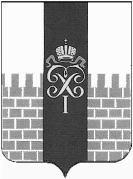 МЕСТНАЯ АДМИНИСТРАЦИЯ МУНИЦИПАЛЬНОГО ОБРАЗОВАНИЯ ГОРОД ПЕТЕРГОФ_____________________________________________________________________________ПОСТАНОВЛЕНИЕ « 28 » ноябрь 2016 г.	                                                               №  122    О внесении изменений в постановление местной администрации муниципального образования город Петергоф от 31.12.2015г. № 234 «Об утверждении ведомственной целевой программы мероприятий, направленной на решение вопроса местного значения «Создание зон отдыха на территории муниципального образования» на 2016 год» (с изменениями от 28.09.16г.)В соответствии с Бюджетным кодексом Российской Федерации, Постановлением местной администрации муниципального образования город Петергоф  № 150 от 26.09.2013 «Об утверждении  Положения о порядке разработки, реализации и оценки эффективности муниципальных программ и о Порядке разработки и реализации ведомственных целевых программ и планов по непрограммным расходам местного бюджета муниципального образования город Петергоф»  местная администрация муниципального образования город Петергоф   	П О С Т А Н О В Л Я Е Т:Внести изменения в Постановление местной администрации муниципального образования город Петергоф № 234 от 31.12.2015 г. «Об утверждении ведомственной целевой программы мероприятий, направленной на решение вопроса местного значения «Создание зон отдыха на  территории  муниципального образования» на 2016 год (с изменениями от 28.09.16г.) (далее Постановление ), изложив приложение № 1 к Постановлению в редакции согласно приложению № 1 к настоящему Постановлению.Приложения к ведомственной целевой программе №№ 4, 5, 6, 7, 8, 9, 10, 12 оставить без изменений.Дополнить ведомственную целевую программу приложением № 13. Постановление вступает в силу с даты официального опубликования.Контроль за  исполнением настоящего постановления  оставляю за собой.Глава местной администрациимуниципального образования город Петергоф                              А.В. Шифман Приложение №1  к Постановлению МА МО город Петергоф  от  28 ноября 2016 г. № 122ВЕДОМСТВЕННАЯ ЦЕЛЕВАЯ   ПРОГРАММАмероприятий, направленная на решение вопроса местного значения «Создание зон отдыха на территории муниципального образования» на 2016 годЦели и задачи программы:- благоустройство территории города Петергофа; - создание благоприятных условий для отдыха жителей.Заказчик программы (ответственный исполнитель):Местная администрация Муниципального образования город ПетергофОтдел городского хозяйства Местной администрации Муниципального образования город Петергоф.Ожидаемые конечные результаты реализации целевой программы: - создание зон отдыха – 87734,8 кв.м-  разработка проектно-сметной документации – 2 усл. Сроки реализации целевой программы: I-IV кварталы 2016 годаПеречень мероприятий целевой программы, ожидаемые конечные результаты реализации и необходимый объём финансирования: Приложения:№1 : Локальные сметы на создание зоны отдыха по адресу: г.Петергоф,  Эрлеровский бульвар, д.20 (около школы № 412);№2: Локальная смета на создание зоны отдыха по адресу: г.Петергоф, территория, ограниченная Ботанической ул., Троицким ручьем, проездом вдоль Гостилицкого ш., домами №№ 2, корп.2, 4, корп.2, 6, корп.2 по ул.Шахматова;№3: Локальная смета на создание зоны отдыха по адресу: г.Петергоф, ул. Суворовская, д.3, корп.4,5,6,7,8;№4:Смета на проектные работы по созданию зоны отдыха на внутридворовой территории домов № 3, корпуса 3, 5, 7, № 5 корпуса 3, 4, № 7 корпуса 3, 4, 5  по ул.Суворовская;№5: Смета на проектные работы по созданию зоны отдыха на внутридворовой территории дома № 10 по Ропшинскому шоссе ;№6,7,8: Акты обследования сохранения (сноса), пересадки насаждений и расчета размера их восстановительной стоимости по адресам: Эрлеровский бульвар, д.20 (около школы № 412); территория, ограниченная Ботанической ул., Троицким ручьем, проездом вдоль Гостилицкого ш., домами №№ 2, корп.2, 4, корп.2, 6, корп.2 по ул.Шахматова; ул. Суворовская, д.3, корп.4,5,6,7,8; №9: Расчет стоимости услуг осуществления технического надзора;№10: Расчет стоимости услуг на разработку проекта производства работ для получения ордеров ГАТИ, оказание услуг по получению согласований для закрытия ордеров ГАТИ по созданию зон отдыха.№11: Расчет на создание зоны отдыха по адресу: территория муниципального образования, ограниченная улицами Жарновецкого, Озерковой, Самсониевским водоводом и Эрлеровским бульваром№ 12: Локальная смета на выполнение работ по установке бортовых камней на пешеходной дорожке зоны отдыха по адресу: г.Санкт-Петербург, г.Петергоф, ул. Суворовская, д.3, корп.4№ 13: Локальная смета на установку фундаментов, монтаж скульптур, установку бортовых камней по адресу: г.Петергоф, Эрлеровский бульвар, д.20Приложение №1-1 к целевой программеУтверждаюГлава МА МО г.Петергоф__________________А.В.Шифман в т.ч НДС 18% 62353,37 руб.Составил_____________________/__________________/Проверил___________________/Рождественский И.В./ Утверждено                                                                                  Глава МА МО г.Петергоф______________/А.В.Шифман/                                                          «___ »_________ 2016 г.                                                                        №п/пНаименование мероприятияОжидаемые конечные результатыОжидаемые конечные результатыСрок исполнения мероприятияНеобходимый объём финансирования(тыс.руб.)№п/пНаименование мероприятияЕдиница измеренияКол-воСрок исполнения мероприятияВсего1.Создание зоны отдыха по адресу: г.Петергоф,  Эрлеровский бульвар, д.20 (около школы № 412)кв.м12 899,72-4 квартал16 617,22.Создание зоны отдыха по адресу: г.Петергоф, территория, ограниченная Ботанической ул., Троицким ручьем, проездом вдоль Гостилицкого ш., домами №№ 2, корп.2, 4, корп.2, 6, корп.2 по ул.Шахматовакв.м21 722,32-4 квартал11 541,33.Создание зоны отдыха по адресу: г.Петергоф, ул. Суворовская, д.3, корп.4,5,6,7,8кв.м5 112,82-4 квартал4 439,64.Создание зоны отдыха на территории , ограниченной улицами Жарновецкого, Озерковой, Самсониевским водоводом и Эрлеровским бульваром.кв.м48 000,02-4 квартал44 146,95.Разработка проектно-сметной документации по созданию зоны отдыха на внутридворовой территории домов № 3, корпуса 3, 5, 7, № 5 корпуса 3, 4, № 7 корпуса 3, 4, 5 по ул.Суворовскаяусл.1 2-4 квартал750,06.Разработка проектно-сметной документации по созданию зоны отдыха на внутридворовой территории дома № 10 по Ропшинскому шоссеусл.1.2-4 квартал189,07.Восстановительная стоимость зелёных насаждений при создании зоны отдыха по адресу: г.Петергоф,  Эрлеровский бульвар, д.20 (около школы № 412)усл.12-4 квартал2 378,88.Восстановительная стоимость зелёных насаждений при создании зоны отдыха по адресу: г.Петергоф, территория, ограниченная Ботанической ул., Троицким ручьем, проездом вдоль Гостилицкого ш., домами №№ 2, корп.2, 4, корп.2, 6, корп.2 по ул.Шахматоваусл.12-4 квартал1 908,09.Восстановительная стоимость зелёных насаждений при создании зоны отдыха по адресу: г.Петергоф, ул. Суворовская, д.3, корп.4,5,6,7,8усл.12-4 квартал119,510.Восстановительная стоимость зелёных насаждений при создании зоны отдыха на территории , ограниченной улицами Жарновецкого, Озерковой, Самсониевским водоводом и Эрлеровским бульваром.усл.12-4 квартал1 498,011.Технический надзор усл.12-4 квартал512,112.Услуги на разработку проекта производства работ для получения ордеров ГАТИ, оказание услуг по получению согласований для закрытия ордеров ГАТИ.усл.31-4 квартал150,0ИтогоИтого84250,4  ФОРМА № 4  ФОРМА № 4  ФОРМА № 4  ФОРМА № 4  ФОРМА № 4  ФОРМА № 4  ФОРМА № 4  ФОРМА № 4  ФОРМА № 4  ФОРМА № 4  ФОРМА № 4  ФОРМА № 4  ФОРМА № 4  ФОРМА № 4  ФОРМА № 4  ФОРМА № 4  ФОРМА № 4  ФОРМА № 4  ФОРМА № 4  ФОРМА № 4  ФОРМА № 4  ФОРМА № 4  ФОРМА № 4  ФОРМА № 4  ФОРМА № 4  ФОРМА № 4  ФОРМА № 4  ФОРМА № 4  ФОРМА № 4  ФОРМА № 4  ФОРМА № 4  ФОРМА № 4  ФОРМА № 4  ФОРМА № 4  ФОРМА № 4  ФОРМА № 4  ФОРМА № 4  ФОРМА № 4  ФОРМА № 4  ФОРМА № 4  ФОРМА № 4  ФОРМА № 4 Наименование стройки -  Наименование стройки -  Наименование стройки -  Наименование стройки -  Наименование стройки -  Наименование стройки -  Наименование стройки -  Наименование стройки -  Наименование стройки -  Наименование стройки -  Наименование стройки -  Наименование стройки -  Наименование стройки -  Наименование стройки -  Наименование стройки -  Наименование стройки -  Наименование стройки -  Наименование стройки -  Наименование стройки -  Наименование стройки -  Наименование стройки -  Наименование стройки -  Наименование стройки -  Наименование стройки -  Наименование стройки -  Наименование стройки -  Наименование стройки -  Наименование стройки -  Наименование стройки -  Наименование стройки -  Наименование стройки -  Наименование стройки -  Наименование стройки -  Наименование стройки -  Наименование стройки -  Наименование стройки -  Наименование стройки -  Наименование стройки -  Наименование стройки -  Наименование стройки -  Наименование стройки -  Наименование стройки -  Объект  Объект  Объект  Объект  Объект  Объект  Объект  Объект  Объект  Объект  Объект  Объект  Объект  Объект  Объект  Объект  Объект  Объект  Объект  Объект  Объект  Объект  Объект  Объект  Объект  Объект  Объект  Объект  Объект  Объект  Объект  Объект  Объект  Объект  Объект  Объект  Объект  Объект  Объект  Объект  Объект  Объект  ЛОКАЛЬНАЯ СМЕТА №  ЛОКАЛЬНАЯ СМЕТА №  ЛОКАЛЬНАЯ СМЕТА №  ЛОКАЛЬНАЯ СМЕТА №  ЛОКАЛЬНАЯ СМЕТА №  ЛОКАЛЬНАЯ СМЕТА №  ЛОКАЛЬНАЯ СМЕТА №  ЛОКАЛЬНАЯ СМЕТА №  ЛОКАЛЬНАЯ СМЕТА №  ЛОКАЛЬНАЯ СМЕТА №  ЛОКАЛЬНАЯ СМЕТА №  ЛОКАЛЬНАЯ СМЕТА №  ЛОКАЛЬНАЯ СМЕТА №  ЛОКАЛЬНАЯ СМЕТА №  ЛОКАЛЬНАЯ СМЕТА №  ЛОКАЛЬНАЯ СМЕТА №  ЛОКАЛЬНАЯ СМЕТА №  ЛОКАЛЬНАЯ СМЕТА №  ЛОКАЛЬНАЯ СМЕТА №  ЛОКАЛЬНАЯ СМЕТА №  ЛОКАЛЬНАЯ СМЕТА №  ЛОКАЛЬНАЯ СМЕТА №  ЛОКАЛЬНАЯ СМЕТА №  ЛОКАЛЬНАЯ СМЕТА №  ЛОКАЛЬНАЯ СМЕТА №  ЛОКАЛЬНАЯ СМЕТА №  ЛОКАЛЬНАЯ СМЕТА №  ЛОКАЛЬНАЯ СМЕТА №  ЛОКАЛЬНАЯ СМЕТА №  ЛОКАЛЬНАЯ СМЕТА №  ЛОКАЛЬНАЯ СМЕТА №  ЛОКАЛЬНАЯ СМЕТА №  ЛОКАЛЬНАЯ СМЕТА №  ЛОКАЛЬНАЯ СМЕТА №  ЛОКАЛЬНАЯ СМЕТА №  ЛОКАЛЬНАЯ СМЕТА №  ЛОКАЛЬНАЯ СМЕТА №  ЛОКАЛЬНАЯ СМЕТА №  ЛОКАЛЬНАЯ СМЕТА №  ЛОКАЛЬНАЯ СМЕТА №  ЛОКАЛЬНАЯ СМЕТА №  ЛОКАЛЬНАЯ СМЕТА №  на корректировку объемов по смете на создание зоны отдыха по адресу: г. Петергоф, Эрлеровский б-р, д.20 (около шк.№412) на корректировку объемов по смете на создание зоны отдыха по адресу: г. Петергоф, Эрлеровский б-р, д.20 (около шк.№412) на корректировку объемов по смете на создание зоны отдыха по адресу: г. Петергоф, Эрлеровский б-р, д.20 (около шк.№412) на корректировку объемов по смете на создание зоны отдыха по адресу: г. Петергоф, Эрлеровский б-р, д.20 (около шк.№412) на корректировку объемов по смете на создание зоны отдыха по адресу: г. Петергоф, Эрлеровский б-р, д.20 (около шк.№412) на корректировку объемов по смете на создание зоны отдыха по адресу: г. Петергоф, Эрлеровский б-р, д.20 (около шк.№412) на корректировку объемов по смете на создание зоны отдыха по адресу: г. Петергоф, Эрлеровский б-р, д.20 (около шк.№412) на корректировку объемов по смете на создание зоны отдыха по адресу: г. Петергоф, Эрлеровский б-р, д.20 (около шк.№412) на корректировку объемов по смете на создание зоны отдыха по адресу: г. Петергоф, Эрлеровский б-р, д.20 (около шк.№412) на корректировку объемов по смете на создание зоны отдыха по адресу: г. Петергоф, Эрлеровский б-р, д.20 (около шк.№412) на корректировку объемов по смете на создание зоны отдыха по адресу: г. Петергоф, Эрлеровский б-р, д.20 (около шк.№412) на корректировку объемов по смете на создание зоны отдыха по адресу: г. Петергоф, Эрлеровский б-р, д.20 (около шк.№412) на корректировку объемов по смете на создание зоны отдыха по адресу: г. Петергоф, Эрлеровский б-р, д.20 (около шк.№412) на корректировку объемов по смете на создание зоны отдыха по адресу: г. Петергоф, Эрлеровский б-р, д.20 (около шк.№412) на корректировку объемов по смете на создание зоны отдыха по адресу: г. Петергоф, Эрлеровский б-р, д.20 (около шк.№412) на корректировку объемов по смете на создание зоны отдыха по адресу: г. Петергоф, Эрлеровский б-р, д.20 (около шк.№412) на корректировку объемов по смете на создание зоны отдыха по адресу: г. Петергоф, Эрлеровский б-р, д.20 (около шк.№412) на корректировку объемов по смете на создание зоны отдыха по адресу: г. Петергоф, Эрлеровский б-р, д.20 (около шк.№412) на корректировку объемов по смете на создание зоны отдыха по адресу: г. Петергоф, Эрлеровский б-р, д.20 (около шк.№412) на корректировку объемов по смете на создание зоны отдыха по адресу: г. Петергоф, Эрлеровский б-р, д.20 (около шк.№412) на корректировку объемов по смете на создание зоны отдыха по адресу: г. Петергоф, Эрлеровский б-р, д.20 (около шк.№412) на корректировку объемов по смете на создание зоны отдыха по адресу: г. Петергоф, Эрлеровский б-р, д.20 (около шк.№412) на корректировку объемов по смете на создание зоны отдыха по адресу: г. Петергоф, Эрлеровский б-р, д.20 (около шк.№412) на корректировку объемов по смете на создание зоны отдыха по адресу: г. Петергоф, Эрлеровский б-р, д.20 (около шк.№412) на корректировку объемов по смете на создание зоны отдыха по адресу: г. Петергоф, Эрлеровский б-р, д.20 (около шк.№412) на корректировку объемов по смете на создание зоны отдыха по адресу: г. Петергоф, Эрлеровский б-р, д.20 (около шк.№412) на корректировку объемов по смете на создание зоны отдыха по адресу: г. Петергоф, Эрлеровский б-р, д.20 (около шк.№412) на корректировку объемов по смете на создание зоны отдыха по адресу: г. Петергоф, Эрлеровский б-р, д.20 (около шк.№412) на корректировку объемов по смете на создание зоны отдыха по адресу: г. Петергоф, Эрлеровский б-р, д.20 (около шк.№412) на корректировку объемов по смете на создание зоны отдыха по адресу: г. Петергоф, Эрлеровский б-р, д.20 (около шк.№412) на корректировку объемов по смете на создание зоны отдыха по адресу: г. Петергоф, Эрлеровский б-р, д.20 (около шк.№412) на корректировку объемов по смете на создание зоны отдыха по адресу: г. Петергоф, Эрлеровский б-р, д.20 (около шк.№412) на корректировку объемов по смете на создание зоны отдыха по адресу: г. Петергоф, Эрлеровский б-р, д.20 (около шк.№412) на корректировку объемов по смете на создание зоны отдыха по адресу: г. Петергоф, Эрлеровский б-р, д.20 (около шк.№412) на корректировку объемов по смете на создание зоны отдыха по адресу: г. Петергоф, Эрлеровский б-р, д.20 (около шк.№412) на корректировку объемов по смете на создание зоны отдыха по адресу: г. Петергоф, Эрлеровский б-р, д.20 (около шк.№412) на корректировку объемов по смете на создание зоны отдыха по адресу: г. Петергоф, Эрлеровский б-р, д.20 (около шк.№412) на корректировку объемов по смете на создание зоны отдыха по адресу: г. Петергоф, Эрлеровский б-р, д.20 (около шк.№412) на корректировку объемов по смете на создание зоны отдыха по адресу: г. Петергоф, Эрлеровский б-р, д.20 (около шк.№412) на корректировку объемов по смете на создание зоны отдыха по адресу: г. Петергоф, Эрлеровский б-р, д.20 (около шк.№412) на корректировку объемов по смете на создание зоны отдыха по адресу: г. Петергоф, Эрлеровский б-р, д.20 (около шк.№412) на корректировку объемов по смете на создание зоны отдыха по адресу: г. Петергоф, Эрлеровский б-р, д.20 (около шк.№412) Основание проект шифр 10-2014-ГП Основание проект шифр 10-2014-ГП Основание проект шифр 10-2014-ГП Основание проект шифр 10-2014-ГП Основание проект шифр 10-2014-ГП Основание проект шифр 10-2014-ГП Основание проект шифр 10-2014-ГП Основание проект шифр 10-2014-ГП Основание проект шифр 10-2014-ГП Основание проект шифр 10-2014-ГП Основание проект шифр 10-2014-ГП Основание проект шифр 10-2014-ГП Основание проект шифр 10-2014-ГП Основание проект шифр 10-2014-ГП Основание проект шифр 10-2014-ГП Основание проект шифр 10-2014-ГП Основание проект шифр 10-2014-ГП Основание проект шифр 10-2014-ГП Основание проект шифр 10-2014-ГП Основание проект шифр 10-2014-ГПСметная стоимость - Сметная стоимость - Сметная стоимость - Сметная стоимость - Сметная стоимость - Сметная стоимость - Сметная стоимость - Сметная стоимость - Сметная стоимость - Сметная стоимость - Сметная стоимость - 408,761 тыс.руб408,761 тыс.руб408,761 тыс.руб408,761 тыс.руб408,761 тыс.руб408,761 тыс.руб408,761 тыс.руб408,761 тыс.руб408,761 тыс.руб408,761 тыс.руб408,761 тыс.руб Чертежи №  Чертежи №  Чертежи №  Чертежи №  Чертежи №  Чертежи №  Чертежи №  Чертежи №  Чертежи №  Чертежи №  Чертежи №  Чертежи №  Чертежи №  Чертежи №  Чертежи №  Чертежи №  Чертежи №  Чертежи №  Чертежи №  Чертежи № Нормативная трудоемкость - Нормативная трудоемкость - Нормативная трудоемкость - Нормативная трудоемкость - Нормативная трудоемкость - Нормативная трудоемкость - Нормативная трудоемкость - Нормативная трудоемкость - Нормативная трудоемкость - Нормативная трудоемкость - Нормативная трудоемкость - 254,31 чел-ч254,31 чел-ч254,31 чел-ч254,31 чел-ч254,31 чел-ч254,31 чел-ч254,31 чел-ч254,31 чел-ч254,31 чел-ч254,31 чел-ч254,31 чел-чСметная заработная плата - Сметная заработная плата - Сметная заработная плата - Сметная заработная плата - Сметная заработная плата - Сметная заработная плата - Сметная заработная плата - Сметная заработная плата - Сметная заработная плата - Сметная заработная плата - Сметная заработная плата - 49,001 тыс.руб49,001 тыс.руб49,001 тыс.руб49,001 тыс.руб49,001 тыс.руб49,001 тыс.руб49,001 тыс.руб49,001 тыс.руб49,001 тыс.руб49,001 тыс.руб49,001 тыс.руб Составлена в ценах Января 2000 г. с пересчетом в уровень цен на февраль 2016г "ГосЭталон 2012 редакция 2014г" Составлена в ценах Января 2000 г. с пересчетом в уровень цен на февраль 2016г "ГосЭталон 2012 редакция 2014г" Составлена в ценах Января 2000 г. с пересчетом в уровень цен на февраль 2016г "ГосЭталон 2012 редакция 2014г" Составлена в ценах Января 2000 г. с пересчетом в уровень цен на февраль 2016г "ГосЭталон 2012 редакция 2014г" Составлена в ценах Января 2000 г. с пересчетом в уровень цен на февраль 2016г "ГосЭталон 2012 редакция 2014г" Составлена в ценах Января 2000 г. с пересчетом в уровень цен на февраль 2016г "ГосЭталон 2012 редакция 2014г" Составлена в ценах Января 2000 г. с пересчетом в уровень цен на февраль 2016г "ГосЭталон 2012 редакция 2014г" Составлена в ценах Января 2000 г. с пересчетом в уровень цен на февраль 2016г "ГосЭталон 2012 редакция 2014г" Составлена в ценах Января 2000 г. с пересчетом в уровень цен на февраль 2016г "ГосЭталон 2012 редакция 2014г" Составлена в ценах Января 2000 г. с пересчетом в уровень цен на февраль 2016г "ГосЭталон 2012 редакция 2014г" Составлена в ценах Января 2000 г. с пересчетом в уровень цен на февраль 2016г "ГосЭталон 2012 редакция 2014г" Составлена в ценах Января 2000 г. с пересчетом в уровень цен на февраль 2016г "ГосЭталон 2012 редакция 2014г" Составлена в ценах Января 2000 г. с пересчетом в уровень цен на февраль 2016г "ГосЭталон 2012 редакция 2014г" Составлена в ценах Января 2000 г. с пересчетом в уровень цен на февраль 2016г "ГосЭталон 2012 редакция 2014г" Составлена в ценах Января 2000 г. с пересчетом в уровень цен на февраль 2016г "ГосЭталон 2012 редакция 2014г" Составлена в ценах Января 2000 г. с пересчетом в уровень цен на февраль 2016г "ГосЭталон 2012 редакция 2014г" Составлена в ценах Января 2000 г. с пересчетом в уровень цен на февраль 2016г "ГосЭталон 2012 редакция 2014г" Составлена в ценах Января 2000 г. с пересчетом в уровень цен на февраль 2016г "ГосЭталон 2012 редакция 2014г" Составлена в ценах Января 2000 г. с пересчетом в уровень цен на февраль 2016г "ГосЭталон 2012 редакция 2014г" Составлена в ценах Января 2000 г. с пересчетом в уровень цен на февраль 2016г "ГосЭталон 2012 редакция 2014г" Составлена в ценах Января 2000 г. с пересчетом в уровень цен на февраль 2016г "ГосЭталон 2012 редакция 2014г" Составлена в ценах Января 2000 г. с пересчетом в уровень цен на февраль 2016г "ГосЭталон 2012 редакция 2014г" Составлена в ценах Января 2000 г. с пересчетом в уровень цен на февраль 2016г "ГосЭталон 2012 редакция 2014г" Составлена в ценах Января 2000 г. с пересчетом в уровень цен на февраль 2016г "ГосЭталон 2012 редакция 2014г" Составлена в ценах Января 2000 г. с пересчетом в уровень цен на февраль 2016г "ГосЭталон 2012 редакция 2014г" Составлена в ценах Января 2000 г. с пересчетом в уровень цен на февраль 2016г "ГосЭталон 2012 редакция 2014г" Составлена в ценах Января 2000 г. с пересчетом в уровень цен на февраль 2016г "ГосЭталон 2012 редакция 2014г" Составлена в ценах Января 2000 г. с пересчетом в уровень цен на февраль 2016г "ГосЭталон 2012 редакция 2014г" Составлена в ценах Января 2000 г. с пересчетом в уровень цен на февраль 2016г "ГосЭталон 2012 редакция 2014г" Составлена в ценах Января 2000 г. с пересчетом в уровень цен на февраль 2016г "ГосЭталон 2012 редакция 2014г" Составлена в ценах Января 2000 г. с пересчетом в уровень цен на февраль 2016г "ГосЭталон 2012 редакция 2014г" Составлена в ценах Января 2000 г. с пересчетом в уровень цен на февраль 2016г "ГосЭталон 2012 редакция 2014г" Составлена в ценах Января 2000 г. с пересчетом в уровень цен на февраль 2016г "ГосЭталон 2012 редакция 2014г" Составлена в ценах Января 2000 г. с пересчетом в уровень цен на февраль 2016г "ГосЭталон 2012 редакция 2014г" Составлена в ценах Января 2000 г. с пересчетом в уровень цен на февраль 2016г "ГосЭталон 2012 редакция 2014г" Составлена в ценах Января 2000 г. с пересчетом в уровень цен на февраль 2016г "ГосЭталон 2012 редакция 2014г" Составлена в ценах Января 2000 г. с пересчетом в уровень цен на февраль 2016г "ГосЭталон 2012 редакция 2014г" Составлена в ценах Января 2000 г. с пересчетом в уровень цен на февраль 2016г "ГосЭталон 2012 редакция 2014г" Составлена в ценах Января 2000 г. с пересчетом в уровень цен на февраль 2016г "ГосЭталон 2012 редакция 2014г" Составлена в ценах Января 2000 г. с пересчетом в уровень цен на февраль 2016г "ГосЭталон 2012 редакция 2014г" Составлена в ценах Января 2000 г. с пересчетом в уровень цен на февраль 2016г "ГосЭталон 2012 редакция 2014г" Составлена в ценах Января 2000 г. с пересчетом в уровень цен на февраль 2016г "ГосЭталон 2012 редакция 2014г" № п/п № п/пШифр и номер позиции нормативаШифр и номер позиции нормативаШифр и номер позиции нормативаШифр и номер позиции нормативаНаименование работ и затратНаименование работ и затратНаименование работ и затратНаименование работ и затратКоличествоКоличествоКоличествоКоличествоКоличествоСтоимость на единицу, рубСтоимость на единицу, рубСтоимость на единицу, рубСтоимость на единицу, рубСтоимость на единицу, рубСтоимость на единицу, рубСтоимость на единицу, рубСтоимость на единицу, рубОбщая стоимость, руб.Общая стоимость, руб.Общая стоимость, руб.Общая стоимость, руб.Общая стоимость, руб.Общая стоимость, руб.Общая стоимость, руб.Общая стоимость, руб.Общая стоимость, руб.Общая стоимость, руб.Общая стоимость, руб.Общая стоимость, руб.Общая стоимость, руб.Общая стоимость, руб.Затраты труда рабочих, чел.-ч. не занят. обсл. машинЗатраты труда рабочих, чел.-ч. не занят. обсл. машинЗатраты труда рабочих, чел.-ч. не занят. обсл. машинЗатраты труда рабочих, чел.-ч. не занят. обсл. машинЗатраты труда рабочих, чел.-ч. не занят. обсл. машин № п/п № п/пШифр и номер позиции нормативаШифр и номер позиции нормативаШифр и номер позиции нормативаШифр и номер позиции нормативаНаименование работ и затратНаименование работ и затратНаименование работ и затратНаименование работ и затратКоличествоКоличествоКоличествоКоличествоКоличествоВсегоВсегоВсегоЭкспл. машинЭкспл. машинЭкспл. машинЭкспл. машинЭкспл. машинВсегоВсегоВсегоОсновной зарплатыОсновной зарплатыОсновной зарплатыОсновной зарплатыОсновной зарплатыОсновной зарплатыОсновной зарплатыОсновной зарплатыЭкспл. машинЭкспл. машинЭкспл. машинобслуживающ. машиныобслуживающ. машиныобслуживающ. машиныобслуживающ. машиныобслуживающ. машины № п/п № п/пШифр и номер позиции нормативаШифр и номер позиции нормативаШифр и номер позиции нормативаШифр и номер позиции нормативаНаименование работ и затратНаименование работ и затратНаименование работ и затратНаименование работ и затратед. изм.ед. изм.ед. изм.ед. изм.ед. изм.ВсегоВсегоВсегоЭкспл. машинЭкспл. машинЭкспл. машинЭкспл. машинЭкспл. машинВсегоВсегоВсегоОсновной зарплатыОсновной зарплатыОсновной зарплатыОсновной зарплатыОсновной зарплатыОсновной зарплатыОсновной зарплатыОсновной зарплатыЭкспл. машинЭкспл. машинЭкспл. машинобслуживающ. машиныобслуживающ. машиныобслуживающ. машиныобслуживающ. машиныобслуживающ. машины № п/п № п/пШифр и номер позиции нормативаШифр и номер позиции нормативаШифр и номер позиции нормативаШифр и номер позиции нормативаНаименование работ и затратНаименование работ и затратНаименование работ и затратНаименование работ и затратед. изм.ед. изм.ед. изм.ед. изм.ед. изм.Основной зарплатыОсновной зарплатыОсновной зарплатыВ т.ч. зарплатыВ т.ч. зарплатыВ т.ч. зарплатыВ т.ч. зарплатыВ т.ч. зарплатыВсегоВсегоВсегоОсновной зарплатыОсновной зарплатыОсновной зарплатыОсновной зарплатыОсновной зарплатыОсновной зарплатыОсновной зарплатыОсновной зарплатыВ т.ч. зарплатыВ т.ч. зарплатыВ т.ч. зарплатыНа един.На един.На един.На един.Всего №1 Восстановление верхнего слоя асфальтобетонного покрытия №1 Восстановление верхнего слоя асфальтобетонного покрытия №1 Восстановление верхнего слоя асфальтобетонного покрытия №1 Восстановление верхнего слоя асфальтобетонного покрытия №1 Восстановление верхнего слоя асфальтобетонного покрытия №1 Восстановление верхнего слоя асфальтобетонного покрытия №1 Восстановление верхнего слоя асфальтобетонного покрытия №1 Восстановление верхнего слоя асфальтобетонного покрытия №1 Восстановление верхнего слоя асфальтобетонного покрытия №1 Восстановление верхнего слоя асфальтобетонного покрытия №1 Восстановление верхнего слоя асфальтобетонного покрытия №1 Восстановление верхнего слоя асфальтобетонного покрытия №1 Восстановление верхнего слоя асфальтобетонного покрытия №1 Восстановление верхнего слоя асфальтобетонного покрытия №1 Восстановление верхнего слоя асфальтобетонного покрытия №1 Восстановление верхнего слоя асфальтобетонного покрытия №1 Восстановление верхнего слоя асфальтобетонного покрытия №1 Восстановление верхнего слоя асфальтобетонного покрытия №1 Восстановление верхнего слоя асфальтобетонного покрытия №1 Восстановление верхнего слоя асфальтобетонного покрытия №1 Восстановление верхнего слоя асфальтобетонного покрытия №1 Восстановление верхнего слоя асфальтобетонного покрытия №1 Восстановление верхнего слоя асфальтобетонного покрытия №1 Восстановление верхнего слоя асфальтобетонного покрытия №1 Восстановление верхнего слоя асфальтобетонного покрытия №1 Восстановление верхнего слоя асфальтобетонного покрытия №1 Восстановление верхнего слоя асфальтобетонного покрытия №1 Восстановление верхнего слоя асфальтобетонного покрытия №1 Восстановление верхнего слоя асфальтобетонного покрытия №1 Восстановление верхнего слоя асфальтобетонного покрытия №1 Восстановление верхнего слоя асфальтобетонного покрытия №1 Восстановление верхнего слоя асфальтобетонного покрытия №1 Восстановление верхнего слоя асфальтобетонного покрытия №1 Восстановление верхнего слоя асфальтобетонного покрытия №1 Восстановление верхнего слоя асфальтобетонного покрытия №1 Восстановление верхнего слоя асфальтобетонного покрытия №1 Восстановление верхнего слоя асфальтобетонного покрытия №1 Восстановление верхнего слоя асфальтобетонного покрытия №1 Восстановление верхнего слоя асфальтобетонного покрытия №1 Восстановление верхнего слоя асфальтобетонного покрытия №1 Восстановление верхнего слоя асфальтобетонного покрытия №1 Восстановление верхнего слоя асфальтобетонного покрытия 1 1222233334444455566666777888888889991010101011 1 1ТЕРр68-9-01ТЕРр68-9-01ТЕРр68-9-01ТЕРр68-9-01Исправление профиля оснований: щебеночных с добавлением нового материалаИсправление профиля оснований: щебеночных с добавлением нового материалаИсправление профиля оснований: щебеночных с добавлением нового материалаИсправление профиля оснований: щебеночных с добавлением нового материала0,00820,00820,00820,00820,00825 837,155 837,155 837,154 919,854 919,854 919,854 919,854 919,85512,01512,01512,01122,9122,9122,9122,9122,9122,9122,9122,9384,1384,1384,187,2987,2987,2987,290,72 1 1(0) (0) (0) (0) V=(185,7-177,5)/1000; Изп=17,361; Иэмм=9,521; Имат=11,324; НР=218,93 (88%); СП=119,41 (48%)V=(185,7-177,5)/1000; Изп=17,361; Иэмм=9,521; Имат=11,324; НР=218,93 (88%); СП=119,41 (48%)V=(185,7-177,5)/1000; Изп=17,361; Иэмм=9,521; Имат=11,324; НР=218,93 (88%); СП=119,41 (48%)V=(185,7-177,5)/1000; Изп=17,361; Иэмм=9,521; Имат=11,324; НР=218,93 (88%); СП=119,41 (48%)1000 м2 площади основания1000 м2 площади основания1000 м2 площади основания1000 м2 площади основания1000 м2 площади основания863,3863,3863,3884,24884,24884,24884,24884,24512,01512,01512,01122,9122,9122,9122,9122,9122,9122,9122,9125,88125,88125,88565656560,46 1.1 1.1408-0020408-0020408-0020408-0020Щебень из природного камня для строительных работ марка 600, фракция 40-70 мм (ТССЦ 2.2016 Санкт-Петербург Эталон 2012)Щебень из природного камня для строительных работ марка 600, фракция 40-70 мм (ТССЦ 2.2016 Санкт-Петербург Эталон 2012)Щебень из природного камня для строительных работ марка 600, фракция 40-70 мм (ТССЦ 2.2016 Санкт-Петербург Эталон 2012)Щебень из природного камня для строительных работ марка 600, фракция 40-70 мм (ТССЦ 2.2016 Санкт-Петербург Эталон 2012)0,72320,72320,72320,72320,7232855,75855,75855,75618,88618,88618,88 1.1 1.1408-0020408-0020408-0020408-0020Щебень из природного камня для строительных работ марка 600, фракция 40-70 мм (ТССЦ 2.2016 Санкт-Петербург Эталон 2012)Щебень из природного камня для строительных работ марка 600, фракция 40-70 мм (ТССЦ 2.2016 Санкт-Петербург Эталон 2012)Щебень из природного камня для строительных работ марка 600, фракция 40-70 мм (ТССЦ 2.2016 Санкт-Петербург Эталон 2012)Щебень из природного камня для строительных работ марка 600, фракция 40-70 мм (ТССЦ 2.2016 Санкт-Петербург Эталон 2012)м3м3м3м3м3855,75855,75855,75618,88618,88618,88 1.2 1.2408-0018408-0018408-0018408-0018Щебень из природного камня для строительных работ марка 600, фракция 10-20 мм (ТССЦ 2.2016 Санкт-Петербург Эталон 2012)Щебень из природного камня для строительных работ марка 600, фракция 10-20 мм (ТССЦ 2.2016 Санкт-Петербург Эталон 2012)Щебень из природного камня для строительных работ марка 600, фракция 10-20 мм (ТССЦ 2.2016 Санкт-Петербург Эталон 2012)Щебень из природного камня для строительных работ марка 600, фракция 10-20 мм (ТССЦ 2.2016 Санкт-Петербург Эталон 2012)0,51660,51660,51660,51660,5166940,8940,8940,8486,02486,02486,02 1.2 1.2408-0018408-0018408-0018408-0018Щебень из природного камня для строительных работ марка 600, фракция 10-20 мм (ТССЦ 2.2016 Санкт-Петербург Эталон 2012)Щебень из природного камня для строительных работ марка 600, фракция 10-20 мм (ТССЦ 2.2016 Санкт-Петербург Эталон 2012)Щебень из природного камня для строительных работ марка 600, фракция 10-20 мм (ТССЦ 2.2016 Санкт-Петербург Эталон 2012)Щебень из природного камня для строительных работ марка 600, фракция 10-20 мм (ТССЦ 2.2016 Санкт-Петербург Эталон 2012)м3м3м3м3м3940,8940,8940,8486,02486,02486,02 2 2ТЕР27-06-020-06ТЕР27-06-020-06ТЕР27-06-020-06ТЕР27-06-020-06Устройство покрытия толщиной 4 см из горячих асфальтобетонных смесей пористых крупнозернистых, плотность каменных материалов: 2,5-2,9 т/м3Устройство покрытия толщиной 4 см из горячих асфальтобетонных смесей пористых крупнозернистых, плотность каменных материалов: 2,5-2,9 т/м3Устройство покрытия толщиной 4 см из горячих асфальтобетонных смесей пористых крупнозернистых, плотность каменных материалов: 2,5-2,9 т/м3Устройство покрытия толщиной 4 см из горячих асфальтобетонных смесей пористых крупнозернистых, плотность каменных материалов: 2,5-2,9 т/м30,0820,0820,0820,0820,0822 631,622 631,622 631,622 046,512 046,512 046,512 046,512 046,512 365,372 365,372 365,37737,38737,38737,38737,38737,38737,38737,38737,381 592,551 592,551 592,5544,0544,0544,0544,053,61 2 2(0) МДС35.п.4.7(0) МДС35.п.4.7(0) МДС35.п.4.7(0) МДС35.п.4.7V=(1857-1775)/1000; Изп=17,361; Иэмм=9,49; Имат=6,437; НР=1399,39 (109%) (121%*0,9); СП=834,5 (65%) (76%*0,85); ЗП=450,41*1,15; ЭММ=1637,21*1,25; ЗПм=307,09*1,25; ТЗТ=38,3*1,15; ТЗТм=19,05*1,25V=(1857-1775)/1000; Изп=17,361; Иэмм=9,49; Имат=6,437; НР=1399,39 (109%) (121%*0,9); СП=834,5 (65%) (76%*0,85); ЗП=450,41*1,15; ЭММ=1637,21*1,25; ЗПм=307,09*1,25; ТЗТ=38,3*1,15; ТЗТм=19,05*1,25V=(1857-1775)/1000; Изп=17,361; Иэмм=9,49; Имат=6,437; НР=1399,39 (109%) (121%*0,9); СП=834,5 (65%) (76%*0,85); ЗП=450,41*1,15; ЭММ=1637,21*1,25; ЗПм=307,09*1,25; ТЗТ=38,3*1,15; ТЗТм=19,05*1,25V=(1857-1775)/1000; Изп=17,361; Иэмм=9,49; Имат=6,437; НР=1399,39 (109%) (121%*0,9); СП=834,5 (65%) (76%*0,85); ЗП=450,41*1,15; ЭММ=1637,21*1,25; ЗПм=307,09*1,25; ТЗТ=38,3*1,15; ТЗТм=19,05*1,251000 м2 покрытия1000 м2 покрытия1000 м2 покрытия1000 м2 покрытия1000 м2 покрытия517,97517,97517,97383,86383,86383,86383,86383,862 365,372 365,372 365,37737,38737,38737,38737,38737,38737,38737,38737,38546,46546,46546,4623,8123,8123,8123,811,95 2.1 2.1410-9010-025П410-9010-025П410-9010-025П410-9010-025ПСмесь асфальтобетонная горячая пористая, марка I крупнозернистая (ТССЦ 2.2016 Санкт-Петербург Эталон 2012)Смесь асфальтобетонная горячая пористая, марка I крупнозернистая (ТССЦ 2.2016 Санкт-Петербург Эталон 2012)Смесь асфальтобетонная горячая пористая, марка I крупнозернистая (ТССЦ 2.2016 Санкт-Петербург Эталон 2012)Смесь асфальтобетонная горячая пористая, марка I крупнозернистая (ТССЦ 2.2016 Санкт-Петербург Эталон 2012)7,5857,5857,5857,5857,5852 679,072 679,072 679,0720 320,7520 320,7520 320,75 2.1 2.1410-9010-025П410-9010-025П410-9010-025П410-9010-025ПСмесь асфальтобетонная горячая пористая, марка I крупнозернистая (ТССЦ 2.2016 Санкт-Петербург Эталон 2012)Смесь асфальтобетонная горячая пористая, марка I крупнозернистая (ТССЦ 2.2016 Санкт-Петербург Эталон 2012)Смесь асфальтобетонная горячая пористая, марка I крупнозернистая (ТССЦ 2.2016 Санкт-Петербург Эталон 2012)Смесь асфальтобетонная горячая пористая, марка I крупнозернистая (ТССЦ 2.2016 Санкт-Петербург Эталон 2012)ттттт2 679,072 679,072 679,0720 320,7520 320,7520 320,75 3 3ТЕР27-06-020-01ТЕР27-06-020-01ТЕР27-06-020-01ТЕР27-06-020-01Устройство покрытия толщиной 4 см из горячих асфальтобетонных смесей плотных мелкозернистых типа АБВ, плотность каменных материалов: 2,5-2,9 т/м3Устройство покрытия толщиной 4 см из горячих асфальтобетонных смесей плотных мелкозернистых типа АБВ, плотность каменных материалов: 2,5-2,9 т/м3Устройство покрытия толщиной 4 см из горячих асфальтобетонных смесей плотных мелкозернистых типа АБВ, плотность каменных материалов: 2,5-2,9 т/м3Устройство покрытия толщиной 4 см из горячих асфальтобетонных смесей плотных мелкозернистых типа АБВ, плотность каменных материалов: 2,5-2,9 т/м30,0820,0820,0820,0820,0822 928,762 928,762 928,762 054,152 054,152 054,152 054,152 054,152 446,862 446,862 446,86737,38737,38737,38737,38737,38737,38737,38737,381 597,821 597,821 597,8244,0544,0544,0544,053,61 3 3(0) МДС35.п.4.7(0) МДС35.п.4.7(0) МДС35.п.4.7(0) МДС35.п.4.7V=(1857-1775)/1000; Изп=17,361; Иэмм=9,486; Имат=3,818; НР=1400,32 (109%) (121%*0,9); СП=835,06 (65%) (76%*0,85); ЗП=450,41*1,15; ЭММ=1643,32*1,25; ЗПм=307,57*1,25; ТЗТ=38,3*1,15; ТЗТм=19,08*1,25V=(1857-1775)/1000; Изп=17,361; Иэмм=9,486; Имат=3,818; НР=1400,32 (109%) (121%*0,9); СП=835,06 (65%) (76%*0,85); ЗП=450,41*1,15; ЭММ=1643,32*1,25; ЗПм=307,57*1,25; ТЗТ=38,3*1,15; ТЗТм=19,08*1,25V=(1857-1775)/1000; Изп=17,361; Иэмм=9,486; Имат=3,818; НР=1400,32 (109%) (121%*0,9); СП=835,06 (65%) (76%*0,85); ЗП=450,41*1,15; ЭММ=1643,32*1,25; ЗПм=307,57*1,25; ТЗТ=38,3*1,15; ТЗТм=19,08*1,25V=(1857-1775)/1000; Изп=17,361; Иэмм=9,486; Имат=3,818; НР=1400,32 (109%) (121%*0,9); СП=835,06 (65%) (76%*0,85); ЗП=450,41*1,15; ЭММ=1643,32*1,25; ЗПм=307,57*1,25; ТЗТ=38,3*1,15; ТЗТм=19,08*1,251000 м2 покрытия1000 м2 покрытия1000 м2 покрытия1000 м2 покрытия1000 м2 покрытия517,97517,97517,97384,46384,46384,46384,46384,462 446,862 446,862 446,86737,38737,38737,38737,38737,38737,38737,38737,38547,32547,32547,3223,8523,8523,8523,851,96 3.1 3.1410-9010-015П410-9010-015П410-9010-015П410-9010-015ПСмесь асфальтобетонная горячая плотная, марка I тип Б мелкозернистая (ТССЦ 2.2016 Санкт-Петербург Эталон 2012)Смесь асфальтобетонная горячая плотная, марка I тип Б мелкозернистая (ТССЦ 2.2016 Санкт-Петербург Эталон 2012)Смесь асфальтобетонная горячая плотная, марка I тип Б мелкозернистая (ТССЦ 2.2016 Санкт-Петербург Эталон 2012)Смесь асфальтобетонная горячая плотная, марка I тип Б мелкозернистая (ТССЦ 2.2016 Санкт-Петербург Эталон 2012)7,92127,92127,92127,92127,92122 931,072 931,072 931,0723 217,5923 217,5923 217,59 3.1 3.1410-9010-015П410-9010-015П410-9010-015П410-9010-015ПСмесь асфальтобетонная горячая плотная, марка I тип Б мелкозернистая (ТССЦ 2.2016 Санкт-Петербург Эталон 2012)Смесь асфальтобетонная горячая плотная, марка I тип Б мелкозернистая (ТССЦ 2.2016 Санкт-Петербург Эталон 2012)Смесь асфальтобетонная горячая плотная, марка I тип Б мелкозернистая (ТССЦ 2.2016 Санкт-Петербург Эталон 2012)Смесь асфальтобетонная горячая плотная, марка I тип Б мелкозернистая (ТССЦ 2.2016 Санкт-Петербург Эталон 2012)ттттт2 931,072 931,072 931,0723 217,5923 217,5923 217,59 ИТОГО: ИТОГО: ИТОГО: ИТОГО: ИТОГО: ИТОГО: ИТОГО: ИТОГО: ИТОГО: ИТОГО: ИТОГО: ИТОГО: ИТОГО: ИТОГО: ИТОГО: ИТОГО: ИТОГО: ИТОГО: ИТОГО: ИТОГО: ИТОГО: ИТОГО: ИТОГО:5 324,245 324,245 324,241 597,661 597,661 597,661 597,661 597,661 597,661 597,661 597,663 574,473 574,473 574,477,947,947,947,947,94 ИТОГО: ИТОГО: ИТОГО: ИТОГО: ИТОГО: ИТОГО: ИТОГО: ИТОГО: ИТОГО: ИТОГО: ИТОГО: ИТОГО: ИТОГО: ИТОГО: ИТОГО: ИТОГО: ИТОГО: ИТОГО: ИТОГО: ИТОГО: ИТОГО: ИТОГО: ИТОГО:5 324,245 324,245 324,241 597,661 597,661 597,661 597,661 597,661 597,661 597,661 597,661 219,661 219,661 219,664,374,374,374,374,37 Наименование и значение множителей Наименование и значение множителей Наименование и значение множителей Наименование и значение множителей Наименование и значение множителей Наименование и значение множителей Наименование и значение множителей Наименование и значение множителей Наименование и значение множителей Наименование и значение множителей Наименование и значение множителей Наименование и значение множителей Наименование и значение множителей Наименование и значение множителей Наименование и значение множителей Наименование и значение множителей Наименование и значение множителей Наименование и значение множителей Наименование и значение множителей Наименование и значение множителей Наименование и значение множителей Наименование и значение множителей Наименование и значение множителей Наименование и значение множителей Наименование и значение множителей Наименование и значение множителей Наименование и значение множителей Наименование и значение множителей Наименование и значение множителей Наименование и значение множителейЗначениеЗначениеЗначениеЗначениеЗначениеЗначениеЗначениеЗначениеЗначениеПрямыеПрямыеПрямые Зарплата Зарплата Зарплата Зарплата Зарплата Зарплата Зарплата Зарплата Зарплата Зарплата Зарплата1597,661597,661597,661597,661597,661597,661597,661597,661597,661597,661597,661597,661597,661597,661597,661597,661597,661597,661597,661111111111 5981 5981 598 Машины и механизмы Машины и механизмы Машины и механизмы Машины и механизмы Машины и механизмы Машины и механизмы Машины и механизмы Машины и механизмы Машины и механизмы Машины и механизмы Машины и механизмы3574,473574,473574,473574,473574,473574,473574,473574,473574,473574,473574,473574,473574,473574,473574,473574,473574,473574,473574,471111111113 5743 5743 574 Материалы Материалы Материалы Материалы Материалы Материалы Материалы Материалы Материалы Материалы Материалы152,11152,11152,11152,11152,11152,11152,11152,11152,11152,11152,11152,11152,11152,11152,11152,11152,11152,11152,11111111111152152152 Итого по неучтенным материалам Итого по неучтенным материалам Итого по неучтенным материалам Итого по неучтенным материалам Итого по неучтенным материалам Итого по неучтенным материалам Итого по неучтенным материалам Итого по неучтенным материалам Итого по неучтенным материалам Итого по неучтенным материалам Итого по неучтенным материалам Итого по неучтенным материалам Итого по неучтенным материалам Итого по неучтенным материалам Итого по неучтенным материалам Итого по неучтенным материалам Итого по неучтенным материалам Итого по неучтенным материалам Итого по неучтенным материалам Итого по неучтенным материалам Итого по неучтенным материалам Итого по неучтенным материалам Итого по неучтенным материалам Итого по неучтенным материалам Итого по неучтенным материалам Итого по неучтенным материалам Итого по неучтенным материалам Итого по неучтенным материалам Итого по неучтенным материалам Итого по неучтенным материалам44 64344 64344 643 Итого Итого Итого Итого Итого Итого Итого Итого Итого Итого Итого Итого Итого Итого Итого Итого Итого Итого Итого Итого Итого Итого Итого Итого Итого Итого Итого Итого Итого Итого49 96749 96749 967 Благоустройство при ремонте (1) Благоустройство при ремонте (1) Благоустройство при ремонте (1) Благоустройство при ремонте (1) Благоустройство при ремонте (1) Благоустройство при ремонте (1) Благоустройство при ремонте (1) Благоустройство при ремонте (1) Благоустройство при ремонте (1) Благоустройство при ремонте (1) Благоустройство при ремонте (1) Благоустройство при ремонте (1) Благоустройство при ремонте (1) Благоустройство при ремонте (1) Благоустройство при ремонте (1) Благоустройство при ремонте (1) Благоустройство при ремонте (1) Благоустройство при ремонте (1) Благоустройство при ремонте (1) Благоустройство при ремонте (1) Благоустройство при ремонте (1) Благоустройство при ремонте (1) Благоустройство при ремонте (1) Благоустройство при ремонте (1) Благоустройство при ремонте (1) Благоустройство при ремонте (1) Благоустройство при ремонте (1) Благоустройство при ремонте (1) Благоустройство при ремонте (1) Благоустройство при ремонте (1) Благоустройство при ремонте (1) Благоустройство при ремонте (1) Благоустройство при ремонте (1) Благоустройство при ремонте (1) Благоустройство при ремонте (1) Благоустройство при ремонте (1) Благоустройство при ремонте (1) Благоустройство при ремонте (1) Благоустройство при ремонте (1) Благоустройство при ремонте (1) Благоустройство при ремонте (1) Благоустройство при ремонте (1) Накладные расходы Накладные расходы Накладные расходы Накладные расходы Накладные расходы Накладные расходы Накладные расходы Накладные расходы Накладные расходы Накладные расходы Накладные расходы(122,9+125,88)*0,88(122,9+125,88)*0,88(122,9+125,88)*0,88(122,9+125,88)*0,88(122,9+125,88)*0,88(122,9+125,88)*0,88(122,9+125,88)*0,88(122,9+125,88)*0,88(122,9+125,88)*0,88(122,9+125,88)*0,88(122,9+125,88)*0,88(122,9+125,88)*0,88(122,9+125,88)*0,88(122,9+125,88)*0,88(122,9+125,88)*0,88(122,9+125,88)*0,88(122,9+125,88)*0,88(122,9+125,88)*0,88(122,9+125,88)*0,8888%88%88%88%88%88%88%88%88%219219219 Сметная прибыль Сметная прибыль Сметная прибыль Сметная прибыль Сметная прибыль Сметная прибыль Сметная прибыль Сметная прибыль Сметная прибыль Сметная прибыль Сметная прибыль(122,9+125,88)*0,48(122,9+125,88)*0,48(122,9+125,88)*0,48(122,9+125,88)*0,48(122,9+125,88)*0,48(122,9+125,88)*0,48(122,9+125,88)*0,48(122,9+125,88)*0,48(122,9+125,88)*0,48(122,9+125,88)*0,48(122,9+125,88)*0,48(122,9+125,88)*0,48(122,9+125,88)*0,48(122,9+125,88)*0,48(122,9+125,88)*0,48(122,9+125,88)*0,48(122,9+125,88)*0,48(122,9+125,88)*0,48(122,9+125,88)*0,4848%48%48%48%48%48%48%48%48%119119119 Итого Итого Итого Итого Итого Итого Итого Итого Итого Итого Итого Итого Итого Итого Итого Итого Итого Итого Итого Итого Итого Итого Итого Итого Итого Итого Итого Итого Итого Итого338338338 Автомобильные дороги (2, 3) Автомобильные дороги (2, 3) Автомобильные дороги (2, 3) Автомобильные дороги (2, 3) Автомобильные дороги (2, 3) Автомобильные дороги (2, 3) Автомобильные дороги (2, 3) Автомобильные дороги (2, 3) Автомобильные дороги (2, 3) Автомобильные дороги (2, 3) Автомобильные дороги (2, 3) Автомобильные дороги (2, 3) Автомобильные дороги (2, 3) Автомобильные дороги (2, 3) Автомобильные дороги (2, 3) Автомобильные дороги (2, 3) Автомобильные дороги (2, 3) Автомобильные дороги (2, 3) Автомобильные дороги (2, 3) Автомобильные дороги (2, 3) Автомобильные дороги (2, 3) Автомобильные дороги (2, 3) Автомобильные дороги (2, 3) Автомобильные дороги (2, 3) Автомобильные дороги (2, 3) Автомобильные дороги (2, 3) Автомобильные дороги (2, 3) Автомобильные дороги (2, 3) Автомобильные дороги (2, 3) Автомобильные дороги (2, 3) Автомобильные дороги (2, 3) Автомобильные дороги (2, 3) Автомобильные дороги (2, 3) Автомобильные дороги (2, 3) Автомобильные дороги (2, 3) Автомобильные дороги (2, 3) Автомобильные дороги (2, 3) Автомобильные дороги (2, 3) Автомобильные дороги (2, 3) Автомобильные дороги (2, 3) Автомобильные дороги (2, 3) Автомобильные дороги (2, 3) Накладные расходы Накладные расходы Накладные расходы Накладные расходы Накладные расходы Накладные расходы Накладные расходы Накладные расходы Накладные расходы Накладные расходы Накладные расходы(1474,76+1093,78)*1,21*0,9(1474,76+1093,78)*1,21*0,9(1474,76+1093,78)*1,21*0,9(1474,76+1093,78)*1,21*0,9(1474,76+1093,78)*1,21*0,9(1474,76+1093,78)*1,21*0,9(1474,76+1093,78)*1,21*0,9(1474,76+1093,78)*1,21*0,9(1474,76+1093,78)*1,21*0,9(1474,76+1093,78)*1,21*0,9(1474,76+1093,78)*1,21*0,9(1474,76+1093,78)*1,21*0,9(1474,76+1093,78)*1,21*0,9(1474,76+1093,78)*1,21*0,9(1474,76+1093,78)*1,21*0,9(1474,76+1093,78)*1,21*0,9(1474,76+1093,78)*1,21*0,9(1474,76+1093,78)*1,21*0,9(1474,76+1093,78)*1,21*0,9121%121%121%121%121%121%121%121%121%2 7972 7972 797 Сметная прибыль Сметная прибыль Сметная прибыль Сметная прибыль Сметная прибыль Сметная прибыль Сметная прибыль Сметная прибыль Сметная прибыль Сметная прибыль Сметная прибыль(1474,76+1093,78)*0,76*0,85(1474,76+1093,78)*0,76*0,85(1474,76+1093,78)*0,76*0,85(1474,76+1093,78)*0,76*0,85(1474,76+1093,78)*0,76*0,85(1474,76+1093,78)*0,76*0,85(1474,76+1093,78)*0,76*0,85(1474,76+1093,78)*0,76*0,85(1474,76+1093,78)*0,76*0,85(1474,76+1093,78)*0,76*0,85(1474,76+1093,78)*0,76*0,85(1474,76+1093,78)*0,76*0,85(1474,76+1093,78)*0,76*0,85(1474,76+1093,78)*0,76*0,85(1474,76+1093,78)*0,76*0,85(1474,76+1093,78)*0,76*0,85(1474,76+1093,78)*0,76*0,85(1474,76+1093,78)*0,76*0,85(1474,76+1093,78)*0,76*0,8576%76%76%76%76%76%76%76%76%1 6591 6591 659 Итого Итого Итого Итого Итого Итого Итого Итого Итого Итого Итого Итого Итого Итого Итого Итого Итого Итого Итого Итого Итого Итого Итого Итого Итого Итого Итого Итого Итого Итого4 4564 4564 456 Итого Итого Итого Итого Итого Итого Итого Итого Итого Итого Итого Итого Итого Итого Итого Итого Итого Итого Итого Итого Итого Итого Итого Итого Итого Итого Итого Итого Итого Итого54 76154 76154 761 НДС НДС НДС НДС НДС НДС НДС НДС НДС НДС НДС54761*0,1854761*0,1854761*0,1854761*0,1854761*0,1854761*0,1854761*0,1854761*0,1854761*0,1854761*0,1854761*0,1854761*0,1854761*0,1854761*0,1854761*0,1854761*0,1854761*0,1854761*0,1854761*0,1818%18%18%18%18%18%18%18%18%9 8579 8579 857 Итого Итого Итого Итого Итого Итого Итого Итого Итого Итого Итого Итого Итого Итого Итого Итого Итого Итого Итого Итого Итого Итого Итого Итого Итого Итого Итого Итого Итого Итого64 61864 61864 618 №2 Площадь набивного покрытия с верхним гравийно-песчаным слоем+зон небольшой проходимости №2 Площадь набивного покрытия с верхним гравийно-песчаным слоем+зон небольшой проходимости №2 Площадь набивного покрытия с верхним гравийно-песчаным слоем+зон небольшой проходимости №2 Площадь набивного покрытия с верхним гравийно-песчаным слоем+зон небольшой проходимости №2 Площадь набивного покрытия с верхним гравийно-песчаным слоем+зон небольшой проходимости №2 Площадь набивного покрытия с верхним гравийно-песчаным слоем+зон небольшой проходимости №2 Площадь набивного покрытия с верхним гравийно-песчаным слоем+зон небольшой проходимости №2 Площадь набивного покрытия с верхним гравийно-песчаным слоем+зон небольшой проходимости №2 Площадь набивного покрытия с верхним гравийно-песчаным слоем+зон небольшой проходимости №2 Площадь набивного покрытия с верхним гравийно-песчаным слоем+зон небольшой проходимости №2 Площадь набивного покрытия с верхним гравийно-песчаным слоем+зон небольшой проходимости №2 Площадь набивного покрытия с верхним гравийно-песчаным слоем+зон небольшой проходимости №2 Площадь набивного покрытия с верхним гравийно-песчаным слоем+зон небольшой проходимости №2 Площадь набивного покрытия с верхним гравийно-песчаным слоем+зон небольшой проходимости №2 Площадь набивного покрытия с верхним гравийно-песчаным слоем+зон небольшой проходимости №2 Площадь набивного покрытия с верхним гравийно-песчаным слоем+зон небольшой проходимости №2 Площадь набивного покрытия с верхним гравийно-песчаным слоем+зон небольшой проходимости №2 Площадь набивного покрытия с верхним гравийно-песчаным слоем+зон небольшой проходимости №2 Площадь набивного покрытия с верхним гравийно-песчаным слоем+зон небольшой проходимости №2 Площадь набивного покрытия с верхним гравийно-песчаным слоем+зон небольшой проходимости №2 Площадь набивного покрытия с верхним гравийно-песчаным слоем+зон небольшой проходимости №2 Площадь набивного покрытия с верхним гравийно-песчаным слоем+зон небольшой проходимости №2 Площадь набивного покрытия с верхним гравийно-песчаным слоем+зон небольшой проходимости №2 Площадь набивного покрытия с верхним гравийно-песчаным слоем+зон небольшой проходимости №2 Площадь набивного покрытия с верхним гравийно-песчаным слоем+зон небольшой проходимости №2 Площадь набивного покрытия с верхним гравийно-песчаным слоем+зон небольшой проходимости №2 Площадь набивного покрытия с верхним гравийно-песчаным слоем+зон небольшой проходимости №2 Площадь набивного покрытия с верхним гравийно-песчаным слоем+зон небольшой проходимости №2 Площадь набивного покрытия с верхним гравийно-песчаным слоем+зон небольшой проходимости №2 Площадь набивного покрытия с верхним гравийно-песчаным слоем+зон небольшой проходимости №2 Площадь набивного покрытия с верхним гравийно-песчаным слоем+зон небольшой проходимости №2 Площадь набивного покрытия с верхним гравийно-песчаным слоем+зон небольшой проходимости №2 Площадь набивного покрытия с верхним гравийно-песчаным слоем+зон небольшой проходимости №2 Площадь набивного покрытия с верхним гравийно-песчаным слоем+зон небольшой проходимости №2 Площадь набивного покрытия с верхним гравийно-песчаным слоем+зон небольшой проходимости №2 Площадь набивного покрытия с верхним гравийно-песчаным слоем+зон небольшой проходимости №2 Площадь набивного покрытия с верхним гравийно-песчаным слоем+зон небольшой проходимости №2 Площадь набивного покрытия с верхним гравийно-песчаным слоем+зон небольшой проходимости №2 Площадь набивного покрытия с верхним гравийно-песчаным слоем+зон небольшой проходимости №2 Площадь набивного покрытия с верхним гравийно-песчаным слоем+зон небольшой проходимости №2 Площадь набивного покрытия с верхним гравийно-песчаным слоем+зон небольшой проходимости №2 Площадь набивного покрытия с верхним гравийно-песчаным слоем+зон небольшой проходимости 1 1222233334444455556666677788888888991010101011 1 1ТЕР01-01-014-02ТЕР01-01-014-02ТЕР01-01-014-02ТЕР01-01-014-02Разработка грунта с погрузкой на автомобили-самосвалы экскаваторами с ковшом вместимостью: 0,4 (0,35-0,45) м3, группа грунтов 2 (50,8м2*0,05м=2,54м3-набивное покрытие)Разработка грунта с погрузкой на автомобили-самосвалы экскаваторами с ковшом вместимостью: 0,4 (0,35-0,45) м3, группа грунтов 2 (50,8м2*0,05м=2,54м3-набивное покрытие)Разработка грунта с погрузкой на автомобили-самосвалы экскаваторами с ковшом вместимостью: 0,4 (0,35-0,45) м3, группа грунтов 2 (50,8м2*0,05м=2,54м3-набивное покрытие)Разработка грунта с погрузкой на автомобили-самосвалы экскаваторами с ковшом вместимостью: 0,4 (0,35-0,45) м3, группа грунтов 2 (50,8м2*0,05м=2,54м3-набивное покрытие)0,0340,0340,0340,0340,0347 431,097 431,097 431,097 431,097 197,187 197,187 197,187 197,187 197,182 275,172 275,172 275,17134,44134,44134,44134,44134,44134,44134,44134,442 139,452 139,4523,8723,8723,8723,870,81 1 1(0) МДС35.п.4.7(0) МДС35.п.4.7(0) МДС35.п.4.7(0) МДС35.п.4.7Изп=17,361; Иэмм=8,743; Имат=6,114; НР=592,46 (72,9%) (81%*0,9); СП=276,32 (34%) (40%*0,85); ЗП=198,05*1,15; ЭММ=5757,74*1,25; ЗПм=919,25*1,25; ТЗТ=20,76*1,15; ТЗТм=60,2*1,25Изп=17,361; Иэмм=8,743; Имат=6,114; НР=592,46 (72,9%) (81%*0,9); СП=276,32 (34%) (40%*0,85); ЗП=198,05*1,15; ЭММ=5757,74*1,25; ЗПм=919,25*1,25; ТЗТ=20,76*1,15; ТЗТм=60,2*1,25Изп=17,361; Иэмм=8,743; Имат=6,114; НР=592,46 (72,9%) (81%*0,9); СП=276,32 (34%) (40%*0,85); ЗП=198,05*1,15; ЭММ=5757,74*1,25; ЗПм=919,25*1,25; ТЗТ=20,76*1,15; ТЗТм=60,2*1,25Изп=17,361; Иэмм=8,743; Имат=6,114; НР=592,46 (72,9%) (81%*0,9); СП=276,32 (34%) (40%*0,85); ЗП=198,05*1,15; ЭММ=5757,74*1,25; ЗПм=919,25*1,25; ТЗТ=20,76*1,15; ТЗТм=60,2*1,251000 м3 грунта1000 м3 грунта1000 м3 грунта1000 м3 грунта1000 м3 грунта227,76227,76227,76227,761 149,061 149,061 149,061 149,061 149,062 275,172 275,172 275,17134,44134,44134,44134,44134,44134,44134,44134,44678,26678,2675,2575,2575,2575,252,56 2 2ТЕР27-04-016-04ТЕР27-04-016-04ТЕР27-04-016-04ТЕР27-04-016-04Устройство прослойки из нетканого синтетического материала (НСМ) в земляном полотне: сплошнойУстройство прослойки из нетканого синтетического материала (НСМ) в земляном полотне: сплошнойУстройство прослойки из нетканого синтетического материала (НСМ) в земляном полотне: сплошнойУстройство прослойки из нетканого синтетического материала (НСМ) в земляном полотне: сплошной0,11910,11910,11910,11910,1191987,92987,92987,92987,92643,44643,44643,44643,44643,441 364,651 364,651 364,65709,98709,98709,98709,98709,98709,98709,98709,98653,91653,9135,3635,3635,3635,364,21 2 2(0) МДС35.п.4.7(0) МДС35.п.4.7(0) МДС35.п.4.7(0) МДС35.п.4.7V=(2409-2289,9)/1000; Изп=17,361; Иэмм=8,533; Имат=5,696; НР=974,25 (108,9%) (121%*0,9); СП=577,93 (64,6%) (76%*0,85); ЗП=298,58*1,15; ЭММ=514,75*1,25; ЗПм=71,44*1,25; ТЗТ=30,75*1,15; ТЗТм=4,41*1,25V=(2409-2289,9)/1000; Изп=17,361; Иэмм=8,533; Имат=5,696; НР=974,25 (108,9%) (121%*0,9); СП=577,93 (64,6%) (76%*0,85); ЗП=298,58*1,15; ЭММ=514,75*1,25; ЗПм=71,44*1,25; ТЗТ=30,75*1,15; ТЗТм=4,41*1,25V=(2409-2289,9)/1000; Изп=17,361; Иэмм=8,533; Имат=5,696; НР=974,25 (108,9%) (121%*0,9); СП=577,93 (64,6%) (76%*0,85); ЗП=298,58*1,15; ЭММ=514,75*1,25; ЗПм=71,44*1,25; ТЗТ=30,75*1,15; ТЗТм=4,41*1,25V=(2409-2289,9)/1000; Изп=17,361; Иэмм=8,533; Имат=5,696; НР=974,25 (108,9%) (121%*0,9); СП=577,93 (64,6%) (76%*0,85); ЗП=298,58*1,15; ЭММ=514,75*1,25; ЗПм=71,44*1,25; ТЗТ=30,75*1,15; ТЗТм=4,41*1,251000 м2 поверхности1000 м2 поверхности1000 м2 поверхности1000 м2 поверхности1000 м2 поверхности343,37343,37343,37343,3789,389,389,389,389,31 364,651 364,651 364,65709,98709,98709,98709,98709,98709,98709,98709,98184,65184,655,515,515,515,510,66 2.1 2.1101-0792-103П101-0792-103П101-0792-103П101-0792-103ПГеотекстиль иглопробивной, плотностью 250 г/м2 (ТССЦ 2.2016 Санкт-Петербург Эталон 2012)Геотекстиль иглопробивной, плотностью 250 г/м2 (ТССЦ 2.2016 Санкт-Петербург Эталон 2012)Геотекстиль иглопробивной, плотностью 250 г/м2 (ТССЦ 2.2016 Санкт-Петербург Эталон 2012)Геотекстиль иглопробивной, плотностью 250 г/м2 (ТССЦ 2.2016 Санкт-Петербург Эталон 2012)122,673122,673122,673122,673122,67327,5727,5727,5727,573 382,093 382,093 382,09 2.1 2.1101-0792-103П101-0792-103П101-0792-103П101-0792-103ПГеотекстиль иглопробивной, плотностью 250 г/м2 (ТССЦ 2.2016 Санкт-Петербург Эталон 2012)Геотекстиль иглопробивной, плотностью 250 г/м2 (ТССЦ 2.2016 Санкт-Петербург Эталон 2012)Геотекстиль иглопробивной, плотностью 250 г/м2 (ТССЦ 2.2016 Санкт-Петербург Эталон 2012)Геотекстиль иглопробивной, плотностью 250 г/м2 (ТССЦ 2.2016 Санкт-Петербург Эталон 2012)м2м2м2м2м227,5727,5727,5727,573 382,093 382,093 382,09 3 3ТЕР27-04-001-01ТЕР27-04-001-01ТЕР27-04-001-01ТЕР27-04-001-01Устройство подстилающих и выравнивающих слоев оснований: из пескаУстройство подстилающих и выравнивающих слоев оснований: из пескаУстройство подстилающих и выравнивающих слоев оснований: из пескаУстройство подстилающих и выравнивающих слоев оснований: из песка0,416850,416850,416850,416850,416852 514,622 514,622 514,622 514,622 326,652 326,652 326,652 326,652 326,658 753,588 753,588 753,581 282,171 282,171 282,171 282,171 282,171 282,171 282,171 282,177 420,437 420,4318,0818,0818,0818,087,54 3 3(0) МДС35.п.4.7(0) МДС35.п.4.7(0) МДС35.п.4.7(0) МДС35.п.4.7Изп=17,361; Иэмм=7,651; Имат=11,324; НР=3444,56 (108,9%) (121%*0,9); СП=2043,33 (64,6%) (76%*0,85); ЗП=154,06*1,15; ЭММ=1861,32*1,25; ЗПм=207,92*1,25; ТЗТ=15,72*1,15; ТЗТм=13,88*1,25Изп=17,361; Иэмм=7,651; Имат=11,324; НР=3444,56 (108,9%) (121%*0,9); СП=2043,33 (64,6%) (76%*0,85); ЗП=154,06*1,15; ЭММ=1861,32*1,25; ЗПм=207,92*1,25; ТЗТ=15,72*1,15; ТЗТм=13,88*1,25Изп=17,361; Иэмм=7,651; Имат=11,324; НР=3444,56 (108,9%) (121%*0,9); СП=2043,33 (64,6%) (76%*0,85); ЗП=154,06*1,15; ЭММ=1861,32*1,25; ЗПм=207,92*1,25; ТЗТ=15,72*1,15; ТЗТм=13,88*1,25Изп=17,361; Иэмм=7,651; Имат=11,324; НР=3444,56 (108,9%) (121%*0,9); СП=2043,33 (64,6%) (76%*0,85); ЗП=154,06*1,15; ЭММ=1861,32*1,25; ЗПм=207,92*1,25; ТЗТ=15,72*1,15; ТЗТм=13,88*1,25100 м3 материала основания (в плотном теле)100 м3 материала основания (в плотном теле)100 м3 материала основания (в плотном теле)100 м3 материала основания (в плотном теле)100 м3 материала основания (в плотном теле)177,17177,17177,17177,17259,9259,9259,9259,9259,98 753,588 753,588 753,581 282,171 282,171 282,171 282,171 282,171 282,171 282,171 282,171 880,881 880,8817,3517,3517,3517,357,23 3.1 3.1408-0124408-0124408-0124408-0124Песок для строительных работ мелкий (ТССЦ 2.2016Санкт-Петербург Эталон 2012)Песок для строительных работ мелкий (ТССЦ 2.2016Санкт-Петербург Эталон 2012)Песок для строительных работ мелкий (ТССЦ 2.2016Санкт-Петербург Эталон 2012)Песок для строительных работ мелкий (ТССЦ 2.2016Санкт-Петербург Эталон 2012)45,853545,853545,853545,853545,8535549,91549,91549,91549,9125 215,325 215,325 215,3 3.1 3.1408-0124408-0124408-0124408-0124Песок для строительных работ мелкий (ТССЦ 2.2016Санкт-Петербург Эталон 2012)Песок для строительных работ мелкий (ТССЦ 2.2016Санкт-Петербург Эталон 2012)Песок для строительных работ мелкий (ТССЦ 2.2016Санкт-Петербург Эталон 2012)Песок для строительных работ мелкий (ТССЦ 2.2016Санкт-Петербург Эталон 2012)м3м3м3м3м3549,91549,91549,91549,9125 215,325 215,325 215,3 4 4ТЕР27-04-016-04ТЕР27-04-016-04ТЕР27-04-016-04ТЕР27-04-016-04Устройство прослойки из нетканого синтетического материала (НСМ) в земляном полотне: сплошнойУстройство прослойки из нетканого синтетического материала (НСМ) в земляном полотне: сплошнойУстройство прослойки из нетканого синтетического материала (НСМ) в земляном полотне: сплошнойУстройство прослойки из нетканого синтетического материала (НСМ) в земляном полотне: сплошной0,11910,11910,11910,11910,1191987,92987,92987,92987,92643,44643,44643,44643,44643,441 364,651 364,651 364,65709,98709,98709,98709,98709,98709,98709,98709,98653,91653,9135,3635,3635,3635,364,21 4 4(0) МДС35.п.4.7(0) МДС35.п.4.7(0) МДС35.п.4.7(0) МДС35.п.4.7Изп=17,361; Иэмм=8,533; Имат=5,696; НР=974,25 (108,9%) (121%*0,9); СП=577,93 (64,6%) (76%*0,85); ЗП=298,58*1,15; ЭММ=514,75*1,25; ЗПм=71,44*1,25; ТЗТ=30,75*1,15; ТЗТм=4,41*1,25Изп=17,361; Иэмм=8,533; Имат=5,696; НР=974,25 (108,9%) (121%*0,9); СП=577,93 (64,6%) (76%*0,85); ЗП=298,58*1,15; ЭММ=514,75*1,25; ЗПм=71,44*1,25; ТЗТ=30,75*1,15; ТЗТм=4,41*1,25Изп=17,361; Иэмм=8,533; Имат=5,696; НР=974,25 (108,9%) (121%*0,9); СП=577,93 (64,6%) (76%*0,85); ЗП=298,58*1,15; ЭММ=514,75*1,25; ЗПм=71,44*1,25; ТЗТ=30,75*1,15; ТЗТм=4,41*1,25Изп=17,361; Иэмм=8,533; Имат=5,696; НР=974,25 (108,9%) (121%*0,9); СП=577,93 (64,6%) (76%*0,85); ЗП=298,58*1,15; ЭММ=514,75*1,25; ЗПм=71,44*1,25; ТЗТ=30,75*1,15; ТЗТм=4,41*1,251000 м2 поверхности1000 м2 поверхности1000 м2 поверхности1000 м2 поверхности1000 м2 поверхности343,37343,37343,37343,3789,389,389,389,389,31 364,651 364,651 364,65709,98709,98709,98709,98709,98709,98709,98709,98184,65184,655,515,515,515,510,66 4.1 4.1101-0792-103П101-0792-103П101-0792-103П101-0792-103ПГеотекстиль иглопробивной, плотностью 250 г/м2 (ТССЦ 2.2016 Санкт-Петербург Эталон 2012)Геотекстиль иглопробивной, плотностью 250 г/м2 (ТССЦ 2.2016 Санкт-Петербург Эталон 2012)Геотекстиль иглопробивной, плотностью 250 г/м2 (ТССЦ 2.2016 Санкт-Петербург Эталон 2012)Геотекстиль иглопробивной, плотностью 250 г/м2 (ТССЦ 2.2016 Санкт-Петербург Эталон 2012)122,673122,673122,673122,673122,67327,5727,5727,5727,573 382,093 382,093 382,09 4.1 4.1101-0792-103П101-0792-103П101-0792-103П101-0792-103ПГеотекстиль иглопробивной, плотностью 250 г/м2 (ТССЦ 2.2016 Санкт-Петербург Эталон 2012)Геотекстиль иглопробивной, плотностью 250 г/м2 (ТССЦ 2.2016 Санкт-Петербург Эталон 2012)Геотекстиль иглопробивной, плотностью 250 г/м2 (ТССЦ 2.2016 Санкт-Петербург Эталон 2012)Геотекстиль иглопробивной, плотностью 250 г/м2 (ТССЦ 2.2016 Санкт-Петербург Эталон 2012)м2м2м2м2м227,5727,5727,5727,573 382,093 382,093 382,09 5 5ТЕР27-04-001-04ТЕР27-04-001-04ТЕР27-04-001-04ТЕР27-04-001-04Устройство подстилающих и выравнивающих слоев оснований: из щебняУстройство подстилающих и выравнивающих слоев оснований: из щебняУстройство подстилающих и выравнивающих слоев оснований: из щебняУстройство подстилающих и выравнивающих слоев оснований: из щебня0,23820,23820,23820,23820,23824 043,554 043,554 043,554 043,553 753,33 753,33 753,33 753,33 753,37 983,067 983,067 983,061 137,771 137,771 137,771 137,771 137,771 137,771 137,771 137,776 804,516 804,5127,8227,8227,8227,826,63 5 5(0) МДС35.п.4.7(0) МДС35.п.4.7(0) МДС35.п.4.7(0) МДС35.п.4.7Изп=17,361; Иэмм=7,611; Имат=11,324; НР=3075,89 (108,9%) (121%*0,9); СП=1824,63 (64,6%) (76%*0,85); ЗП=239,24*1,15; ЭММ=3002,64*1,25; ЗПм=326,3*1,25; ТЗТ=24,19*1,15; ТЗТм=20,6*1,25Изп=17,361; Иэмм=7,611; Имат=11,324; НР=3075,89 (108,9%) (121%*0,9); СП=1824,63 (64,6%) (76%*0,85); ЗП=239,24*1,15; ЭММ=3002,64*1,25; ЗПм=326,3*1,25; ТЗТ=24,19*1,15; ТЗТм=20,6*1,25Изп=17,361; Иэмм=7,611; Имат=11,324; НР=3075,89 (108,9%) (121%*0,9); СП=1824,63 (64,6%) (76%*0,85); ЗП=239,24*1,15; ЭММ=3002,64*1,25; ЗПм=326,3*1,25; ТЗТ=24,19*1,15; ТЗТм=20,6*1,25Изп=17,361; Иэмм=7,611; Имат=11,324; НР=3075,89 (108,9%) (121%*0,9); СП=1824,63 (64,6%) (76%*0,85); ЗП=239,24*1,15; ЭММ=3002,64*1,25; ЗПм=326,3*1,25; ТЗТ=24,19*1,15; ТЗТм=20,6*1,25100 м3 материала основания (в плотном теле)100 м3 материала основания (в плотном теле)100 м3 материала основания (в плотном теле)100 м3 материала основания (в плотном теле)100 м3 материала основания (в плотном теле)275,13275,13275,13275,13407,88407,88407,88407,88407,887 983,067 983,067 983,061 137,771 137,771 137,771 137,771 137,771 137,771 137,771 137,771 686,741 686,7425,7525,7525,7525,756,13 5.1 5.1408-0019408-0019408-0019408-0019Щебень из природного камня для строительных работ марка 600, фракция 20-40мм (ТССЦ 2.2016 Санкт-Петербург Эталон 2012)Щебень из природного камня для строительных работ марка 600, фракция 20-40мм (ТССЦ 2.2016 Санкт-Петербург Эталон 2012)Щебень из природного камня для строительных работ марка 600, фракция 20-40мм (ТССЦ 2.2016 Санкт-Петербург Эталон 2012)Щебень из природного камня для строительных работ марка 600, фракция 20-40мм (ТССЦ 2.2016 Санкт-Петербург Эталон 2012)15,006615,006615,006615,006615,0066915,99915,99915,99915,9913 745,913 745,913 745,9 5.1 5.1408-0019408-0019408-0019408-0019Щебень из природного камня для строительных работ марка 600, фракция 20-40мм (ТССЦ 2.2016 Санкт-Петербург Эталон 2012)Щебень из природного камня для строительных работ марка 600, фракция 20-40мм (ТССЦ 2.2016 Санкт-Петербург Эталон 2012)Щебень из природного камня для строительных работ марка 600, фракция 20-40мм (ТССЦ 2.2016 Санкт-Петербург Эталон 2012)Щебень из природного камня для строительных работ марка 600, фракция 20-40мм (ТССЦ 2.2016 Санкт-Петербург Эталон 2012)м3м3м3м3м3915,99915,99915,99915,9913 745,913 745,913 745,9 5.2 5.240-001840-001840-001840-0018Щебень из природного камня для строительных работ марка 600, фракция 10-20 мм (ТССЦ 2.2016 Санкт-Петербург Эталон 2012)Щебень из природного камня для строительных работ марка 600, фракция 10-20 мм (ТССЦ 2.2016 Санкт-Петербург Эталон 2012)Щебень из природного камня для строительных работ марка 600, фракция 10-20 мм (ТССЦ 2.2016 Санкт-Петербург Эталон 2012)Щебень из природного камня для строительных работ марка 600, фракция 10-20 мм (ТССЦ 2.2016 Санкт-Петербург Эталон 2012)7,50337,50337,50337,50337,5033940,8940,8940,8940,87 059,17 059,17 059,1 5.2 5.240-001840-001840-001840-0018Щебень из природного камня для строительных работ марка 600, фракция 10-20 мм (ТССЦ 2.2016 Санкт-Петербург Эталон 2012)Щебень из природного камня для строительных работ марка 600, фракция 10-20 мм (ТССЦ 2.2016 Санкт-Петербург Эталон 2012)Щебень из природного камня для строительных работ марка 600, фракция 10-20 мм (ТССЦ 2.2016 Санкт-Петербург Эталон 2012)Щебень из природного камня для строительных работ марка 600, фракция 10-20 мм (ТССЦ 2.2016 Санкт-Петербург Эталон 2012)м3м3м3м3м3940,8940,8940,8940,87 059,17 059,17 059,1 5.3 5.3408-0057408-0057408-0057408-0057Щебень из природного камня для строительных работ марка 600, фракция 5 (3)-20 мм (ТССЦ 2.2016 Санкт-Петербург Эталон 2012)Щебень из природного камня для строительных работ марка 600, фракция 5 (3)-20 мм (ТССЦ 2.2016 Санкт-Петербург Эталон 2012)Щебень из природного камня для строительных работ марка 600, фракция 5 (3)-20 мм (ТССЦ 2.2016 Санкт-Петербург Эталон 2012)Щебень из природного камня для строительных работ марка 600, фракция 5 (3)-20 мм (ТССЦ 2.2016 Санкт-Петербург Эталон 2012)7,50337,50337,50337,50337,5033940,8940,8940,8940,87 059,17 059,17 059,1 5.3 5.3408-0057408-0057408-0057408-0057Щебень из природного камня для строительных работ марка 600, фракция 5 (3)-20 мм (ТССЦ 2.2016 Санкт-Петербург Эталон 2012)Щебень из природного камня для строительных работ марка 600, фракция 5 (3)-20 мм (ТССЦ 2.2016 Санкт-Петербург Эталон 2012)Щебень из природного камня для строительных работ марка 600, фракция 5 (3)-20 мм (ТССЦ 2.2016 Санкт-Петербург Эталон 2012)Щебень из природного камня для строительных работ марка 600, фракция 5 (3)-20 мм (ТССЦ 2.2016 Санкт-Петербург Эталон 2012)м3м3м3м3м3940,8940,8940,8940,87 059,17 059,17 059,1 6 6ТЕР27-04-001-02ТЕР27-04-001-02ТЕР27-04-001-02ТЕР27-04-001-02Устройство подстилающих и выравнивающих слоев оснований: из песчано-гравийной смеси, дресвыУстройство подстилающих и выравнивающих слоев оснований: из песчано-гравийной смеси, дресвыУстройство подстилающих и выравнивающих слоев оснований: из песчано-гравийной смеси, дресвыУстройство подстилающих и выравнивающих слоев оснований: из песчано-гравийной смеси, дресвы0,059550,059550,059550,059550,059552 621,372 621,372 621,372 621,372 429,082 429,082 429,082 429,082 429,081 303,861 303,861 303,86183,17183,17183,17183,17183,17183,17183,17183,171 110,491 110,4918,0818,0818,0818,081,08 6 6(0) МДС35.п.4.7(0) МДС35.п.4.7(0) МДС35.п.4.7(0) МДС35.п.4.7Изп=17,361; Иэмм=7,677; Имат=11,324; НР=509,19 (108,9%) (121%*0,9); СП=302,06 (64,6%) (76%*0,85); ЗП=154,06*1,15; ЭММ=1943,26*1,25; ЗПм=220,08*1,25; ТЗТ=15,72*1,15; ТЗТм=14,81*1,25Изп=17,361; Иэмм=7,677; Имат=11,324; НР=509,19 (108,9%) (121%*0,9); СП=302,06 (64,6%) (76%*0,85); ЗП=154,06*1,15; ЭММ=1943,26*1,25; ЗПм=220,08*1,25; ТЗТ=15,72*1,15; ТЗТм=14,81*1,25Изп=17,361; Иэмм=7,677; Имат=11,324; НР=509,19 (108,9%) (121%*0,9); СП=302,06 (64,6%) (76%*0,85); ЗП=154,06*1,15; ЭММ=1943,26*1,25; ЗПм=220,08*1,25; ТЗТ=15,72*1,15; ТЗТм=14,81*1,25Изп=17,361; Иэмм=7,677; Имат=11,324; НР=509,19 (108,9%) (121%*0,9); СП=302,06 (64,6%) (76%*0,85); ЗП=154,06*1,15; ЭММ=1943,26*1,25; ЗПм=220,08*1,25; ТЗТ=15,72*1,15; ТЗТм=14,81*1,25100 м3 материала основания (в плотном теле)100 м3 материала основания (в плотном теле)100 м3 материала основания (в плотном теле)100 м3 материала основания (в плотном теле)100 м3 материала основания (в плотном теле)177,17177,17177,17177,17275,1275,1275,1275,1275,11 303,861 303,861 303,86183,17183,17183,17183,17183,17183,17183,17183,17284,41284,4118,5118,5118,5118,511,1 6.1 6.1408-9270-001П408-9270-001П408-9270-001П408-9270-001ПОтсев гранитный (с учетом доставки поставщиком (ТССЦ 2.2016 Санкт-Петербург Эталон 2012)Отсев гранитный (с учетом доставки поставщиком (ТССЦ 2.2016 Санкт-Петербург Эталон 2012)Отсев гранитный (с учетом доставки поставщиком (ТССЦ 2.2016 Санкт-Петербург Эталон 2012)Отсев гранитный (с учетом доставки поставщиком (ТССЦ 2.2016 Санкт-Петербург Эталон 2012)7,5331187,5331187,5331187,5331187,533118596,45596,45596,45596,454 493,134 493,134 493,13 6.1 6.1408-9270-001П408-9270-001П408-9270-001П408-9270-001ПОтсев гранитный (с учетом доставки поставщиком (ТССЦ 2.2016 Санкт-Петербург Эталон 2012)Отсев гранитный (с учетом доставки поставщиком (ТССЦ 2.2016 Санкт-Петербург Эталон 2012)Отсев гранитный (с учетом доставки поставщиком (ТССЦ 2.2016 Санкт-Петербург Эталон 2012)Отсев гранитный (с учетом доставки поставщиком (ТССЦ 2.2016 Санкт-Петербург Эталон 2012)м3м3м3м3м3596,45596,45596,45596,454 493,134 493,134 493,13 ИТОГО: ИТОГО: ИТОГО: ИТОГО: ИТОГО: ИТОГО: ИТОГО: ИТОГО: ИТОГО: ИТОГО: ИТОГО: ИТОГО: ИТОГО: ИТОГО: ИТОГО: ИТОГО: ИТОГО: ИТОГО: ИТОГО: ИТОГО: ИТОГО: ИТОГО: ИТОГО: ИТОГО:23 044,9723 044,9723 044,974 157,514 157,514 157,514 157,514 157,514 157,514 157,514 157,5118 782,718 782,724,4824,4824,4824,4824,48 ИТОГО: ИТОГО: ИТОГО: ИТОГО: ИТОГО: ИТОГО: ИТОГО: ИТОГО: ИТОГО: ИТОГО: ИТОГО: ИТОГО: ИТОГО: ИТОГО: ИТОГО: ИТОГО: ИТОГО: ИТОГО: ИТОГО: ИТОГО: ИТОГО: ИТОГО: ИТОГО: ИТОГО:23 044,9723 044,9723 044,974 157,514 157,514 157,514 157,514 157,514 157,514 157,514 157,514 899,594 899,5918,3418,3418,3418,3418,34 Наименование и значение множителей Наименование и значение множителей Наименование и значение множителей Наименование и значение множителей Наименование и значение множителей Наименование и значение множителей Наименование и значение множителей Наименование и значение множителей Наименование и значение множителей Наименование и значение множителей Наименование и значение множителей Наименование и значение множителей Наименование и значение множителей Наименование и значение множителей Наименование и значение множителей Наименование и значение множителей Наименование и значение множителей Наименование и значение множителей Наименование и значение множителей Наименование и значение множителей Наименование и значение множителей Наименование и значение множителей Наименование и значение множителей Наименование и значение множителей Наименование и значение множителей Наименование и значение множителей Наименование и значение множителей Наименование и значение множителей Наименование и значение множителей Наименование и значение множителейЗначениеЗначениеЗначениеЗначениеЗначениеЗначениеЗначениеЗначениеЗначениеПрямыеПрямыеПрямые Зарплата Зарплата Зарплата Зарплата Зарплата Зарплата Зарплата Зарплата Зарплата Зарплата Зарплата4157,514157,514157,514157,514157,514157,514157,514157,514157,514157,514157,514157,514157,514157,514157,514157,514157,514157,514157,511111111114 1584 1584 158 Машины и механизмы Машины и механизмы Машины и механизмы Машины и механизмы Машины и механизмы Машины и механизмы Машины и механизмы Машины и механизмы Машины и механизмы Машины и механизмы Машины и механизмы18782,718782,718782,718782,718782,718782,718782,718782,718782,718782,718782,718782,718782,718782,718782,718782,718782,718782,718782,711111111118 78318 78318 783 Материалы Материалы Материалы Материалы Материалы Материалы Материалы Материалы Материалы Материалы Материалы104,76104,76104,76104,76104,76104,76104,76104,76104,76104,76104,76104,76104,76104,76104,76104,76104,76104,76104,76111111111105105105 Итого по неучтенным материалам Итого по неучтенным материалам Итого по неучтенным материалам Итого по неучтенным материалам Итого по неучтенным материалам Итого по неучтенным материалам Итого по неучтенным материалам Итого по неучтенным материалам Итого по неучтенным материалам Итого по неучтенным материалам Итого по неучтенным материалам Итого по неучтенным материалам Итого по неучтенным материалам Итого по неучтенным материалам Итого по неучтенным материалам Итого по неучтенным материалам Итого по неучтенным материалам Итого по неучтенным материалам Итого по неучтенным материалам Итого по неучтенным материалам Итого по неучтенным материалам Итого по неучтенным материалам Итого по неучтенным материалам Итого по неучтенным материалам Итого по неучтенным материалам Итого по неучтенным материалам Итого по неучтенным материалам Итого по неучтенным материалам Итого по неучтенным материалам Итого по неучтенным материалам64 33764 33764 337 Итого Итого Итого Итого Итого Итого Итого Итого Итого Итого Итого Итого Итого Итого Итого Итого Итого Итого Итого Итого Итого Итого Итого Итого Итого Итого Итого Итого Итого Итого87 38387 38387 383 Земляные работы, выполняемые механизированным способом (1) Земляные работы, выполняемые механизированным способом (1) Земляные работы, выполняемые механизированным способом (1) Земляные работы, выполняемые механизированным способом (1) Земляные работы, выполняемые механизированным способом (1) Земляные работы, выполняемые механизированным способом (1) Земляные работы, выполняемые механизированным способом (1) Земляные работы, выполняемые механизированным способом (1) Земляные работы, выполняемые механизированным способом (1) Земляные работы, выполняемые механизированным способом (1) Земляные работы, выполняемые механизированным способом (1) Земляные работы, выполняемые механизированным способом (1) Земляные работы, выполняемые механизированным способом (1) Земляные работы, выполняемые механизированным способом (1) Земляные работы, выполняемые механизированным способом (1) Земляные работы, выполняемые механизированным способом (1) Земляные работы, выполняемые механизированным способом (1) Земляные работы, выполняемые механизированным способом (1) Земляные работы, выполняемые механизированным способом (1) Земляные работы, выполняемые механизированным способом (1) Земляные работы, выполняемые механизированным способом (1) Земляные работы, выполняемые механизированным способом (1) Земляные работы, выполняемые механизированным способом (1) Земляные работы, выполняемые механизированным способом (1) Земляные работы, выполняемые механизированным способом (1) Земляные работы, выполняемые механизированным способом (1) Земляные работы, выполняемые механизированным способом (1) Земляные работы, выполняемые механизированным способом (1) Земляные работы, выполняемые механизированным способом (1) Земляные работы, выполняемые механизированным способом (1) Земляные работы, выполняемые механизированным способом (1) Земляные работы, выполняемые механизированным способом (1) Земляные работы, выполняемые механизированным способом (1) Земляные работы, выполняемые механизированным способом (1) Земляные работы, выполняемые механизированным способом (1) Земляные работы, выполняемые механизированным способом (1) Земляные работы, выполняемые механизированным способом (1) Земляные работы, выполняемые механизированным способом (1) Земляные работы, выполняемые механизированным способом (1) Земляные работы, выполняемые механизированным способом (1) Земляные работы, выполняемые механизированным способом (1) Земляные работы, выполняемые механизированным способом (1) Накладные расходы Накладные расходы Накладные расходы Накладные расходы Накладные расходы Накладные расходы Накладные расходы Накладные расходы Накладные расходы Накладные расходы Накладные расходы(134,44+678,26)*0,81*0,9(134,44+678,26)*0,81*0,9(134,44+678,26)*0,81*0,9(134,44+678,26)*0,81*0,9(134,44+678,26)*0,81*0,9(134,44+678,26)*0,81*0,9(134,44+678,26)*0,81*0,9(134,44+678,26)*0,81*0,9(134,44+678,26)*0,81*0,9(134,44+678,26)*0,81*0,9(134,44+678,26)*0,81*0,9(134,44+678,26)*0,81*0,9(134,44+678,26)*0,81*0,9(134,44+678,26)*0,81*0,9(134,44+678,26)*0,81*0,9(134,44+678,26)*0,81*0,9(134,44+678,26)*0,81*0,9(134,44+678,26)*0,81*0,9(134,44+678,26)*0,81*0,981%81%81%81%81%81%81%81%81%592592592 Сметная прибыль Сметная прибыль Сметная прибыль Сметная прибыль Сметная прибыль Сметная прибыль Сметная прибыль Сметная прибыль Сметная прибыль Сметная прибыль Сметная прибыль(134,44+678,26)*0,4*0,85(134,44+678,26)*0,4*0,85(134,44+678,26)*0,4*0,85(134,44+678,26)*0,4*0,85(134,44+678,26)*0,4*0,85(134,44+678,26)*0,4*0,85(134,44+678,26)*0,4*0,85(134,44+678,26)*0,4*0,85(134,44+678,26)*0,4*0,85(134,44+678,26)*0,4*0,85(134,44+678,26)*0,4*0,85(134,44+678,26)*0,4*0,85(134,44+678,26)*0,4*0,85(134,44+678,26)*0,4*0,85(134,44+678,26)*0,4*0,85(134,44+678,26)*0,4*0,85(134,44+678,26)*0,4*0,85(134,44+678,26)*0,4*0,85(134,44+678,26)*0,4*0,8540%40%40%40%40%40%40%40%40%276276276 Итого Итого Итого Итого Итого Итого Итого Итого Итого Итого Итого Итого Итого Итого Итого Итого Итого Итого Итого Итого Итого Итого Итого Итого Итого Итого Итого Итого Итого Итого868868868 Автомобильные дороги (2, 3, 4, 5, 6) Автомобильные дороги (2, 3, 4, 5, 6) Автомобильные дороги (2, 3, 4, 5, 6) Автомобильные дороги (2, 3, 4, 5, 6) Автомобильные дороги (2, 3, 4, 5, 6) Автомобильные дороги (2, 3, 4, 5, 6) Автомобильные дороги (2, 3, 4, 5, 6) Автомобильные дороги (2, 3, 4, 5, 6) Автомобильные дороги (2, 3, 4, 5, 6) Автомобильные дороги (2, 3, 4, 5, 6) Автомобильные дороги (2, 3, 4, 5, 6) Автомобильные дороги (2, 3, 4, 5, 6) Автомобильные дороги (2, 3, 4, 5, 6) Автомобильные дороги (2, 3, 4, 5, 6) Автомобильные дороги (2, 3, 4, 5, 6) Автомобильные дороги (2, 3, 4, 5, 6) Автомобильные дороги (2, 3, 4, 5, 6) Автомобильные дороги (2, 3, 4, 5, 6) Автомобильные дороги (2, 3, 4, 5, 6) Автомобильные дороги (2, 3, 4, 5, 6) Автомобильные дороги (2, 3, 4, 5, 6) Автомобильные дороги (2, 3, 4, 5, 6) Автомобильные дороги (2, 3, 4, 5, 6) Автомобильные дороги (2, 3, 4, 5, 6) Автомобильные дороги (2, 3, 4, 5, 6) Автомобильные дороги (2, 3, 4, 5, 6) Автомобильные дороги (2, 3, 4, 5, 6) Автомобильные дороги (2, 3, 4, 5, 6) Автомобильные дороги (2, 3, 4, 5, 6) Автомобильные дороги (2, 3, 4, 5, 6) Автомобильные дороги (2, 3, 4, 5, 6) Автомобильные дороги (2, 3, 4, 5, 6) Автомобильные дороги (2, 3, 4, 5, 6) Автомобильные дороги (2, 3, 4, 5, 6) Автомобильные дороги (2, 3, 4, 5, 6) Автомобильные дороги (2, 3, 4, 5, 6) Автомобильные дороги (2, 3, 4, 5, 6) Автомобильные дороги (2, 3, 4, 5, 6) Автомобильные дороги (2, 3, 4, 5, 6) Автомобильные дороги (2, 3, 4, 5, 6) Автомобильные дороги (2, 3, 4, 5, 6) Автомобильные дороги (2, 3, 4, 5, 6) Накладные расходы Накладные расходы Накладные расходы Накладные расходы Накладные расходы Накладные расходы Накладные расходы Накладные расходы Накладные расходы Накладные расходы Накладные расходы(4023,07+4221,33)*1,21*0,9(4023,07+4221,33)*1,21*0,9(4023,07+4221,33)*1,21*0,9(4023,07+4221,33)*1,21*0,9(4023,07+4221,33)*1,21*0,9(4023,07+4221,33)*1,21*0,9(4023,07+4221,33)*1,21*0,9(4023,07+4221,33)*1,21*0,9(4023,07+4221,33)*1,21*0,9(4023,07+4221,33)*1,21*0,9(4023,07+4221,33)*1,21*0,9(4023,07+4221,33)*1,21*0,9(4023,07+4221,33)*1,21*0,9(4023,07+4221,33)*1,21*0,9(4023,07+4221,33)*1,21*0,9(4023,07+4221,33)*1,21*0,9(4023,07+4221,33)*1,21*0,9(4023,07+4221,33)*1,21*0,9(4023,07+4221,33)*1,21*0,9121%121%121%121%121%121%121%121%121%8 9788 9788 978 Сметная прибыль Сметная прибыль Сметная прибыль Сметная прибыль Сметная прибыль Сметная прибыль Сметная прибыль Сметная прибыль Сметная прибыль Сметная прибыль Сметная прибыль(4023,07+4221,33)*0,76*0,85(4023,07+4221,33)*0,76*0,85(4023,07+4221,33)*0,76*0,85(4023,07+4221,33)*0,76*0,85(4023,07+4221,33)*0,76*0,85(4023,07+4221,33)*0,76*0,85(4023,07+4221,33)*0,76*0,85(4023,07+4221,33)*0,76*0,85(4023,07+4221,33)*0,76*0,85(4023,07+4221,33)*0,76*0,85(4023,07+4221,33)*0,76*0,85(4023,07+4221,33)*0,76*0,85(4023,07+4221,33)*0,76*0,85(4023,07+4221,33)*0,76*0,85(4023,07+4221,33)*0,76*0,85(4023,07+4221,33)*0,76*0,85(4023,07+4221,33)*0,76*0,85(4023,07+4221,33)*0,76*0,85(4023,07+4221,33)*0,76*0,8576%76%76%76%76%76%76%76%76%5 3265 3265 326 Итого Итого Итого Итого Итого Итого Итого Итого Итого Итого Итого Итого Итого Итого Итого Итого Итого Итого Итого Итого Итого Итого Итого Итого Итого Итого Итого Итого Итого Итого14 30414 30414 304 Итого Итого Итого Итого Итого Итого Итого Итого Итого Итого Итого Итого Итого Итого Итого Итого Итого Итого Итого Итого Итого Итого Итого Итого Итого Итого Итого Итого Итого Итого102 555102 555102 555 НДС НДС НДС НДС НДС НДС НДС НДС НДС НДС НДС102555*0,18102555*0,18102555*0,18102555*0,18102555*0,18102555*0,18102555*0,18102555*0,18102555*0,18102555*0,18102555*0,18102555*0,18102555*0,18102555*0,18102555*0,18102555*0,18102555*0,18102555*0,18102555*0,1818%18%18%18%18%18%18%18%18%18 46018 46018 460 Итого Итого Итого Итого Итого Итого Итого Итого Итого Итого Итого Итого Итого Итого Итого Итого Итого Итого Итого Итого Итого Итого Итого Итого Итого Итого Итого Итого Итого Итого121 015121 015121 015 №3 Разборка и установка бортовых камней №3 Разборка и установка бортовых камней №3 Разборка и установка бортовых камней №3 Разборка и установка бортовых камней №3 Разборка и установка бортовых камней №3 Разборка и установка бортовых камней №3 Разборка и установка бортовых камней №3 Разборка и установка бортовых камней №3 Разборка и установка бортовых камней №3 Разборка и установка бортовых камней №3 Разборка и установка бортовых камней №3 Разборка и установка бортовых камней №3 Разборка и установка бортовых камней №3 Разборка и установка бортовых камней №3 Разборка и установка бортовых камней №3 Разборка и установка бортовых камней №3 Разборка и установка бортовых камней №3 Разборка и установка бортовых камней №3 Разборка и установка бортовых камней №3 Разборка и установка бортовых камней №3 Разборка и установка бортовых камней №3 Разборка и установка бортовых камней №3 Разборка и установка бортовых камней №3 Разборка и установка бортовых камней №3 Разборка и установка бортовых камней №3 Разборка и установка бортовых камней №3 Разборка и установка бортовых камней №3 Разборка и установка бортовых камней №3 Разборка и установка бортовых камней №3 Разборка и установка бортовых камней №3 Разборка и установка бортовых камней №3 Разборка и установка бортовых камней №3 Разборка и установка бортовых камней №3 Разборка и установка бортовых камней №3 Разборка и установка бортовых камней №3 Разборка и установка бортовых камней №3 Разборка и установка бортовых камней №3 Разборка и установка бортовых камней №3 Разборка и установка бортовых камней №3 Разборка и установка бортовых камней №3 Разборка и установка бортовых камней №3 Разборка и установка бортовых камней 12222333344444555566666777888888889991010101011 1ТЕР27-03-010-01ТЕР27-03-010-01ТЕР27-03-010-01ТЕР27-03-010-01Разборка бортовых камней: на бетонном основанииРазборка бортовых камней: на бетонном основанииРазборка бортовых камней: на бетонном основанииРазборка бортовых камней: на бетонном основании0,2630,2630,2630,2630,263751,66751,66751,66751,66000003 432,043 432,043 432,043 432,043 432,043 432,043 432,043 432,043 432,043 432,043 432,0400076,776,776,776,720,17 1(0) (0) (0) (0) Изп=17,361; НР=3737,49 (108,9%) (121%*0,9); СП=2217,1 (64,6%) (76%*0,85)Изп=17,361; НР=3737,49 (108,9%) (121%*0,9); СП=2217,1 (64,6%) (76%*0,85)Изп=17,361; НР=3737,49 (108,9%) (121%*0,9); СП=2217,1 (64,6%) (76%*0,85)Изп=17,361; НР=3737,49 (108,9%) (121%*0,9); СП=2217,1 (64,6%) (76%*0,85)100 м100 м100 м100 м100 м751,66751,66751,66751,66000003 432,043 432,043 432,043 432,043 432,043 432,043 432,043 432,043 432,043 432,043 432,0400000000 2ТЕР27-02-010-02ТЕР27-02-010-02ТЕР27-02-010-02ТЕР27-02-010-02Установка бортовых камней бетонных: при других видах покрытийУстановка бортовых камней бетонных: при других видах покрытийУстановка бортовых камней бетонных: при других видах покрытийУстановка бортовых камней бетонных: при других видах покрытий1,4851,4851,4851,4851,4853 794,613 794,613 794,613 794,61101,16101,16101,16101,16101,1655 092,9555 092,9555 092,9523 323,3823 323,3823 323,3823 323,3823 323,3823 323,3823 323,3823 323,381 036,691 036,691 036,6987,4987,4987,4987,49129,92 2(0) МДС35.п.4.7(0) МДС35.п.4.7(0) МДС35.п.4.7(0) МДС35.п.4.7Изп=17,361; Иэмм=6,901; Имат=7,421; НР=25776,22 (108,9%) (121%*0,9); СП=15290,58 (64,6%) (76%*0,85); ЗП=786,67*1,15; ЭММ=80,93*1,25; ЗПм=10,74*1,25; ТЗТ=76,08*1,15; ТЗТм=0,68*1,25Изп=17,361; Иэмм=6,901; Имат=7,421; НР=25776,22 (108,9%) (121%*0,9); СП=15290,58 (64,6%) (76%*0,85); ЗП=786,67*1,15; ЭММ=80,93*1,25; ЗПм=10,74*1,25; ТЗТ=76,08*1,15; ТЗТм=0,68*1,25Изп=17,361; Иэмм=6,901; Имат=7,421; НР=25776,22 (108,9%) (121%*0,9); СП=15290,58 (64,6%) (76%*0,85); ЗП=786,67*1,15; ЭММ=80,93*1,25; ЗПм=10,74*1,25; ТЗТ=76,08*1,15; ТЗТм=0,68*1,25Изп=17,361; Иэмм=6,901; Имат=7,421; НР=25776,22 (108,9%) (121%*0,9); СП=15290,58 (64,6%) (76%*0,85); ЗП=786,67*1,15; ЭММ=80,93*1,25; ЗПм=10,74*1,25; ТЗТ=76,08*1,15; ТЗТм=0,68*1,25100 м бортового камня100 м бортового камня100 м бортового камня100 м бортового камня100 м бортового камня904,67904,67904,67904,6713,4313,4313,4313,4313,4355 092,9555 092,9555 092,9523 323,3823 323,3823 323,3823 323,3823 323,3823 323,3823 323,3823 323,38346,24346,24346,240,850,850,850,851,26 2.1403-8023403-8023403-8023403-8023Камни бортовые БР 100.20.8 /бетон В22,5 (М300), объем 0,016 м3/ (ГОСТ 6665-91) (ТССЦ 2.2016 Санкт-Петербург Эталон 2012)Камни бортовые БР 100.20.8 /бетон В22,5 (М300), объем 0,016 м3/ (ГОСТ 6665-91) (ТССЦ 2.2016 Санкт-Петербург Эталон 2012)Камни бортовые БР 100.20.8 /бетон В22,5 (М300), объем 0,016 м3/ (ГОСТ 6665-91) (ТССЦ 2.2016 Санкт-Петербург Эталон 2012)Камни бортовые БР 100.20.8 /бетон В22,5 (М300), объем 0,016 м3/ (ГОСТ 6665-91) (ТССЦ 2.2016 Санкт-Петербург Эталон 2012)123,5123,5123,5123,5123,5151,03151,03151,03151,0318 652,2118 652,2118 652,21 2.1403-8023403-8023403-8023403-8023Камни бортовые БР 100.20.8 /бетон В22,5 (М300), объем 0,016 м3/ (ГОСТ 6665-91) (ТССЦ 2.2016 Санкт-Петербург Эталон 2012)Камни бортовые БР 100.20.8 /бетон В22,5 (М300), объем 0,016 м3/ (ГОСТ 6665-91) (ТССЦ 2.2016 Санкт-Петербург Эталон 2012)Камни бортовые БР 100.20.8 /бетон В22,5 (М300), объем 0,016 м3/ (ГОСТ 6665-91) (ТССЦ 2.2016 Санкт-Петербург Эталон 2012)Камни бортовые БР 100.20.8 /бетон В22,5 (М300), объем 0,016 м3/ (ГОСТ 6665-91) (ТССЦ 2.2016 Санкт-Петербург Эталон 2012)ммммм151,03151,03151,03151,0318 652,2118 652,2118 652,21 2.2403-8021403-8021403-8021403-8021Камни бортовые БР 100.30.15 /бетон В30 (М400), объем 0,043 м3/ (ГОСТ 6665-91) (ТССЦ 2.2016 Санкт-Петербург Эталон 2012)Камни бортовые БР 100.30.15 /бетон В30 (М400), объем 0,043 м3/ (ГОСТ 6665-91) (ТССЦ 2.2016 Санкт-Петербург Эталон 2012)Камни бортовые БР 100.30.15 /бетон В30 (М400), объем 0,043 м3/ (ГОСТ 6665-91) (ТССЦ 2.2016 Санкт-Петербург Эталон 2012)Камни бортовые БР 100.30.15 /бетон В30 (М400), объем 0,043 м3/ (ГОСТ 6665-91) (ТССЦ 2.2016 Санкт-Петербург Эталон 2012)2525252525306,41306,41306,41306,417 660,257 660,257 660,25 2.2403-8021403-8021403-8021403-8021Камни бортовые БР 100.30.15 /бетон В30 (М400), объем 0,043 м3/ (ГОСТ 6665-91) (ТССЦ 2.2016 Санкт-Петербург Эталон 2012)Камни бортовые БР 100.30.15 /бетон В30 (М400), объем 0,043 м3/ (ГОСТ 6665-91) (ТССЦ 2.2016 Санкт-Петербург Эталон 2012)Камни бортовые БР 100.30.15 /бетон В30 (М400), объем 0,043 м3/ (ГОСТ 6665-91) (ТССЦ 2.2016 Санкт-Петербург Эталон 2012)Камни бортовые БР 100.30.15 /бетон В30 (М400), объем 0,043 м3/ (ГОСТ 6665-91) (ТССЦ 2.2016 Санкт-Петербург Эталон 2012)шт.шт.шт.шт.шт.306,41306,41306,41306,417 660,257 660,257 660,25 ИТОГО: ИТОГО: ИТОГО: ИТОГО: ИТОГО: ИТОГО: ИТОГО: ИТОГО: ИТОГО: ИТОГО: ИТОГО: ИТОГО: ИТОГО: ИТОГО: ИТОГО: ИТОГО: ИТОГО: ИТОГО: ИТОГО: ИТОГО: ИТОГО: ИТОГО: ИТОГО:58 524,9958 524,9958 524,9926 755,4226 755,4226 755,4226 755,4226 755,4226 755,4226 755,4226 755,421 036,691 036,691 036,69150,09150,09150,09150,09150,09 ИТОГО: ИТОГО: ИТОГО: ИТОГО: ИТОГО: ИТОГО: ИТОГО: ИТОГО: ИТОГО: ИТОГО: ИТОГО: ИТОГО: ИТОГО: ИТОГО: ИТОГО: ИТОГО: ИТОГО: ИТОГО: ИТОГО: ИТОГО: ИТОГО: ИТОГО: ИТОГО:58 524,9958 524,9958 524,9926 755,4226 755,4226 755,4226 755,4226 755,4226 755,4226 755,4226 755,42346,24346,24346,241,261,261,261,261,26 Наименование и значение множителей Наименование и значение множителей Наименование и значение множителей Наименование и значение множителей Наименование и значение множителей Наименование и значение множителей Наименование и значение множителей Наименование и значение множителей Наименование и значение множителей Наименование и значение множителей Наименование и значение множителей Наименование и значение множителей Наименование и значение множителей Наименование и значение множителей Наименование и значение множителей Наименование и значение множителей Наименование и значение множителей Наименование и значение множителей Наименование и значение множителей Наименование и значение множителей Наименование и значение множителей Наименование и значение множителей Наименование и значение множителей Наименование и значение множителей Наименование и значение множителей Наименование и значение множителей Наименование и значение множителей Наименование и значение множителей Наименование и значение множителей Наименование и значение множителейЗначениеЗначениеЗначениеЗначениеЗначениеЗначениеЗначениеЗначениеЗначениеПрямыеПрямыеПрямые Зарплата Зарплата Зарплата Зарплата Зарплата Зарплата Зарплата Зарплата Зарплата Зарплата Зарплата26755,4226755,4226755,4226755,4226755,4226755,4226755,4226755,4226755,4226755,4226755,4226755,4226755,4226755,4226755,4226755,4226755,4226755,4226755,4211111111126 75526 75526 755 Машины и механизмы Машины и механизмы Машины и механизмы Машины и механизмы Машины и механизмы Машины и механизмы Машины и механизмы Машины и механизмы Машины и механизмы Машины и механизмы Машины и механизмы1036,691036,691036,691036,691036,691036,691036,691036,691036,691036,691036,691036,691036,691036,691036,691036,691036,691036,691036,691111111111 0371 0371 037 Материалы Материалы Материалы Материалы Материалы Материалы Материалы Материалы Материалы Материалы Материалы30732,8830732,8830732,8830732,8830732,8830732,8830732,8830732,8830732,8830732,8830732,8830732,8830732,8830732,8830732,8830732,8830732,8830732,8830732,8811111111130 73330 73330 733 Итого по неучтенным материалам Итого по неучтенным материалам Итого по неучтенным материалам Итого по неучтенным материалам Итого по неучтенным материалам Итого по неучтенным материалам Итого по неучтенным материалам Итого по неучтенным материалам Итого по неучтенным материалам Итого по неучтенным материалам Итого по неучтенным материалам Итого по неучтенным материалам Итого по неучтенным материалам Итого по неучтенным материалам Итого по неучтенным материалам Итого по неучтенным материалам Итого по неучтенным материалам Итого по неучтенным материалам Итого по неучтенным материалам Итого по неучтенным материалам Итого по неучтенным материалам Итого по неучтенным материалам Итого по неучтенным материалам Итого по неучтенным материалам Итого по неучтенным материалам Итого по неучтенным материалам Итого по неучтенным материалам Итого по неучтенным материалам Итого по неучтенным материалам Итого по неучтенным материалам26 31226 31226 312 Итого Итого Итого Итого Итого Итого Итого Итого Итого Итого Итого Итого Итого Итого Итого Итого Итого Итого Итого Итого Итого Итого Итого Итого Итого Итого Итого Итого Итого Итого84 83784 83784 837 Автомобильные дороги (1, 2) Автомобильные дороги (1, 2) Автомобильные дороги (1, 2) Автомобильные дороги (1, 2) Автомобильные дороги (1, 2) Автомобильные дороги (1, 2) Автомобильные дороги (1, 2) Автомобильные дороги (1, 2) Автомобильные дороги (1, 2) Автомобильные дороги (1, 2) Автомобильные дороги (1, 2) Автомобильные дороги (1, 2) Автомобильные дороги (1, 2) Автомобильные дороги (1, 2) Автомобильные дороги (1, 2) Автомобильные дороги (1, 2) Автомобильные дороги (1, 2) Автомобильные дороги (1, 2) Автомобильные дороги (1, 2) Автомобильные дороги (1, 2) Автомобильные дороги (1, 2) Автомобильные дороги (1, 2) Автомобильные дороги (1, 2) Автомобильные дороги (1, 2) Автомобильные дороги (1, 2) Автомобильные дороги (1, 2) Автомобильные дороги (1, 2) Автомобильные дороги (1, 2) Автомобильные дороги (1, 2) Автомобильные дороги (1, 2) Автомобильные дороги (1, 2) Автомобильные дороги (1, 2) Автомобильные дороги (1, 2) Автомобильные дороги (1, 2) Автомобильные дороги (1, 2) Автомобильные дороги (1, 2) Автомобильные дороги (1, 2) Автомобильные дороги (1, 2) Автомобильные дороги (1, 2) Автомобильные дороги (1, 2) Автомобильные дороги (1, 2) Автомобильные дороги (1, 2) Накладные расходы Накладные расходы Накладные расходы Накладные расходы Накладные расходы Накладные расходы Накладные расходы Накладные расходы Накладные расходы Накладные расходы Накладные расходы(26755,42+346,24)*1,21*0,9(26755,42+346,24)*1,21*0,9(26755,42+346,24)*1,21*0,9(26755,42+346,24)*1,21*0,9(26755,42+346,24)*1,21*0,9(26755,42+346,24)*1,21*0,9(26755,42+346,24)*1,21*0,9(26755,42+346,24)*1,21*0,9(26755,42+346,24)*1,21*0,9(26755,42+346,24)*1,21*0,9(26755,42+346,24)*1,21*0,9(26755,42+346,24)*1,21*0,9(26755,42+346,24)*1,21*0,9(26755,42+346,24)*1,21*0,9(26755,42+346,24)*1,21*0,9(26755,42+346,24)*1,21*0,9(26755,42+346,24)*1,21*0,9(26755,42+346,24)*1,21*0,9(26755,42+346,24)*1,21*0,9121%121%121%121%121%121%121%121%121%29 51429 51429 514 Сметная прибыль Сметная прибыль Сметная прибыль Сметная прибыль Сметная прибыль Сметная прибыль Сметная прибыль Сметная прибыль Сметная прибыль Сметная прибыль Сметная прибыль(26755,42+346,24)*0,76*0,85(26755,42+346,24)*0,76*0,85(26755,42+346,24)*0,76*0,85(26755,42+346,24)*0,76*0,85(26755,42+346,24)*0,76*0,85(26755,42+346,24)*0,76*0,85(26755,42+346,24)*0,76*0,85(26755,42+346,24)*0,76*0,85(26755,42+346,24)*0,76*0,85(26755,42+346,24)*0,76*0,85(26755,42+346,24)*0,76*0,85(26755,42+346,24)*0,76*0,85(26755,42+346,24)*0,76*0,85(26755,42+346,24)*0,76*0,85(26755,42+346,24)*0,76*0,85(26755,42+346,24)*0,76*0,85(26755,42+346,24)*0,76*0,85(26755,42+346,24)*0,76*0,85(26755,42+346,24)*0,76*0,8576%76%76%76%76%76%76%76%76%17 50817 50817 508 Итого Итого Итого Итого Итого Итого Итого Итого Итого Итого Итого Итого Итого Итого Итого Итого Итого Итого Итого Итого Итого Итого Итого Итого Итого Итого Итого Итого Итого Итого47 02247 02247 022 Итого Итого Итого Итого Итого Итого Итого Итого Итого Итого Итого Итого Итого Итого Итого Итого Итого Итого Итого Итого Итого Итого Итого Итого Итого Итого Итого Итого Итого Итого131 859131 859131 859 НДС НДС НДС НДС НДС НДС НДС НДС НДС НДС НДС131859*0,18131859*0,18131859*0,18131859*0,18131859*0,18131859*0,18131859*0,18131859*0,18131859*0,18131859*0,18131859*0,18131859*0,18131859*0,18131859*0,18131859*0,18131859*0,18131859*0,18131859*0,18131859*0,1818%18%18%18%18%18%18%18%18%23 73523 73523 735 Итого Итого Итого Итого Итого Итого Итого Итого Итого Итого Итого Итого Итого Итого Итого Итого Итого Итого Итого Итого Итого Итого Итого Итого Итого Итого Итого Итого Итого Итого155 594155 594155 594 №4 Устройство газона и озеленение территории №4 Устройство газона и озеленение территории №4 Устройство газона и озеленение территории №4 Устройство газона и озеленение территории №4 Устройство газона и озеленение территории №4 Устройство газона и озеленение территории №4 Устройство газона и озеленение территории №4 Устройство газона и озеленение территории №4 Устройство газона и озеленение территории №4 Устройство газона и озеленение территории №4 Устройство газона и озеленение территории №4 Устройство газона и озеленение территории №4 Устройство газона и озеленение территории №4 Устройство газона и озеленение территории №4 Устройство газона и озеленение территории №4 Устройство газона и озеленение территории №4 Устройство газона и озеленение территории №4 Устройство газона и озеленение территории №4 Устройство газона и озеленение территории №4 Устройство газона и озеленение территории №4 Устройство газона и озеленение территории №4 Устройство газона и озеленение территории №4 Устройство газона и озеленение территории №4 Устройство газона и озеленение территории №4 Устройство газона и озеленение территории №4 Устройство газона и озеленение территории №4 Устройство газона и озеленение территории №4 Устройство газона и озеленение территории №4 Устройство газона и озеленение территории №4 Устройство газона и озеленение территории №4 Устройство газона и озеленение территории №4 Устройство газона и озеленение территории №4 Устройство газона и озеленение территории №4 Устройство газона и озеленение территории №4 Устройство газона и озеленение территории №4 Устройство газона и озеленение территории №4 Устройство газона и озеленение территории №4 Устройство газона и озеленение территории №4 Устройство газона и озеленение территории №4 Устройство газона и озеленение территории №4 Устройство газона и озеленение территории №4 Устройство газона и озеленение территории 1 12233334444455556666677788888888999101010101111 1 1ТЕР01-01-014-02ТЕР01-01-014-02Разработка грунта с погрузкой на автомобили-самосвалы экскаваторами с ковшом вместимостью: 0,4 (0,35-0,45) м3, группа грунтов 2Разработка грунта с погрузкой на автомобили-самосвалы экскаваторами с ковшом вместимостью: 0,4 (0,35-0,45) м3, группа грунтов 2Разработка грунта с погрузкой на автомобили-самосвалы экскаваторами с ковшом вместимостью: 0,4 (0,35-0,45) м3, группа грунтов 2Разработка грунта с погрузкой на автомобили-самосвалы экскаваторами с ковшом вместимостью: 0,4 (0,35-0,45) м3, группа грунтов 20,0117360,0117360,0117360,0117360,0117367 431,097 431,097 431,097 431,097 197,187 197,187 197,187 197,187 197,18785,34785,34785,3446,4146,4146,4146,4146,4146,4146,4146,41738,49738,49738,4923,8723,8723,8723,870,280,28 1 1(0) МДС35.п.4.7(0) МДС35.п.4.7Изп=17,361; Иэмм=8,743; Имат=6,114; НР=204,5 (72,9%) (81%*0,9); СП=95,38 (34%) (40%*0,85); ЗП=198,05*1,15; ЭММ=5757,74*1,25; ЗПм=919,25*1,25; ТЗТ=20,76*1,15; ТЗТм=60,2*1,25Изп=17,361; Иэмм=8,743; Имат=6,114; НР=204,5 (72,9%) (81%*0,9); СП=95,38 (34%) (40%*0,85); ЗП=198,05*1,15; ЭММ=5757,74*1,25; ЗПм=919,25*1,25; ТЗТ=20,76*1,15; ТЗТм=60,2*1,25Изп=17,361; Иэмм=8,743; Имат=6,114; НР=204,5 (72,9%) (81%*0,9); СП=95,38 (34%) (40%*0,85); ЗП=198,05*1,15; ЭММ=5757,74*1,25; ЗПм=919,25*1,25; ТЗТ=20,76*1,15; ТЗТм=60,2*1,25Изп=17,361; Иэмм=8,743; Имат=6,114; НР=204,5 (72,9%) (81%*0,9); СП=95,38 (34%) (40%*0,85); ЗП=198,05*1,15; ЭММ=5757,74*1,25; ЗПм=919,25*1,25; ТЗТ=20,76*1,15; ТЗТм=60,2*1,251000 м3 грунта1000 м3 грунта1000 м3 грунта1000 м3 грунта1000 м3 грунта227,76227,76227,76227,761 149,061 149,061 149,061 149,061 149,06785,34785,34785,3446,4146,4146,4146,4146,4146,4146,4146,41234,12234,12234,1275,2575,2575,2575,250,880,88 2 2ТЕР47-01-046-03ТЕР47-01-046-03Подготовка почвы для устройства партерного и обыкновенного газона с внесением растительной земли слоем 15 см: механизированным способомПодготовка почвы для устройства партерного и обыкновенного газона с внесением растительной земли слоем 15 см: механизированным способомПодготовка почвы для устройства партерного и обыкновенного газона с внесением растительной земли слоем 15 см: механизированным способомПодготовка почвы для устройства партерного и обыкновенного газона с внесением растительной земли слоем 15 см: механизированным способом0,78240,78240,78240,78240,78241 975,41 975,41 975,41 975,48,688,688,688,688,6811 301,2611 301,2611 301,265 320,835 320,835 320,835 320,835 320,835 320,835 320,835 320,8356,8656,8656,8640,3440,3440,3440,3431,5631,56 2 2(0) МДС35.п.4.7(0) МДС35.п.4.7Изп=17,361; Иэмм=8,372; Имат=4,807; НР=4709,62 (88,2%) (98%*0,9); СП=3267,9 (61,2%) (72%*0,85); ЗП=340,63*1,15; ЭММ=6,94*1,25; ЗПм=1,11*1,25; ТЗТ=35,08*1,15; ТЗТм=0,07*1,25Изп=17,361; Иэмм=8,372; Имат=4,807; НР=4709,62 (88,2%) (98%*0,9); СП=3267,9 (61,2%) (72%*0,85); ЗП=340,63*1,15; ЭММ=6,94*1,25; ЗПм=1,11*1,25; ТЗТ=35,08*1,15; ТЗТм=0,07*1,25Изп=17,361; Иэмм=8,372; Имат=4,807; НР=4709,62 (88,2%) (98%*0,9); СП=3267,9 (61,2%) (72%*0,85); ЗП=340,63*1,15; ЭММ=6,94*1,25; ЗПм=1,11*1,25; ТЗТ=35,08*1,15; ТЗТм=0,07*1,25Изп=17,361; Иэмм=8,372; Имат=4,807; НР=4709,62 (88,2%) (98%*0,9); СП=3267,9 (61,2%) (72%*0,85); ЗП=340,63*1,15; ЭММ=6,94*1,25; ЗПм=1,11*1,25; ТЗТ=35,08*1,15; ТЗТм=0,07*1,25100 м2100 м2100 м2100 м2100 м2391,72391,72391,72391,721,391,391,391,391,3911 301,2611 301,2611 301,265 320,835 320,835 320,835 320,835 320,835 320,835 320,835 320,8318,8818,8818,880,090,090,090,090,070,07 3 3ТЕР47-01-046-06ТЕР47-01-046-06Посев газонов партерных, мавританских и обыкновенных вручнуюПосев газонов партерных, мавританских и обыкновенных вручнуюПосев газонов партерных, мавританских и обыкновенных вручнуюПосев газонов партерных, мавританских и обыкновенных вручную0,78240,78240,78240,78240,7824401,14401,14401,14401,14308,31308,31308,31308,31308,313 224,013 224,013 224,01967,53967,53967,53967,53967,53967,53967,53967,532 065,12 065,12 065,16,896,896,896,895,395,39 3 3(0) МДС35.п.4.7(0) МДС35.п.4.7Изп=17,361; Иэмм=8,561; Имат=11,324; НР=1409,37 (88,2%) (98%*0,9); СП=977,93 (61,2%) (72%*0,85); ЗП=61,94*1,15; ЭММ=246,65*1,25; ЗПм=37,13*1,25; ТЗТ=5,99*1,15; ТЗТм=2,74*1,25Изп=17,361; Иэмм=8,561; Имат=11,324; НР=1409,37 (88,2%) (98%*0,9); СП=977,93 (61,2%) (72%*0,85); ЗП=61,94*1,15; ЭММ=246,65*1,25; ЗПм=37,13*1,25; ТЗТ=5,99*1,15; ТЗТм=2,74*1,25Изп=17,361; Иэмм=8,561; Имат=11,324; НР=1409,37 (88,2%) (98%*0,9); СП=977,93 (61,2%) (72%*0,85); ЗП=61,94*1,15; ЭММ=246,65*1,25; ЗПм=37,13*1,25; ТЗТ=5,99*1,15; ТЗТм=2,74*1,25Изп=17,361; Иэмм=8,561; Имат=11,324; НР=1409,37 (88,2%) (98%*0,9); СП=977,93 (61,2%) (72%*0,85); ЗП=61,94*1,15; ЭММ=246,65*1,25; ЗПм=37,13*1,25; ТЗТ=5,99*1,15; ТЗТм=2,74*1,25100 м2100 м2100 м2100 м2100 м271,2371,2371,2371,2346,4146,4146,4146,4146,413 224,013 224,013 224,01967,53967,53967,53967,53967,53967,53967,53967,53630,4630,4630,43,433,433,433,432,682,68 3.1 3.1414-9230-009П414-9230-009ПСмесь газонная "Робустика" (20 кг), парковая (ТССЦ 2.2016 Санкт-петербург Эталон 2012)Смесь газонная "Робустика" (20 кг), парковая (ТССЦ 2.2016 Санкт-петербург Эталон 2012)Смесь газонная "Робустика" (20 кг), парковая (ТССЦ 2.2016 Санкт-петербург Эталон 2012)Смесь газонная "Робустика" (20 кг), парковая (ТССЦ 2.2016 Санкт-петербург Эталон 2012)1,56481,56481,56481,56481,5648183,86183,86183,86183,86287,7287,7287,7 3.1 3.1414-9230-009П414-9230-009ПСмесь газонная "Робустика" (20 кг), парковая (ТССЦ 2.2016 Санкт-петербург Эталон 2012)Смесь газонная "Робустика" (20 кг), парковая (ТССЦ 2.2016 Санкт-петербург Эталон 2012)Смесь газонная "Робустика" (20 кг), парковая (ТССЦ 2.2016 Санкт-петербург Эталон 2012)Смесь газонная "Робустика" (20 кг), парковая (ТССЦ 2.2016 Санкт-петербург Эталон 2012)кгкгкгкгкг183,86183,86183,86183,86287,7287,7287,7 ИТОГО: ИТОГО: ИТОГО: ИТОГО: ИТОГО: ИТОГО: ИТОГО: ИТОГО: ИТОГО: ИТОГО: ИТОГО: ИТОГО: ИТОГО: ИТОГО: ИТОГО: ИТОГО: ИТОГО: ИТОГО: ИТОГО: ИТОГО: ИТОГО: ИТОГО:15 310,6115 310,6115 310,616 334,776 334,776 334,776 334,776 334,776 334,776 334,776 334,772 860,452 860,452 860,4537,2337,2337,2337,2337,2337,23 ИТОГО: ИТОГО: ИТОГО: ИТОГО: ИТОГО: ИТОГО: ИТОГО: ИТОГО: ИТОГО: ИТОГО: ИТОГО: ИТОГО: ИТОГО: ИТОГО: ИТОГО: ИТОГО: ИТОГО: ИТОГО: ИТОГО: ИТОГО: ИТОГО: ИТОГО:15 310,6115 310,6115 310,616 334,776 334,776 334,776 334,776 334,776 334,776 334,776 334,77883,4883,4883,43,633,633,633,633,633,63 Наименование и значение множителей Наименование и значение множителей Наименование и значение множителей Наименование и значение множителей Наименование и значение множителей Наименование и значение множителей Наименование и значение множителей Наименование и значение множителей Наименование и значение множителей Наименование и значение множителей Наименование и значение множителей Наименование и значение множителей Наименование и значение множителей Наименование и значение множителей Наименование и значение множителей Наименование и значение множителей Наименование и значение множителей Наименование и значение множителей Наименование и значение множителей Наименование и значение множителей Наименование и значение множителей Наименование и значение множителей Наименование и значение множителей Наименование и значение множителей Наименование и значение множителей Наименование и значение множителей Наименование и значение множителей Наименование и значение множителей Наименование и значение множителей Наименование и значение множителейЗначениеЗначениеЗначениеЗначениеЗначениеЗначениеЗначениеЗначениеЗначениеПрямыеПрямыеПрямые Зарплата Зарплата Зарплата Зарплата Зарплата Зарплата Зарплата Зарплата Зарплата Зарплата Зарплата6334,776334,776334,776334,776334,776334,776334,776334,776334,776334,776334,776334,776334,776334,776334,776334,776334,776334,776334,771111111116 3356 3356 335 Машины и механизмы Машины и механизмы Машины и механизмы Машины и механизмы Машины и механизмы Машины и механизмы Машины и механизмы Машины и механизмы Машины и механизмы Машины и механизмы Машины и механизмы2860,452860,452860,452860,452860,452860,452860,452860,452860,452860,452860,452860,452860,452860,452860,452860,452860,452860,452860,451111111112 8602 8602 860 Материалы Материалы Материалы Материалы Материалы Материалы Материалы Материалы Материалы Материалы Материалы6115,396115,396115,396115,396115,396115,396115,396115,396115,396115,396115,396115,396115,396115,396115,396115,396115,396115,396115,391111111116 1156 1156 115 Итого по неучтенным материалам Итого по неучтенным материалам Итого по неучтенным материалам Итого по неучтенным материалам Итого по неучтенным материалам Итого по неучтенным материалам Итого по неучтенным материалам Итого по неучтенным материалам Итого по неучтенным материалам Итого по неучтенным материалам Итого по неучтенным материалам Итого по неучтенным материалам Итого по неучтенным материалам Итого по неучтенным материалам Итого по неучтенным материалам Итого по неучтенным материалам Итого по неучтенным материалам Итого по неучтенным материалам Итого по неучтенным материалам Итого по неучтенным материалам Итого по неучтенным материалам Итого по неучтенным материалам Итого по неучтенным материалам Итого по неучтенным материалам Итого по неучтенным материалам Итого по неучтенным материалам Итого по неучтенным материалам Итого по неучтенным материалам Итого по неучтенным материалам Итого по неучтенным материалам288288288 Итого Итого Итого Итого Итого Итого Итого Итого Итого Итого Итого Итого Итого Итого Итого Итого Итого Итого Итого Итого Итого Итого Итого Итого Итого Итого Итого Итого Итого Итого15 59815 59815 598 Земляные работы, выполняемые механизированным способом (1) Земляные работы, выполняемые механизированным способом (1) Земляные работы, выполняемые механизированным способом (1) Земляные работы, выполняемые механизированным способом (1) Земляные работы, выполняемые механизированным способом (1) Земляные работы, выполняемые механизированным способом (1) Земляные работы, выполняемые механизированным способом (1) Земляные работы, выполняемые механизированным способом (1) Земляные работы, выполняемые механизированным способом (1) Земляные работы, выполняемые механизированным способом (1) Земляные работы, выполняемые механизированным способом (1) Земляные работы, выполняемые механизированным способом (1) Земляные работы, выполняемые механизированным способом (1) Земляные работы, выполняемые механизированным способом (1) Земляные работы, выполняемые механизированным способом (1) Земляные работы, выполняемые механизированным способом (1) Земляные работы, выполняемые механизированным способом (1) Земляные работы, выполняемые механизированным способом (1) Земляные работы, выполняемые механизированным способом (1) Земляные работы, выполняемые механизированным способом (1) Земляные работы, выполняемые механизированным способом (1) Земляные работы, выполняемые механизированным способом (1) Земляные работы, выполняемые механизированным способом (1) Земляные работы, выполняемые механизированным способом (1) Земляные работы, выполняемые механизированным способом (1) Земляные работы, выполняемые механизированным способом (1) Земляные работы, выполняемые механизированным способом (1) Земляные работы, выполняемые механизированным способом (1) Земляные работы, выполняемые механизированным способом (1) Земляные работы, выполняемые механизированным способом (1) Земляные работы, выполняемые механизированным способом (1) Земляные работы, выполняемые механизированным способом (1) Земляные работы, выполняемые механизированным способом (1) Земляные работы, выполняемые механизированным способом (1) Земляные работы, выполняемые механизированным способом (1) Земляные работы, выполняемые механизированным способом (1) Земляные работы, выполняемые механизированным способом (1) Земляные работы, выполняемые механизированным способом (1) Земляные работы, выполняемые механизированным способом (1) Земляные работы, выполняемые механизированным способом (1) Земляные работы, выполняемые механизированным способом (1) Земляные работы, выполняемые механизированным способом (1) Накладные расходы Накладные расходы Накладные расходы Накладные расходы Накладные расходы Накладные расходы Накладные расходы Накладные расходы Накладные расходы Накладные расходы Накладные расходы(46,41+234,12)*0,81*0,9(46,41+234,12)*0,81*0,9(46,41+234,12)*0,81*0,9(46,41+234,12)*0,81*0,9(46,41+234,12)*0,81*0,9(46,41+234,12)*0,81*0,9(46,41+234,12)*0,81*0,9(46,41+234,12)*0,81*0,9(46,41+234,12)*0,81*0,9(46,41+234,12)*0,81*0,9(46,41+234,12)*0,81*0,9(46,41+234,12)*0,81*0,9(46,41+234,12)*0,81*0,9(46,41+234,12)*0,81*0,9(46,41+234,12)*0,81*0,9(46,41+234,12)*0,81*0,9(46,41+234,12)*0,81*0,9(46,41+234,12)*0,81*0,9(46,41+234,12)*0,81*0,981%81%81%81%81%81%81%81%81%205205205 Сметная прибыль Сметная прибыль Сметная прибыль Сметная прибыль Сметная прибыль Сметная прибыль Сметная прибыль Сметная прибыль Сметная прибыль Сметная прибыль Сметная прибыль(46,41+234,12)*0,4*0,85(46,41+234,12)*0,4*0,85(46,41+234,12)*0,4*0,85(46,41+234,12)*0,4*0,85(46,41+234,12)*0,4*0,85(46,41+234,12)*0,4*0,85(46,41+234,12)*0,4*0,85(46,41+234,12)*0,4*0,85(46,41+234,12)*0,4*0,85(46,41+234,12)*0,4*0,85(46,41+234,12)*0,4*0,85(46,41+234,12)*0,4*0,85(46,41+234,12)*0,4*0,85(46,41+234,12)*0,4*0,85(46,41+234,12)*0,4*0,85(46,41+234,12)*0,4*0,85(46,41+234,12)*0,4*0,85(46,41+234,12)*0,4*0,85(46,41+234,12)*0,4*0,8540%40%40%40%40%40%40%40%40%959595 Итого Итого Итого Итого Итого Итого Итого Итого Итого Итого Итого Итого Итого Итого Итого Итого Итого Итого Итого Итого Итого Итого Итого Итого Итого Итого Итого Итого Итого Итого300300300 Озеленение. Защитные лесонасаждения (2, 3) Озеленение. Защитные лесонасаждения (2, 3) Озеленение. Защитные лесонасаждения (2, 3) Озеленение. Защитные лесонасаждения (2, 3) Озеленение. Защитные лесонасаждения (2, 3) Озеленение. Защитные лесонасаждения (2, 3) Озеленение. Защитные лесонасаждения (2, 3) Озеленение. Защитные лесонасаждения (2, 3) Озеленение. Защитные лесонасаждения (2, 3) Озеленение. Защитные лесонасаждения (2, 3) Озеленение. Защитные лесонасаждения (2, 3) Озеленение. Защитные лесонасаждения (2, 3) Озеленение. Защитные лесонасаждения (2, 3) Озеленение. Защитные лесонасаждения (2, 3) Озеленение. Защитные лесонасаждения (2, 3) Озеленение. Защитные лесонасаждения (2, 3) Озеленение. Защитные лесонасаждения (2, 3) Озеленение. Защитные лесонасаждения (2, 3) Озеленение. Защитные лесонасаждения (2, 3) Озеленение. Защитные лесонасаждения (2, 3) Озеленение. Защитные лесонасаждения (2, 3) Озеленение. Защитные лесонасаждения (2, 3) Озеленение. Защитные лесонасаждения (2, 3) Озеленение. Защитные лесонасаждения (2, 3) Озеленение. Защитные лесонасаждения (2, 3) Озеленение. Защитные лесонасаждения (2, 3) Озеленение. Защитные лесонасаждения (2, 3) Озеленение. Защитные лесонасаждения (2, 3) Озеленение. Защитные лесонасаждения (2, 3) Озеленение. Защитные лесонасаждения (2, 3) Озеленение. Защитные лесонасаждения (2, 3) Озеленение. Защитные лесонасаждения (2, 3) Озеленение. Защитные лесонасаждения (2, 3) Озеленение. Защитные лесонасаждения (2, 3) Озеленение. Защитные лесонасаждения (2, 3) Озеленение. Защитные лесонасаждения (2, 3) Озеленение. Защитные лесонасаждения (2, 3) Озеленение. Защитные лесонасаждения (2, 3) Озеленение. Защитные лесонасаждения (2, 3) Озеленение. Защитные лесонасаждения (2, 3) Озеленение. Защитные лесонасаждения (2, 3) Озеленение. Защитные лесонасаждения (2, 3) Накладные расходы Накладные расходы Накладные расходы Накладные расходы Накладные расходы Накладные расходы Накладные расходы Накладные расходы Накладные расходы Накладные расходы Накладные расходы(6288,36+649,28)*0,98*0,9(6288,36+649,28)*0,98*0,9(6288,36+649,28)*0,98*0,9(6288,36+649,28)*0,98*0,9(6288,36+649,28)*0,98*0,9(6288,36+649,28)*0,98*0,9(6288,36+649,28)*0,98*0,9(6288,36+649,28)*0,98*0,9(6288,36+649,28)*0,98*0,9(6288,36+649,28)*0,98*0,9(6288,36+649,28)*0,98*0,9(6288,36+649,28)*0,98*0,9(6288,36+649,28)*0,98*0,9(6288,36+649,28)*0,98*0,9(6288,36+649,28)*0,98*0,9(6288,36+649,28)*0,98*0,9(6288,36+649,28)*0,98*0,9(6288,36+649,28)*0,98*0,9(6288,36+649,28)*0,98*0,998%98%98%98%98%98%98%98%98%6 1196 1196 119 Сметная прибыль Сметная прибыль Сметная прибыль Сметная прибыль Сметная прибыль Сметная прибыль Сметная прибыль Сметная прибыль Сметная прибыль Сметная прибыль Сметная прибыль(6288,36+649,28)*0,72*0,85(6288,36+649,28)*0,72*0,85(6288,36+649,28)*0,72*0,85(6288,36+649,28)*0,72*0,85(6288,36+649,28)*0,72*0,85(6288,36+649,28)*0,72*0,85(6288,36+649,28)*0,72*0,85(6288,36+649,28)*0,72*0,85(6288,36+649,28)*0,72*0,85(6288,36+649,28)*0,72*0,85(6288,36+649,28)*0,72*0,85(6288,36+649,28)*0,72*0,85(6288,36+649,28)*0,72*0,85(6288,36+649,28)*0,72*0,85(6288,36+649,28)*0,72*0,85(6288,36+649,28)*0,72*0,85(6288,36+649,28)*0,72*0,85(6288,36+649,28)*0,72*0,85(6288,36+649,28)*0,72*0,8572%72%72%72%72%72%72%72%72%4 2464 2464 246 Итого Итого Итого Итого Итого Итого Итого Итого Итого Итого Итого Итого Итого Итого Итого Итого Итого Итого Итого Итого Итого Итого Итого Итого Итого Итого Итого Итого Итого Итого10 36510 36510 365 Итого Итого Итого Итого Итого Итого Итого Итого Итого Итого Итого Итого Итого Итого Итого Итого Итого Итого Итого Итого Итого Итого Итого Итого Итого Итого Итого Итого Итого Итого26 26326 26326 263 НДС НДС НДС НДС НДС НДС НДС НДС НДС НДС НДС26263*0,1826263*0,1826263*0,1826263*0,1826263*0,1826263*0,1826263*0,1826263*0,1826263*0,1826263*0,1826263*0,1826263*0,1826263*0,1826263*0,1826263*0,1826263*0,1826263*0,1826263*0,1826263*0,1818%18%18%18%18%18%18%18%18%4 7274 7274 727 Итого Итого Итого Итого Итого Итого Итого Итого Итого Итого Итого Итого Итого Итого Итого Итого Итого Итого Итого Итого Итого Итого Итого Итого Итого Итого Итого Итого Итого Итого30 99030 99030 990 №5 Установка оборудования площадок для отдыха и детской площадки. №5 Установка оборудования площадок для отдыха и детской площадки. №5 Установка оборудования площадок для отдыха и детской площадки. №5 Установка оборудования площадок для отдыха и детской площадки. №5 Установка оборудования площадок для отдыха и детской площадки. №5 Установка оборудования площадок для отдыха и детской площадки. №5 Установка оборудования площадок для отдыха и детской площадки. №5 Установка оборудования площадок для отдыха и детской площадки. №5 Установка оборудования площадок для отдыха и детской площадки. №5 Установка оборудования площадок для отдыха и детской площадки. №5 Установка оборудования площадок для отдыха и детской площадки. №5 Установка оборудования площадок для отдыха и детской площадки. №5 Установка оборудования площадок для отдыха и детской площадки. №5 Установка оборудования площадок для отдыха и детской площадки. №5 Установка оборудования площадок для отдыха и детской площадки. №5 Установка оборудования площадок для отдыха и детской площадки. №5 Установка оборудования площадок для отдыха и детской площадки. №5 Установка оборудования площадок для отдыха и детской площадки. №5 Установка оборудования площадок для отдыха и детской площадки. №5 Установка оборудования площадок для отдыха и детской площадки. №5 Установка оборудования площадок для отдыха и детской площадки. №5 Установка оборудования площадок для отдыха и детской площадки. №5 Установка оборудования площадок для отдыха и детской площадки. №5 Установка оборудования площадок для отдыха и детской площадки. №5 Установка оборудования площадок для отдыха и детской площадки. №5 Установка оборудования площадок для отдыха и детской площадки. №5 Установка оборудования площадок для отдыха и детской площадки. №5 Установка оборудования площадок для отдыха и детской площадки. №5 Установка оборудования площадок для отдыха и детской площадки. №5 Установка оборудования площадок для отдыха и детской площадки. №5 Установка оборудования площадок для отдыха и детской площадки. №5 Установка оборудования площадок для отдыха и детской площадки. №5 Установка оборудования площадок для отдыха и детской площадки. №5 Установка оборудования площадок для отдыха и детской площадки. №5 Установка оборудования площадок для отдыха и детской площадки. №5 Установка оборудования площадок для отдыха и детской площадки. №5 Установка оборудования площадок для отдыха и детской площадки. №5 Установка оборудования площадок для отдыха и детской площадки. №5 Установка оборудования площадок для отдыха и детской площадки. №5 Установка оборудования площадок для отдыха и детской площадки. №5 Установка оборудования площадок для отдыха и детской площадки. №5 Установка оборудования площадок для отдыха и детской площадки. 1 1233334444455556666677777778888889991010101011 1 1ТЕР27-09-001-08Устройство металлических пешеходных огражденийУстройство металлических пешеходных огражденийУстройство металлических пешеходных огражденийУстройство металлических пешеходных ограждений0,1480,1480,1480,1480,1481 820,481 820,481 820,481 820,48131,39131,39131,39131,39131,392 115,292 115,292 115,292 115,292 115,292 115,292 115,291 467,731 467,731 467,731 467,731 467,731 467,73202,35202,35202,3555,7355,7355,7355,738,25 1 1(27) МДС35.п.4.7Изп=17,361; Иэмм=10,406; Имат=2,691; НР=2289,66 (156%); СП=1394,35 (95%); ЗП=496,72*1,15; ЭММ=105,11*1,25; ЗПм=0*1,25; ТЗТ=48,46*1,15; ТЗТм=0*1,25Изп=17,361; Иэмм=10,406; Имат=2,691; НР=2289,66 (156%); СП=1394,35 (95%); ЗП=496,72*1,15; ЭММ=105,11*1,25; ЗПм=0*1,25; ТЗТ=48,46*1,15; ТЗТм=0*1,25Изп=17,361; Иэмм=10,406; Имат=2,691; НР=2289,66 (156%); СП=1394,35 (95%); ЗП=496,72*1,15; ЭММ=105,11*1,25; ЗПм=0*1,25; ТЗТ=48,46*1,15; ТЗТм=0*1,25Изп=17,361; Иэмм=10,406; Имат=2,691; НР=2289,66 (156%); СП=1394,35 (95%); ЗП=496,72*1,15; ЭММ=105,11*1,25; ЗПм=0*1,25; ТЗТ=48,46*1,15; ТЗТм=0*1,25100 м100 м100 м100 м100 м571,23571,23571,23571,23000002 115,292 115,292 115,292 115,292 115,292 115,292 115,291 467,731 467,731 467,731 467,731 467,731 467,7300000000 1.1 1.1401-0105Бетон дорожный, класс В12,5 (М150) (ТССЦ 2.2016 Санкт-Петербург Эталон 2012)Бетон дорожный, класс В12,5 (М150) (ТССЦ 2.2016 Санкт-Петербург Эталон 2012)Бетон дорожный, класс В12,5 (М150) (ТССЦ 2.2016 Санкт-Петербург Эталон 2012)Бетон дорожный, класс В12,5 (М150) (ТССЦ 2.2016 Санкт-Петербург Эталон 2012)0,603840,603840,603840,603840,603843 517,923 517,923 517,923 517,922 124,262 124,262 124,262 124,262 124,262 124,262 124,26 1.1 1.1401-0105Бетон дорожный, класс В12,5 (М150) (ТССЦ 2.2016 Санкт-Петербург Эталон 2012)Бетон дорожный, класс В12,5 (М150) (ТССЦ 2.2016 Санкт-Петербург Эталон 2012)Бетон дорожный, класс В12,5 (М150) (ТССЦ 2.2016 Санкт-Петербург Эталон 2012)Бетон дорожный, класс В12,5 (М150) (ТССЦ 2.2016 Санкт-Петербург Эталон 2012)м3м3м3м3м33 517,923 517,923 517,923 517,922 124,262 124,262 124,262 124,262 124,262 124,262 124,26 1.2 1.2мцГазонное ограждениеГазонное ограждениеГазонное ограждениеГазонное ограждение14,814,814,814,814,8776,81776,81776,81776,8111 496,7911 496,7911 496,7911 496,7911 496,7911 496,7911 496,79 1.2 1.2мцГазонное ограждениеГазонное ограждениеГазонное ограждениеГазонное ограждениеммммм776,81776,81776,81776,8111 496,7911 496,7911 496,7911 496,7911 496,7911 496,7911 496,79 ИТОГО: ИТОГО: ИТОГО: ИТОГО: ИТОГО: ИТОГО: ИТОГО: ИТОГО: ИТОГО: ИТОГО: ИТОГО: ИТОГО: ИТОГО: ИТОГО: ИТОГО: ИТОГО: ИТОГО: ИТОГО: ИТОГО: ИТОГО: ИТОГО:2 115,292 115,292 115,292 115,292 115,292 115,292 115,291 467,731 467,731 467,731 467,731 467,731 467,73202,35202,35202,358,258,258,258,258,25 ИТОГО: ИТОГО: ИТОГО: ИТОГО: ИТОГО: ИТОГО: ИТОГО: ИТОГО: ИТОГО: ИТОГО: ИТОГО: ИТОГО: ИТОГО: ИТОГО: ИТОГО: ИТОГО: ИТОГО: ИТОГО: ИТОГО: ИТОГО: ИТОГО:2 115,292 115,292 115,292 115,292 115,292 115,292 115,291 467,731 467,731 467,731 467,731 467,731 467,7300000000 Наименование и значение множителей Наименование и значение множителей Наименование и значение множителей Наименование и значение множителей Наименование и значение множителей Наименование и значение множителей Наименование и значение множителей Наименование и значение множителей Наименование и значение множителей Наименование и значение множителей Наименование и значение множителей Наименование и значение множителей Наименование и значение множителей Наименование и значение множителей Наименование и значение множителей Наименование и значение множителей Наименование и значение множителей Наименование и значение множителей Наименование и значение множителей Наименование и значение множителей Наименование и значение множителей Наименование и значение множителей Наименование и значение множителей Наименование и значение множителей Наименование и значение множителей Наименование и значение множителей Наименование и значение множителей Наименование и значение множителей Наименование и значение множителей Наименование и значение множителейЗначениеЗначениеЗначениеЗначениеЗначениеЗначениеЗначениеЗначениеЗначениеПрямыеПрямыеПрямые Зарплата Зарплата Зарплата Зарплата Зарплата Зарплата Зарплата Зарплата Зарплата Зарплата Зарплата1467,731467,731467,731467,731467,731467,731467,731467,731467,731467,731467,731467,731467,731467,731467,731467,731467,731467,731467,731111111111 4681 4681 468 Машины и механизмы Машины и механизмы Машины и механизмы Машины и механизмы Машины и механизмы Машины и механизмы Машины и механизмы Машины и механизмы Машины и механизмы Машины и механизмы Машины и механизмы202,35202,35202,35202,35202,35202,35202,35202,35202,35202,35202,35202,35202,35202,35202,35202,35202,35202,35202,35111111111202202202 Материалы Материалы Материалы Материалы Материалы Материалы Материалы Материалы Материалы Материалы Материалы445,21445,21445,21445,21445,21445,21445,21445,21445,21445,21445,21445,21445,21445,21445,21445,21445,21445,21445,21111111111445445445 Итого по неучтенным материалам Итого по неучтенным материалам Итого по неучтенным материалам Итого по неучтенным материалам Итого по неучтенным материалам Итого по неучтенным материалам Итого по неучтенным материалам Итого по неучтенным материалам Итого по неучтенным материалам Итого по неучтенным материалам Итого по неучтенным материалам Итого по неучтенным материалам Итого по неучтенным материалам Итого по неучтенным материалам Итого по неучтенным материалам Итого по неучтенным материалам Итого по неучтенным материалам Итого по неучтенным материалам Итого по неучтенным материалам Итого по неучтенным материалам Итого по неучтенным материалам Итого по неучтенным материалам Итого по неучтенным материалам Итого по неучтенным материалам Итого по неучтенным материалам Итого по неучтенным материалам Итого по неучтенным материалам Итого по неучтенным материалам Итого по неучтенным материалам Итого по неучтенным материалам13 62113 62113 621 Итого Итого Итого Итого Итого Итого Итого Итого Итого Итого Итого Итого Итого Итого Итого Итого Итого Итого Итого Итого Итого Итого Итого Итого Итого Итого Итого Итого Итого Итого15 73615 73615 736 Накладные расходы ТЕР 27 121%*0,9 Накладные расходы ТЕР 27 121%*0,9 Накладные расходы ТЕР 27 121%*0,9 Накладные расходы ТЕР 27 121%*0,9 Накладные расходы ТЕР 27 121%*0,9 Накладные расходы ТЕР 27 121%*0,9 Накладные расходы ТЕР 27 121%*0,9 Накладные расходы ТЕР 27 121%*0,9 Накладные расходы ТЕР 27 121%*0,9 Накладные расходы ТЕР 27 121%*0,9 Накладные расходы ТЕР 27 121%*0,9(1467,73+0)*1,21*0,9(1467,73+0)*1,21*0,9(1467,73+0)*1,21*0,9(1467,73+0)*1,21*0,9(1467,73+0)*1,21*0,9(1467,73+0)*1,21*0,9(1467,73+0)*1,21*0,9(1467,73+0)*1,21*0,9(1467,73+0)*1,21*0,9(1467,73+0)*1,21*0,9(1467,73+0)*1,21*0,9(1467,73+0)*1,21*0,9(1467,73+0)*1,21*0,9(1467,73+0)*1,21*0,9(1467,73+0)*1,21*0,9(1467,73+0)*1,21*0,9(1467,73+0)*1,21*0,9(1467,73+0)*1,21*0,9(1467,73+0)*1,21*0,9121%121%121%121%121%121%121%121%121%1 5981 5981 598 Сметная прибыль ТЕР27  76%*0,85 Сметная прибыль ТЕР27  76%*0,85 Сметная прибыль ТЕР27  76%*0,85 Сметная прибыль ТЕР27  76%*0,85 Сметная прибыль ТЕР27  76%*0,85 Сметная прибыль ТЕР27  76%*0,85 Сметная прибыль ТЕР27  76%*0,85 Сметная прибыль ТЕР27  76%*0,85 Сметная прибыль ТЕР27  76%*0,85 Сметная прибыль ТЕР27  76%*0,85 Сметная прибыль ТЕР27  76%*0,85(1467,73+0)*0,76*0,85(1467,73+0)*0,76*0,85(1467,73+0)*0,76*0,85(1467,73+0)*0,76*0,85(1467,73+0)*0,76*0,85(1467,73+0)*0,76*0,85(1467,73+0)*0,76*0,85(1467,73+0)*0,76*0,85(1467,73+0)*0,76*0,85(1467,73+0)*0,76*0,85(1467,73+0)*0,76*0,85(1467,73+0)*0,76*0,85(1467,73+0)*0,76*0,85(1467,73+0)*0,76*0,85(1467,73+0)*0,76*0,85(1467,73+0)*0,76*0,85(1467,73+0)*0,76*0,85(1467,73+0)*0,76*0,85(1467,73+0)*0,76*0,8576%76%76%76%76%76%76%76%76%948948948 Итого Итого Итого Итого Итого Итого Итого Итого Итого Итого Итого Итого Итого Итого Итого Итого Итого Итого Итого Итого Итого Итого Итого Итого Итого Итого Итого Итого Итого Итого18 28218 28218 282 НДС НДС НДС НДС НДС НДС НДС НДС НДС НДС НДС18282*0,1818282*0,1818282*0,1818282*0,1818282*0,1818282*0,1818282*0,1818282*0,1818282*0,1818282*0,1818282*0,1818282*0,1818282*0,1818282*0,1818282*0,1818282*0,1818282*0,1818282*0,1818282*0,1818%18%18%18%18%18%18%18%18%3 2913 2913 291 Итого Итого Итого Итого Итого Итого Итого Итого Итого Итого Итого Итого Итого Итого Итого Итого Итого Итого Итого Итого Итого Итого Итого Итого Итого Итого Итого Итого Итого Итого21 57321 57321 573 №6 Вывоз мусора №6 Вывоз мусора №6 Вывоз мусора №6 Вывоз мусора №6 Вывоз мусора №6 Вывоз мусора №6 Вывоз мусора №6 Вывоз мусора №6 Вывоз мусора №6 Вывоз мусора №6 Вывоз мусора №6 Вывоз мусора №6 Вывоз мусора №6 Вывоз мусора №6 Вывоз мусора №6 Вывоз мусора №6 Вывоз мусора №6 Вывоз мусора №6 Вывоз мусора №6 Вывоз мусора №6 Вывоз мусора №6 Вывоз мусора №6 Вывоз мусора №6 Вывоз мусора №6 Вывоз мусора №6 Вывоз мусора №6 Вывоз мусора №6 Вывоз мусора №6 Вывоз мусора №6 Вывоз мусора №6 Вывоз мусора №6 Вывоз мусора №6 Вывоз мусора №6 Вывоз мусора №6 Вывоз мусора №6 Вывоз мусора №6 Вывоз мусора №6 Вывоз мусора №6 Вывоз мусора №6 Вывоз мусора №6 Вывоз мусора №6 Вывоз мусора 1 122223333444445555666667777788899999910101011 1 1[01-01-01-041][01-01-01-041][01-01-01-041][01-01-01-041]Погрузка при автомобильных перевозках.   мусора строительного с погрузкой вручную (ТССЦ 2.2016 Санкт-Петербург Эталон 2012) V=263м (б.к.)*0,1т+1м2(плитка)*0,1+17шт(оборудование)*0,1т=26,3+0,1т+1,7тПогрузка при автомобильных перевозках.   мусора строительного с погрузкой вручную (ТССЦ 2.2016 Санкт-Петербург Эталон 2012) V=263м (б.к.)*0,1т+1м2(плитка)*0,1+17шт(оборудование)*0,1т=26,3+0,1т+1,7тПогрузка при автомобильных перевозках.   мусора строительного с погрузкой вручную (ТССЦ 2.2016 Санкт-Петербург Эталон 2012) V=263м (б.к.)*0,1т+1м2(плитка)*0,1+17шт(оборудование)*0,1т=26,3+0,1т+1,7тПогрузка при автомобильных перевозках.   мусора строительного с погрузкой вручную (ТССЦ 2.2016 Санкт-Петербург Эталон 2012) V=263м (б.к.)*0,1т+1м2(плитка)*0,1+17шт(оборудование)*0,1т=26,3+0,1т+1,7т2,632,632,632,632,63508,7508,7508,7508,7508,7508,7508,7508,7508,71 337,881 337,881 337,881 337,881 337,880001 337,881 337,881 337,881 337,881 337,881 337,88 1 1[01-01-01-041][01-01-01-041][01-01-01-041][01-01-01-041]V=30,73-28,1V=30,73-28,1V=30,73-28,1V=30,73-28,1руб за 1 труб за 1 труб за 1 труб за 1 труб за 1 т0000508,7508,7508,7508,7508,71 337,881 337,881 337,881 337,881 337,880001 337,881 337,881 337,881 337,881 337,881 337,88 2 2[03-21-01-030][03-21-01-030][03-21-01-030][03-21-01-030]Перевозка грузов автомобилями-самосвалами грузоподъемностью 10 т работающих вне карьера, I класс груза, расстояние перевозки до 30км. (ТССЦ 2.2016 Санкт-Петербург Эталон 2012)V=(184,75+638,56+1410,48+1352,42)м3 грунт*1,2=4303,45т+412,42т (асфальт)Перевозка грузов автомобилями-самосвалами грузоподъемностью 10 т работающих вне карьера, I класс груза, расстояние перевозки до 30км. (ТССЦ 2.2016 Санкт-Петербург Эталон 2012)V=(184,75+638,56+1410,48+1352,42)м3 грунт*1,2=4303,45т+412,42т (асфальт)Перевозка грузов автомобилями-самосвалами грузоподъемностью 10 т работающих вне карьера, I класс груза, расстояние перевозки до 30км. (ТССЦ 2.2016 Санкт-Петербург Эталон 2012)V=(184,75+638,56+1410,48+1352,42)м3 грунт*1,2=4303,45т+412,42т (асфальт)Перевозка грузов автомобилями-самосвалами грузоподъемностью 10 т работающих вне карьера, I класс груза, расстояние перевозки до 30км. (ТССЦ 2.2016 Санкт-Петербург Эталон 2012)V=(184,75+638,56+1410,48+1352,42)м3 грунт*1,2=4303,45т+412,42т (асфальт)57,5157,5157,5157,5157,51197,34197,34197,34197,34197,34197,34197,34197,34197,3411 349,0211 349,0211 349,0211 349,0211 349,0211 349,0211 349,0211 349,0211 349,0211 349,0211 349,02 2 2[03-21-01-030][03-21-01-030][03-21-01-030][03-21-01-030]V=(4303,45+412,42+30,73+103)-4792,09V=(4303,45+412,42+30,73+103)-4792,09V=(4303,45+412,42+30,73+103)-4792,09V=(4303,45+412,42+30,73+103)-4792,09руб за 1 труб за 1 труб за 1 труб за 1 труб за 1 т197,34197,34197,34197,34197,34197,34197,34197,34197,3411 349,0211 349,0211 349,0211 349,0211 349,0211 349,0211 349,0211 349,0211 349,0211 349,0211 349,02 ИТОГО: ИТОГО: ИТОГО: ИТОГО: ИТОГО: ИТОГО: ИТОГО: ИТОГО: ИТОГО: ИТОГО: ИТОГО: ИТОГО: ИТОГО: ИТОГО: ИТОГО: ИТОГО: ИТОГО: ИТОГО: ИТОГО: ИТОГО: ИТОГО: ИТОГО: ИТОГО: ИТОГО:12 686,912 686,912 686,912 686,912 686,900012 686,912 686,912 686,912 686,912 686,912 686,90000 ИТОГО: ИТОГО: ИТОГО: ИТОГО: ИТОГО: ИТОГО: ИТОГО: ИТОГО: ИТОГО: ИТОГО: ИТОГО: ИТОГО: ИТОГО: ИТОГО: ИТОГО: ИТОГО: ИТОГО: ИТОГО: ИТОГО: ИТОГО: ИТОГО: ИТОГО: ИТОГО: ИТОГО:12 686,912 686,912 686,912 686,912 686,90001 337,881 337,881 337,881 337,881 337,881 337,880000 Наименование и значение множителей Наименование и значение множителей Наименование и значение множителей Наименование и значение множителей Наименование и значение множителей Наименование и значение множителей Наименование и значение множителей Наименование и значение множителей Наименование и значение множителей Наименование и значение множителей Наименование и значение множителей Наименование и значение множителей Наименование и значение множителей Наименование и значение множителей Наименование и значение множителей Наименование и значение множителей Наименование и значение множителей Наименование и значение множителей Наименование и значение множителей Наименование и значение множителей Наименование и значение множителей Наименование и значение множителей Наименование и значение множителей Наименование и значение множителей Наименование и значение множителей Наименование и значение множителей Наименование и значение множителей Наименование и значение множителей Наименование и значение множителей Наименование и значение множителейЗначениеЗначениеЗначениеЗначениеЗначениеЗначениеЗначениеЗначениеЗначениеПрямыеПрямыеПрямые Зарплата Зарплата Зарплата Зарплата Зарплата Зарплата Зарплата Зарплата Зарплата Зарплата Зарплата0000000000000000000111111111000 Машины и механизмы Машины и механизмы Машины и механизмы Машины и механизмы Машины и механизмы Машины и механизмы Машины и механизмы Машины и механизмы Машины и механизмы Машины и механизмы Машины и механизмы12686,912686,912686,912686,912686,912686,912686,912686,912686,912686,912686,912686,912686,912686,912686,912686,912686,912686,912686,911111111112 68712 68712 687 Материалы Материалы Материалы Материалы Материалы Материалы Материалы Материалы Материалы Материалы Материалы0000000000000000000111111111000 Итого Итого Итого Итого Итого Итого Итого Итого Итого Итого Итого Итого Итого Итого Итого Итого Итого Итого Итого Итого Итого Итого Итого Итого Итого Итого Итого Итого Итого Итого12 68712 68712 687 НДС НДС НДС НДС НДС НДС НДС НДС НДС НДС НДС12687*0,1812687*0,1812687*0,1812687*0,1812687*0,1812687*0,1812687*0,1812687*0,1812687*0,1812687*0,1812687*0,1812687*0,1812687*0,1812687*0,1812687*0,1812687*0,1812687*0,1812687*0,1812687*0,1818%18%18%18%18%18%18%18%18%2 2842 2842 284 Итого Итого Итого Итого Итого Итого Итого Итого Итого Итого Итого Итого Итого Итого Итого Итого Итого Итого Итого Итого Итого Итого Итого Итого Итого Итого Итого Итого Итого Итого14 97114 97114 971 Наименование и значение множителей Наименование и значение множителей Наименование и значение множителей Наименование и значение множителей Наименование и значение множителей Наименование и значение множителей Наименование и значение множителей Наименование и значение множителей Наименование и значение множителей Наименование и значение множителей Наименование и значение множителей Наименование и значение множителей Наименование и значение множителей Наименование и значение множителей Наименование и значение множителей Наименование и значение множителей Наименование и значение множителей Наименование и значение множителей Наименование и значение множителей Наименование и значение множителей Наименование и значение множителей Наименование и значение множителей Наименование и значение множителей Наименование и значение множителей Наименование и значение множителей Наименование и значение множителей Наименование и значение множителей Наименование и значение множителей Наименование и значение множителей Наименование и значение множителейЗначениеЗначениеЗначениеЗначениеЗначениеЗначениеЗначениеЗначениеЗначениеПрямыеПрямыеПрямые Итого по смете Итого по смете Итого по смете Итого по смете Итого по смете Итого по смете Итого по смете Итого по смете Итого по смете Итого по смете Итого по смете Итого по смете Итого по смете Итого по смете Итого по смете Итого по смете Итого по смете Итого по смете Итого по смете Итого по смете Итого по смете Итого по смете Итого по смете Итого по смете Итого по смете Итого по смете Итого по смете Итого по смете Итого по смете Итого по смете408 761408 761408 761Приложение № 13Согласовано: Утверждаю: "___" ____________________   ФОРМА № 4Приложение № 13Согласовано: Утверждаю: "___" ____________________   ФОРМА № 4Приложение № 13Согласовано: Утверждаю: "___" ____________________   ФОРМА № 4Приложение № 13Согласовано: Утверждаю: "___" ____________________   ФОРМА № 4Приложение № 13Согласовано: Утверждаю: "___" ____________________   ФОРМА № 4Приложение № 13Согласовано: Утверждаю: "___" ____________________   ФОРМА № 4Приложение № 13Согласовано: Утверждаю: "___" ____________________   ФОРМА № 4Приложение № 13Согласовано: Утверждаю: "___" ____________________   ФОРМА № 4Приложение № 13Согласовано: Утверждаю: "___" ____________________   ФОРМА № 4Приложение № 13Согласовано: Утверждаю: "___" ____________________   ФОРМА № 4Приложение № 13Согласовано: Утверждаю: "___" ____________________   ФОРМА № 4Приложение № 13Согласовано: Утверждаю: "___" ____________________   ФОРМА № 4Приложение № 13Согласовано: Утверждаю: "___" ____________________   ФОРМА № 4Приложение № 13Согласовано: Утверждаю: "___" ____________________   ФОРМА № 4Приложение № 13Согласовано: Утверждаю: "___" ____________________   ФОРМА № 4Приложение № 13Согласовано: Утверждаю: "___" ____________________   ФОРМА № 4Приложение № 13Согласовано: Утверждаю: "___" ____________________   ФОРМА № 4Приложение № 13Согласовано: Утверждаю: "___" ____________________   ФОРМА № 4Приложение № 13Согласовано: Утверждаю: "___" ____________________   ФОРМА № 4Приложение № 13Согласовано: Утверждаю: "___" ____________________   ФОРМА № 4Приложение № 13Согласовано: Утверждаю: "___" ____________________   ФОРМА № 4Приложение № 13Согласовано: Утверждаю: "___" ____________________   ФОРМА № 4Приложение № 13Согласовано: Утверждаю: "___" ____________________   ФОРМА № 4Приложение № 13Согласовано: Утверждаю: "___" ____________________   ФОРМА № 4Приложение № 13Согласовано: Утверждаю: "___" ____________________   ФОРМА № 4Приложение № 13Согласовано: Утверждаю: "___" ____________________   ФОРМА № 4Приложение № 13Согласовано: Утверждаю: "___" ____________________   ФОРМА № 4Приложение № 13Согласовано: Утверждаю: "___" ____________________   ФОРМА № 4Приложение № 13Согласовано: Утверждаю: "___" ____________________   ФОРМА № 4Приложение № 13Согласовано: Утверждаю: "___" ____________________   ФОРМА № 4 Наименование стройки -  Наименование стройки -  Наименование стройки -  Наименование стройки -  Наименование стройки -  Наименование стройки -  Наименование стройки -  Наименование стройки -  Наименование стройки -  Наименование стройки -  Наименование стройки -  Наименование стройки -  Наименование стройки -  Наименование стройки -  Наименование стройки -  Наименование стройки -  Наименование стройки -  Наименование стройки -  Наименование стройки -  Наименование стройки -  Наименование стройки -  Наименование стройки -  Наименование стройки -  Наименование стройки -  Наименование стройки -  Наименование стройки -  Наименование стройки -  Наименование стройки -  Наименование стройки -  Наименование стройки -  Объект  Объект  Объект  Объект  Объект  Объект  Объект  Объект  Объект  Объект  Объект  Объект  Объект  Объект  Объект  Объект  Объект  Объект  Объект  Объект  Объект  Объект  Объект  Объект  Объект  Объект  Объект  Объект  Объект  Объект  ЛОКАЛЬНАЯ СМЕТА   ЛОКАЛЬНАЯ СМЕТА   ЛОКАЛЬНАЯ СМЕТА   ЛОКАЛЬНАЯ СМЕТА   ЛОКАЛЬНАЯ СМЕТА   ЛОКАЛЬНАЯ СМЕТА   ЛОКАЛЬНАЯ СМЕТА   ЛОКАЛЬНАЯ СМЕТА   ЛОКАЛЬНАЯ СМЕТА   ЛОКАЛЬНАЯ СМЕТА   ЛОКАЛЬНАЯ СМЕТА   ЛОКАЛЬНАЯ СМЕТА   ЛОКАЛЬНАЯ СМЕТА   ЛОКАЛЬНАЯ СМЕТА   ЛОКАЛЬНАЯ СМЕТА   ЛОКАЛЬНАЯ СМЕТА   ЛОКАЛЬНАЯ СМЕТА   ЛОКАЛЬНАЯ СМЕТА   ЛОКАЛЬНАЯ СМЕТА   ЛОКАЛЬНАЯ СМЕТА   ЛОКАЛЬНАЯ СМЕТА   ЛОКАЛЬНАЯ СМЕТА   ЛОКАЛЬНАЯ СМЕТА   ЛОКАЛЬНАЯ СМЕТА   ЛОКАЛЬНАЯ СМЕТА   ЛОКАЛЬНАЯ СМЕТА   ЛОКАЛЬНАЯ СМЕТА   ЛОКАЛЬНАЯ СМЕТА   ЛОКАЛЬНАЯ СМЕТА   ЛОКАЛЬНАЯ СМЕТА    на монтаж скульптур «лошадь», «медведь», «кот», установку бортовых камней на зоне отдыха по адресу: г.Петергоф, Эрлеровский бульвар, д.20 (около шк. № 412)  на монтаж скульптур «лошадь», «медведь», «кот», установку бортовых камней на зоне отдыха по адресу: г.Петергоф, Эрлеровский бульвар, д.20 (около шк. № 412)  на монтаж скульптур «лошадь», «медведь», «кот», установку бортовых камней на зоне отдыха по адресу: г.Петергоф, Эрлеровский бульвар, д.20 (около шк. № 412)  на монтаж скульптур «лошадь», «медведь», «кот», установку бортовых камней на зоне отдыха по адресу: г.Петергоф, Эрлеровский бульвар, д.20 (около шк. № 412)  на монтаж скульптур «лошадь», «медведь», «кот», установку бортовых камней на зоне отдыха по адресу: г.Петергоф, Эрлеровский бульвар, д.20 (около шк. № 412)  на монтаж скульптур «лошадь», «медведь», «кот», установку бортовых камней на зоне отдыха по адресу: г.Петергоф, Эрлеровский бульвар, д.20 (около шк. № 412)  на монтаж скульптур «лошадь», «медведь», «кот», установку бортовых камней на зоне отдыха по адресу: г.Петергоф, Эрлеровский бульвар, д.20 (около шк. № 412)  на монтаж скульптур «лошадь», «медведь», «кот», установку бортовых камней на зоне отдыха по адресу: г.Петергоф, Эрлеровский бульвар, д.20 (около шк. № 412)  на монтаж скульптур «лошадь», «медведь», «кот», установку бортовых камней на зоне отдыха по адресу: г.Петергоф, Эрлеровский бульвар, д.20 (около шк. № 412)  на монтаж скульптур «лошадь», «медведь», «кот», установку бортовых камней на зоне отдыха по адресу: г.Петергоф, Эрлеровский бульвар, д.20 (около шк. № 412)  на монтаж скульптур «лошадь», «медведь», «кот», установку бортовых камней на зоне отдыха по адресу: г.Петергоф, Эрлеровский бульвар, д.20 (около шк. № 412)  на монтаж скульптур «лошадь», «медведь», «кот», установку бортовых камней на зоне отдыха по адресу: г.Петергоф, Эрлеровский бульвар, д.20 (около шк. № 412)  на монтаж скульптур «лошадь», «медведь», «кот», установку бортовых камней на зоне отдыха по адресу: г.Петергоф, Эрлеровский бульвар, д.20 (около шк. № 412)  на монтаж скульптур «лошадь», «медведь», «кот», установку бортовых камней на зоне отдыха по адресу: г.Петергоф, Эрлеровский бульвар, д.20 (около шк. № 412)  на монтаж скульптур «лошадь», «медведь», «кот», установку бортовых камней на зоне отдыха по адресу: г.Петергоф, Эрлеровский бульвар, д.20 (около шк. № 412)  на монтаж скульптур «лошадь», «медведь», «кот», установку бортовых камней на зоне отдыха по адресу: г.Петергоф, Эрлеровский бульвар, д.20 (около шк. № 412)  на монтаж скульптур «лошадь», «медведь», «кот», установку бортовых камней на зоне отдыха по адресу: г.Петергоф, Эрлеровский бульвар, д.20 (около шк. № 412)  на монтаж скульптур «лошадь», «медведь», «кот», установку бортовых камней на зоне отдыха по адресу: г.Петергоф, Эрлеровский бульвар, д.20 (около шк. № 412)  на монтаж скульптур «лошадь», «медведь», «кот», установку бортовых камней на зоне отдыха по адресу: г.Петергоф, Эрлеровский бульвар, д.20 (около шк. № 412)  на монтаж скульптур «лошадь», «медведь», «кот», установку бортовых камней на зоне отдыха по адресу: г.Петергоф, Эрлеровский бульвар, д.20 (около шк. № 412)  на монтаж скульптур «лошадь», «медведь», «кот», установку бортовых камней на зоне отдыха по адресу: г.Петергоф, Эрлеровский бульвар, д.20 (около шк. № 412)  на монтаж скульптур «лошадь», «медведь», «кот», установку бортовых камней на зоне отдыха по адресу: г.Петергоф, Эрлеровский бульвар, д.20 (около шк. № 412)  на монтаж скульптур «лошадь», «медведь», «кот», установку бортовых камней на зоне отдыха по адресу: г.Петергоф, Эрлеровский бульвар, д.20 (около шк. № 412)  на монтаж скульптур «лошадь», «медведь», «кот», установку бортовых камней на зоне отдыха по адресу: г.Петергоф, Эрлеровский бульвар, д.20 (около шк. № 412)  на монтаж скульптур «лошадь», «медведь», «кот», установку бортовых камней на зоне отдыха по адресу: г.Петергоф, Эрлеровский бульвар, д.20 (около шк. № 412)  на монтаж скульптур «лошадь», «медведь», «кот», установку бортовых камней на зоне отдыха по адресу: г.Петергоф, Эрлеровский бульвар, д.20 (около шк. № 412)  на монтаж скульптур «лошадь», «медведь», «кот», установку бортовых камней на зоне отдыха по адресу: г.Петергоф, Эрлеровский бульвар, д.20 (около шк. № 412)  на монтаж скульптур «лошадь», «медведь», «кот», установку бортовых камней на зоне отдыха по адресу: г.Петергоф, Эрлеровский бульвар, д.20 (около шк. № 412)  на монтаж скульптур «лошадь», «медведь», «кот», установку бортовых камней на зоне отдыха по адресу: г.Петергоф, Эрлеровский бульвар, д.20 (около шк. № 412)  на монтаж скульптур «лошадь», «медведь», «кот», установку бортовых камней на зоне отдыха по адресу: г.Петергоф, Эрлеровский бульвар, д.20 (около шк. № 412) Основание Основание Основание Основание Основание Основание Основание Основание Основание Основание Основание Основание ОснованиеСметная стоимость - Сметная стоимость - Сметная стоимость - Сметная стоимость - Сметная стоимость - Сметная стоимость - Сметная стоимость - Сметная стоимость - 99266,79руб99266,79руб99266,79руб99266,79руб99266,79руб99266,79руб99266,79руб99266,79руб99266,79руб Составлена в ценах Января 2000 г. с пересчетом в цены мая 2016г Составлена в ценах Января 2000 г. с пересчетом в цены мая 2016г Составлена в ценах Января 2000 г. с пересчетом в цены мая 2016г Составлена в ценах Января 2000 г. с пересчетом в цены мая 2016г Составлена в ценах Января 2000 г. с пересчетом в цены мая 2016г Составлена в ценах Января 2000 г. с пересчетом в цены мая 2016г Составлена в ценах Января 2000 г. с пересчетом в цены мая 2016г Составлена в ценах Января 2000 г. с пересчетом в цены мая 2016г Составлена в ценах Января 2000 г. с пересчетом в цены мая 2016г Составлена в ценах Января 2000 г. с пересчетом в цены мая 2016г Составлена в ценах Января 2000 г. с пересчетом в цены мая 2016г Составлена в ценах Января 2000 г. с пересчетом в цены мая 2016г Составлена в ценах Января 2000 г. с пересчетом в цены мая 2016г Составлена в ценах Января 2000 г. с пересчетом в цены мая 2016г Составлена в ценах Января 2000 г. с пересчетом в цены мая 2016г Составлена в ценах Января 2000 г. с пересчетом в цены мая 2016г Составлена в ценах Января 2000 г. с пересчетом в цены мая 2016г Составлена в ценах Января 2000 г. с пересчетом в цены мая 2016г Составлена в ценах Января 2000 г. с пересчетом в цены мая 2016г Составлена в ценах Января 2000 г. с пересчетом в цены мая 2016г Составлена в ценах Января 2000 г. с пересчетом в цены мая 2016г Составлена в ценах Января 2000 г. с пересчетом в цены мая 2016г Составлена в ценах Января 2000 г. с пересчетом в цены мая 2016г Составлена в ценах Января 2000 г. с пересчетом в цены мая 2016г Составлена в ценах Января 2000 г. с пересчетом в цены мая 2016г Составлена в ценах Января 2000 г. с пересчетом в цены мая 2016г Составлена в ценах Января 2000 г. с пересчетом в цены мая 2016г Составлена в ценах Января 2000 г. с пересчетом в цены мая 2016г Составлена в ценах Января 2000 г. с пересчетом в цены мая 2016г Составлена в ценах Января 2000 г. с пересчетом в цены мая 2016г № п/пШифр и номер позиции нормативаШифр и номер позиции нормативаНаименование работ и затратНаименование работ и затратКоличествоКоличествоКоличествоКоличествоСтоимость на единицу, рубСтоимость на единицу, рубСтоимость на единицу, рубСтоимость на единицу, рубСтоимость на единицу, рубОбщая стоимость, руб.Общая стоимость, руб.Общая стоимость, руб.Общая стоимость, руб.Общая стоимость, руб.Общая стоимость, руб.Общая стоимость, руб.Общая стоимость, руб.Общая стоимость, руб.Общая стоимость, руб.Затраты труда рабочих, чел.-ч. не занят. обсл. машинЗатраты труда рабочих, чел.-ч. не занят. обсл. машинЗатраты труда рабочих, чел.-ч. не занят. обсл. машинЗатраты труда рабочих, чел.-ч. не занят. обсл. машинЗатраты труда рабочих, чел.-ч. не занят. обсл. машинЗатраты труда рабочих, чел.-ч. не занят. обсл. машин № п/пШифр и номер позиции нормативаШифр и номер позиции нормативаНаименование работ и затратНаименование работ и затратКоличествоКоличествоКоличествоКоличествоВсегоВсегоЭкспл. машинЭкспл. машинЭкспл. машинВсегоВсегоВсегоОсновной зарплатыОсновной зарплатыОсновной зарплатыОсновной зарплатыОсновной зарплатыЭкспл. машинЭкспл. машинобслуживающ. машиныобслуживающ. машиныобслуживающ. машиныобслуживающ. машиныобслуживающ. машиныобслуживающ. машины № п/пШифр и номер позиции нормативаШифр и номер позиции нормативаНаименование работ и затратНаименование работ и затратед. изм.ед. изм.ед. изм.ед. изм.ВсегоВсегоЭкспл. машинЭкспл. машинЭкспл. машинВсегоВсегоВсегоОсновной зарплатыОсновной зарплатыОсновной зарплатыОсновной зарплатыОсновной зарплатыЭкспл. машинЭкспл. машинобслуживающ. машиныобслуживающ. машиныобслуживающ. машиныобслуживающ. машиныобслуживающ. машиныобслуживающ. машины № п/пШифр и номер позиции нормативаШифр и номер позиции нормативаНаименование работ и затратНаименование работ и затратед. изм.ед. изм.ед. изм.ед. изм.Основной зарплатыОсновной зарплатыВ т.ч. зарплатыВ т.ч. зарплатыВ т.ч. зарплатыВсегоВсегоВсегоОсновной зарплатыОсновной зарплатыОсновной зарплатыОсновной зарплатыОсновной зарплатыВ т.ч. зарплатыВ т.ч. зарплатыНа един.На един.На един.На един.ВсегоВсего №1 Монтаж скульптур «лошадь», «медведь», «кот» №1 Монтаж скульптур «лошадь», «медведь», «кот» №1 Монтаж скульптур «лошадь», «медведь», «кот» №1 Монтаж скульптур «лошадь», «медведь», «кот» №1 Монтаж скульптур «лошадь», «медведь», «кот» №1 Монтаж скульптур «лошадь», «медведь», «кот» №1 Монтаж скульптур «лошадь», «медведь», «кот» №1 Монтаж скульптур «лошадь», «медведь», «кот» №1 Монтаж скульптур «лошадь», «медведь», «кот» №1 Монтаж скульптур «лошадь», «медведь», «кот» №1 Монтаж скульптур «лошадь», «медведь», «кот» №1 Монтаж скульптур «лошадь», «медведь», «кот» №1 Монтаж скульптур «лошадь», «медведь», «кот» №1 Монтаж скульптур «лошадь», «медведь», «кот» №1 Монтаж скульптур «лошадь», «медведь», «кот» №1 Монтаж скульптур «лошадь», «медведь», «кот» №1 Монтаж скульптур «лошадь», «медведь», «кот» №1 Монтаж скульптур «лошадь», «медведь», «кот» №1 Монтаж скульптур «лошадь», «медведь», «кот» №1 Монтаж скульптур «лошадь», «медведь», «кот» №1 Монтаж скульптур «лошадь», «медведь», «кот» №1 Монтаж скульптур «лошадь», «медведь», «кот» №1 Монтаж скульптур «лошадь», «медведь», «кот» №1 Монтаж скульптур «лошадь», «медведь», «кот» №1 Монтаж скульптур «лошадь», «медведь», «кот» №1 Монтаж скульптур «лошадь», «медведь», «кот» №1 Монтаж скульптур «лошадь», «медведь», «кот» №1 Монтаж скульптур «лошадь», «медведь», «кот» №1 Монтаж скульптур «лошадь», «медведь», «кот» №1 Монтаж скульптур «лошадь», «медведь», «кот» 122334444556667778888899101010101111 1ТЕР01-02-057-02ТЕР01-02-057-02Разработка грунта вручную в траншеях глубиной до 2 м без креплений с откосами, группа грунтов: 2Разработка грунта вручную в траншеях глубиной до 2 м без креплений с откосами, группа грунтов: 20,040,040,040,041 469,161 469,160001 020,31 020,31 020,31 020,31 020,31 020,31 020,31 020,3001541541541546,166,16 1(0) (0) V=(1*1*2+1*1*1*2)/100; Изп=17,362; НР=808,08 (79,2%) (88%*0,9); СП=390,27 (38,25%) (45%*0,85)V=(1*1*2+1*1*1*2)/100; Изп=17,362; НР=808,08 (79,2%) (88%*0,9); СП=390,27 (38,25%) (45%*0,85)100 м3 грунта100 м3 грунта100 м3 грунта100 м3 грунта1 469,161 469,160001 020,31 020,31 020,31 020,31 020,31 020,31 020,31 020,300000000 2ТЕР08-01-002-01ТЕР08-01-002-01Устройство основания под фундаменты: песчаногоУстройство основания под фундаменты: песчаного0,40,40,40,449,4449,4426,1426,1426,14246,87246,87246,87159,59159,59159,59159,59159,5985,8185,812,32,32,32,30,920,92 2(0) (0) V=0,5*1*0,5+0,5*0,5*0,3*2; Изп=17,362; Иэмм=8,207; Имат=11,469; НР=224,38 (120,6%) (134%*0,9); СП=126,51 (68%) (80%*0,85)V=0,5*1*0,5+0,5*0,5*0,3*2; Изп=17,362; Иэмм=8,207; Имат=11,469; НР=224,38 (120,6%) (134%*0,9); СП=126,51 (68%) (80%*0,85)1 м3 основания1 м3 основания1 м3 основания1 м3 основания22,9822,983,813,813,81246,87246,87246,87159,59159,59159,59159,59159,5926,4626,460,290,290,290,290,120,12 2.1408-9040-004П408-9040-004ППесок для строительных работ природныйПесок для строительных работ природный0,480,480,480,48554,78554,78266,29266,29266,29 2.1408-9040-004П408-9040-004ППесок для строительных работ природныйПесок для строительных работ природныйм3м3м3м3554,78554,78266,29266,29266,29 3ТЕР08-01-002-02ТЕР08-01-002-02Устройство основания под фундаменты: щебеночногоУстройство основания под фундаменты: щебеночного0,40,40,40,464,7464,7440,4440,4440,44304,97304,97304,97166,54166,54166,54166,54166,54136,96136,962,42,42,42,40,960,96 3(0) (0) Изп=17,362; Иэмм=8,467; Имат=11,469; НР=258,13 (120,6%) (134%*0,9); СП=145,55 (68%) (80%*0,85)Изп=17,362; Иэмм=8,467; Имат=11,469; НР=258,13 (120,6%) (134%*0,9); СП=145,55 (68%) (80%*0,85)1 м3 основания1 м3 основания1 м3 основания1 м3 основания23,9823,986,846,846,84304,97304,97304,97166,54166,54166,54166,54166,5447,547,50,540,540,540,540,220,22 3.1408-9080-002П408-9080-002ПЩебеньЩебень0,520,520,520,521 312,671 312,67682,59682,59682,59 3.1408-9080-002П408-9080-002ПЩебеньЩебеньм3м3м3м31 312,671 312,67682,59682,59682,59 4ТЕР06-01-001-05ТЕР06-01-001-05Устройство железобетонных фундаментов общего назначения под скульптуры объемом: до 3 м3Устройство железобетонных фундаментов общего назначения под скульптуры объемом: до 3 м30,0130,0130,0130,01317 321,0417 321,043 272,173 272,173 272,172 551,332 551,332 551,331 848,281 848,281 848,281 848,281 848,28348,81348,81785,88785,88785,88785,8810,2210,22 4(0) (0) V=(1,5*1*0,7+0,5*0,5*0,5*2)/100; Изп=17,362; Иэмм=8,2; Имат=4,65; НР=2045,91 (104,4%) (116%*0,9); СП=1082,73 (55,25%) (65%*0,85)V=(1,5*1*0,7+0,5*0,5*0,5*2)/100; Изп=17,362; Иэмм=8,2; Имат=4,65; НР=2045,91 (104,4%) (116%*0,9); СП=1082,73 (55,25%) (65%*0,85)100 м3 бетона, бутобетона и железобетона в деле100 м3 бетона, бутобетона и железобетона в деле100 м3 бетона, бутобетона и железобетона в деле100 м3 бетона, бутобетона и железобетона в деле8 188,878 188,87493,6493,6493,62 551,332 551,332 551,331 848,281 848,281 848,281 848,281 848,28111,41111,4131,331,331,331,30,410,41 4.1204-0020204-0020Горячекатанная арматурная сталь класса А-III, диаметром 8 ммГорячекатанная арматурная сталь класса А-III, диаметром 8 мм0,05850,05850,05850,058527 102,9727 102,971 585,521 585,521 585,52 4.1204-0020204-0020Горячекатанная арматурная сталь класса А-III, диаметром 8 ммГорячекатанная арматурная сталь класса А-III, диаметром 8 ммтттт27 102,9727 102,971 585,521 585,521 585,52 4.2401-0007401-0007Бетон В20 (М250)Бетон В20 (М250)1,31951,31951,31951,31953 528,853 528,854 656,324 656,324 656,32 4.2401-0007401-0007Бетон В20 (М250)Бетон В20 (М250)м3м3м3м33 528,853 528,854 656,324 656,324 656,32 5ТЕР08-01-003-07ТЕР08-01-003-07Гидроизоляция боковая обмазочная битумная в 2 слоя по выровненной поверхности бутовой кладки, кирпичу, бетонуГидроизоляция боковая обмазочная битумная в 2 слоя по выровненной поверхности бутовой кладки, кирпичу, бетону0,0710,0710,0710,0711 517,71 517,763,4863,4863,48872,98872,98872,98303,94303,94303,94303,94303,9433,9133,9121,221,221,221,21,511,51 5(0) (0) V=(1,5*1*2+0,7*1,5*2+0,5*0,5*4*2)/100; Изп=17,362; Иэмм=7,523; Имат=6,241; НР=366,55 (120,6%) (134%*0,9); СП=206,68 (68%) (80%*0,85)V=(1,5*1*2+0,7*1,5*2+0,5*0,5*4*2)/100; Изп=17,362; Иэмм=7,523; Имат=6,241; НР=366,55 (120,6%) (134%*0,9); СП=206,68 (68%) (80%*0,85)100 м2 изолируемой поверхности100 м2 изолируемой поверхности100 м2 изолируемой поверхности100 м2 изолируемой поверхности246,56246,56000872,98872,98872,98303,94303,94303,94303,94303,9400000000 6ТЕР46-03-001-01ТЕР46-03-001-01Сверление кольцевыми алмазными сверлами в железобетонных конструкциях с применением охлаждающей жидкости (воды) вертикальных отверстий глубиной 200 мм диаметром: 20 ммСверление кольцевыми алмазными сверлами в железобетонных конструкциях с применением охлаждающей жидкости (воды) вертикальных отверстий глубиной 200 мм диаметром: 20 мм0,050,050,050,05973,53973,53557,44557,44557,44543,46543,46543,46176,61176,61176,61176,61176,61318,8318,817,317,317,317,30,870,87 6(0) (0) V=5/100; Изп=17,362; Иэмм=11,438; Имат=4,519; НР=437,3 (108,9%) (121%*0,9); СП=238,93 (59,5%) (70%*0,85)V=5/100; Изп=17,362; Иэмм=11,438; Имат=4,519; НР=437,3 (108,9%) (121%*0,9); СП=238,93 (59,5%) (70%*0,85)100 отверстий100 отверстий100 отверстий100 отверстий203,45203,45259,12259,12259,12543,46543,46543,46176,61176,61176,61176,61176,61224,94224,9416,416,416,416,40,820,82 7ТЕР06-01-015-07ТЕР06-01-015-07Установка закладных деталей весом: до 4 кгУстановка закладных деталей весом: до 4 кг0,0050,0050,0050,0052 429,372 429,3735,9335,9335,93209,35209,35209,35207,77207,77207,77207,77207,771,581,58215,82215,82215,82215,821,081,08 7(0) (0) V=5/1000; Изп=17,362; Иэмм=8,805; НР=217,13 (104,4%) (116%*0,9); СП=114,91 (55,25%) (65%*0,85)V=5/1000; Изп=17,362; Иэмм=8,805; НР=217,13 (104,4%) (116%*0,9); СП=114,91 (55,25%) (65%*0,85)1 т1 т1 т1 т2 393,442 393,442,372,372,37209,35209,35209,35207,77207,77207,77207,77207,770,210,210,150,150,150,1500 7.1204-9160-001П204-9160-001ПДетали анкерныеДетали анкерные555599,699,6498498498 7.1204-9160-001П204-9160-001ПДетали анкерныеДетали анкерныекгкгкгкг99,699,6498498498 8ТЕР27-02-011-01ТЕР27-02-011-01Установка природных бортовых гранитных камней (прим. гранитная скульптура выс.1,4м)Установка природных бортовых гранитных камней (прим. гранитная скульптура выс.1,4м)0,0140,0140,0140,0144 034,284 034,283 015,233 015,233 015,23555,35555,35555,35247,7247,7247,7247,7247,7307,65307,65100,3100,3100,3100,31,41,4 8(0) (0) V=1,4/100; Изп=17,362; Иэмм=7,288; Имат=4,031; НР=306,85 (108,9%); СП=182,03 (64,6%); Мат=92650*0V=1,4/100; Изп=17,362; Иэмм=7,288; Имат=4,031; НР=306,85 (108,9%); СП=182,03 (64,6%); Мат=92650*0100 м бортового камня100 м бортового камня100 м бортового камня100 м бортового камня1 019,051 019,05140,19140,19140,19555,35555,35555,35247,7247,7247,7247,7247,734,0834,089,049,049,049,040,130,13 8.1402-9110-005П402-9110-005ПКлей усиленный для плитки из натурального камня на цементной основеКлей усиленный для плитки из натурального камня на цементной основе0,00420,00420,00420,004215 577,9115 577,9165,4365,4365,43 8.1402-9110-005П402-9110-005ПКлей усиленный для плитки из натурального камня на цементной основеКлей усиленный для плитки из натурального камня на цементной основетттт15 577,9115 577,9165,4365,4365,43 9ТЕРр69-2-04ТЕРр69-2-04Сверление отверстий: в деревянных конструкциях электродрелью диаметром до 10 мм глубиной до 20 смСверление отверстий: в деревянных конструкциях электродрелью диаметром до 10 мм глубиной до 20 см0,10,10,10,1116,03116,036,626,626,62196,71196,71196,71189,96189,96189,96189,96189,966,756,7510,510,510,510,51,051,05 9(0) (0) V=5*2/100; Изп=17,362; Иэмм=10,194; НР=163,36 (86%); СП=94,98 (50%)V=5*2/100; Изп=17,362; Иэмм=10,194; НР=163,36 (86%); СП=94,98 (50%)100 отверстий100 отверстий100 отверстий100 отверстий109,41109,41000196,71196,71196,71189,96189,96189,96189,96189,9600000000 ИТОГО: ИТОГО: ИТОГО: ИТОГО: ИТОГО: ИТОГО: ИТОГО: ИТОГО: ИТОГО: ИТОГО: ИТОГО: ИТОГО: ИТОГО: ИТОГО:6 501,326 501,326 501,324 320,694 320,694 320,694 320,694 320,691 240,271 240,2724,1724,1724,1724,1724,1724,17 ИТОГО: ИТОГО: ИТОГО: ИТОГО: ИТОГО: ИТОГО: ИТОГО: ИТОГО: ИТОГО: ИТОГО: ИТОГО: ИТОГО: ИТОГО: ИТОГО:6 501,326 501,326 501,324 320,694 320,694 320,694 320,694 320,69444,6444,61,71,71,71,71,71,7 МДС 81-35.2004 Прил.1 Табл.3 п.11.3 МДС 81-35.2004 Прил.1 Табл.3 п.11.3 МДС 81-35.2004 Прил.1 Табл.3 п.11.3 МДС 81-35.2004 Прил.1 Табл.3 п.11.3 МДС 81-35.2004 Прил.1 Табл.3 п.11.3 МДС 81-35.2004 Прил.1 Табл.3 п.11.3 МДС 81-35.2004 Прил.1 Табл.3 п.11.3 МДС 81-35.2004 Прил.1 Табл.3 п.11.3 МДС 81-35.2004 Прил.1 Табл.3 п.11.3 МДС 81-35.2004 Прил.1 Табл.3 п.11.3 МДС 81-35.2004 Прил.1 Табл.3 п.11.3 МДС 81-35.2004 Прил.1 Табл.3 п.11.3 МДС 81-35.2004 Прил.1 Табл.3 п.11.3 МДС 81-35.2004 Прил.1 Табл.3 п.11.31 496,461 496,461 496,46432,07432,07432,07432,07432,07124,03124,032,422,422,422,422,422,42 Kзпл=0,1; Kмаш=0,1; Kзмш=0,1; Kмат=1; Kтзт=0,1; Kтзм=0,1 Kзпл=0,1; Kмаш=0,1; Kзмш=0,1; Kмат=1; Kтзт=0,1; Kтзм=0,1 Kзпл=0,1; Kмаш=0,1; Kзмш=0,1; Kмат=1; Kтзт=0,1; Kтзм=0,1 Kзпл=0,1; Kмаш=0,1; Kзмш=0,1; Kмат=1; Kтзт=0,1; Kтзм=0,1 Kзпл=0,1; Kмаш=0,1; Kзмш=0,1; Kмат=1; Kтзт=0,1; Kтзм=0,1 Kзпл=0,1; Kмаш=0,1; Kзмш=0,1; Kмат=1; Kтзт=0,1; Kтзм=0,1 Kзпл=0,1; Kмаш=0,1; Kзмш=0,1; Kмат=1; Kтзт=0,1; Kтзм=0,1 Kзпл=0,1; Kмаш=0,1; Kзмш=0,1; Kмат=1; Kтзт=0,1; Kтзм=0,1 Kзпл=0,1; Kмаш=0,1; Kзмш=0,1; Kмат=1; Kтзт=0,1; Kтзм=0,1 Kзпл=0,1; Kмаш=0,1; Kзмш=0,1; Kмат=1; Kтзт=0,1; Kтзм=0,1 Kзпл=0,1; Kмаш=0,1; Kзмш=0,1; Kмат=1; Kтзт=0,1; Kтзм=0,1 Kзпл=0,1; Kмаш=0,1; Kзмш=0,1; Kмат=1; Kтзт=0,1; Kтзм=0,1 Kзпл=0,1; Kмаш=0,1; Kзмш=0,1; Kмат=1; Kтзт=0,1; Kтзм=0,1 Kзпл=0,1; Kмаш=0,1; Kзмш=0,1; Kмат=1; Kтзт=0,1; Kтзм=0,11 496,461 496,461 496,46432,07432,07432,07432,07432,0744,4644,460,170,170,170,170,170,17 ИТОГО: ИТОГО: ИТОГО: ИТОГО: ИТОГО: ИТОГО: ИТОГО: ИТОГО: ИТОГО: ИТОГО: ИТОГО: ИТОГО: ИТОГО: ИТОГО:7 997,787 997,787 997,784 752,764 752,764 752,764 752,764 752,761 364,31 364,326,5926,5926,5926,5926,5926,59 ИТОГО: ИТОГО: ИТОГО: ИТОГО: ИТОГО: ИТОГО: ИТОГО: ИТОГО: ИТОГО: ИТОГО: ИТОГО: ИТОГО: ИТОГО: ИТОГО:7 997,787 997,787 997,784 752,764 752,764 752,764 752,764 752,76489,06489,061,871,871,871,871,871,87 Наименование и значение множителей Наименование и значение множителей Наименование и значение множителей Наименование и значение множителей Наименование и значение множителей Наименование и значение множителей Наименование и значение множителей Наименование и значение множителей Наименование и значение множителей Наименование и значение множителей Наименование и значение множителей Наименование и значение множителей Наименование и значение множителей Наименование и значение множителей Наименование и значение множителей Наименование и значение множителей Наименование и значение множителей Наименование и значение множителей Наименование и значение множителейЗначениеЗначениеЗначениеЗначениеЗначениеЗначениеЗначениеПрямыеПрямыеПрямыеПрямые Зарплата Зарплата Зарплата Зарплата Зарплата Зарплата Зарплата4752,764752,764752,764752,764752,764752,764752,764752,764752,764752,764752,764752,7611111114 752,764 752,764 752,764 752,76 Машины и механизмы Машины и механизмы Машины и механизмы Машины и механизмы Машины и механизмы Машины и механизмы Машины и механизмы1364,31364,31364,31364,31364,31364,31364,31364,31364,31364,31364,31364,311111111 364,31 364,31 364,31 364,3 Материалы Материалы Материалы Материалы Материалы Материалы Материалы1880,721880,721880,721880,721880,721880,721880,721880,721880,721880,721880,721880,7211111111 880,721 880,721 880,721 880,72 Итого по неучтенным материалам Итого по неучтенным материалам Итого по неучтенным материалам Итого по неучтенным материалам Итого по неучтенным материалам Итого по неучтенным материалам Итого по неучтенным материалам Итого по неучтенным материалам Итого по неучтенным материалам Итого по неучтенным материалам Итого по неучтенным материалам Итого по неучтенным материалам Итого по неучтенным материалам Итого по неучтенным материалам Итого по неучтенным материалам Итого по неучтенным материалам Итого по неучтенным материалам Итого по неучтенным материалам Итого по неучтенным материалам7 754,157 754,157 754,157 754,15 Итого Итого Итого Итого Итого Итого Итого Итого Итого Итого Итого Итого Итого Итого Итого Итого Итого Итого Итого15 751,9315 751,9315 751,9315 751,93 Земляные работы, выполняемые ручным способом (1) Земляные работы, выполняемые ручным способом (1) Земляные работы, выполняемые ручным способом (1) Земляные работы, выполняемые ручным способом (1) Земляные работы, выполняемые ручным способом (1) Земляные работы, выполняемые ручным способом (1) Земляные работы, выполняемые ручным способом (1) Земляные работы, выполняемые ручным способом (1) Земляные работы, выполняемые ручным способом (1) Земляные работы, выполняемые ручным способом (1) Земляные работы, выполняемые ручным способом (1) Земляные работы, выполняемые ручным способом (1) Земляные работы, выполняемые ручным способом (1) Земляные работы, выполняемые ручным способом (1) Земляные работы, выполняемые ручным способом (1) Земляные работы, выполняемые ручным способом (1) Земляные работы, выполняемые ручным способом (1) Земляные работы, выполняемые ручным способом (1) Земляные работы, выполняемые ручным способом (1) Земляные работы, выполняемые ручным способом (1) Земляные работы, выполняемые ручным способом (1) Земляные работы, выполняемые ручным способом (1) Земляные работы, выполняемые ручным способом (1) Земляные работы, выполняемые ручным способом (1) Земляные работы, выполняемые ручным способом (1) Земляные работы, выполняемые ручным способом (1) Земляные работы, выполняемые ручным способом (1) Земляные работы, выполняемые ручным способом (1) Земляные работы, выполняемые ручным способом (1) Земляные работы, выполняемые ручным способом (1) Накладные расходы Накладные расходы Накладные расходы Накладные расходы Накладные расходы Накладные расходы Накладные расходы(1122,33+0)*0,792(1122,33+0)*0,792(1122,33+0)*0,792(1122,33+0)*0,792(1122,33+0)*0,792(1122,33+0)*0,792(1122,33+0)*0,792(1122,33+0)*0,792(1122,33+0)*0,792(1122,33+0)*0,792(1122,33+0)*0,792(1122,33+0)*0,79279,2%79,2%79,2%79,2%79,2%79,2%79,2%888,89888,89888,89888,89 Сметная прибыль Сметная прибыль Сметная прибыль Сметная прибыль Сметная прибыль Сметная прибыль Сметная прибыль(1122,33+0)*0,3825(1122,33+0)*0,3825(1122,33+0)*0,3825(1122,33+0)*0,3825(1122,33+0)*0,3825(1122,33+0)*0,3825(1122,33+0)*0,3825(1122,33+0)*0,3825(1122,33+0)*0,3825(1122,33+0)*0,3825(1122,33+0)*0,3825(1122,33+0)*0,382538,25%38,25%38,25%38,25%38,25%38,25%38,25%429,29429,29429,29429,29 Итого Итого Итого Итого Итого Итого Итого Итого Итого Итого Итого Итого Итого Итого Итого Итого Итого Итого Итого1 318,181 318,181 318,181 318,18 Конструкции из кирпича и блоков (2, 3, 5) Конструкции из кирпича и блоков (2, 3, 5) Конструкции из кирпича и блоков (2, 3, 5) Конструкции из кирпича и блоков (2, 3, 5) Конструкции из кирпича и блоков (2, 3, 5) Конструкции из кирпича и блоков (2, 3, 5) Конструкции из кирпича и блоков (2, 3, 5) Конструкции из кирпича и блоков (2, 3, 5) Конструкции из кирпича и блоков (2, 3, 5) Конструкции из кирпича и блоков (2, 3, 5) Конструкции из кирпича и блоков (2, 3, 5) Конструкции из кирпича и блоков (2, 3, 5) Конструкции из кирпича и блоков (2, 3, 5) Конструкции из кирпича и блоков (2, 3, 5) Конструкции из кирпича и блоков (2, 3, 5) Конструкции из кирпича и блоков (2, 3, 5) Конструкции из кирпича и блоков (2, 3, 5) Конструкции из кирпича и блоков (2, 3, 5) Конструкции из кирпича и блоков (2, 3, 5) Конструкции из кирпича и блоков (2, 3, 5) Конструкции из кирпича и блоков (2, 3, 5) Конструкции из кирпича и блоков (2, 3, 5) Конструкции из кирпича и блоков (2, 3, 5) Конструкции из кирпича и блоков (2, 3, 5) Конструкции из кирпича и блоков (2, 3, 5) Конструкции из кирпича и блоков (2, 3, 5) Конструкции из кирпича и блоков (2, 3, 5) Конструкции из кирпича и блоков (2, 3, 5) Конструкции из кирпича и блоков (2, 3, 5) Конструкции из кирпича и блоков (2, 3, 5) Накладные расходы Накладные расходы Накладные расходы Накладные расходы Накладные расходы Накладные расходы Накладные расходы(693,07+81,36)*1,206(693,07+81,36)*1,206(693,07+81,36)*1,206(693,07+81,36)*1,206(693,07+81,36)*1,206(693,07+81,36)*1,206(693,07+81,36)*1,206(693,07+81,36)*1,206(693,07+81,36)*1,206(693,07+81,36)*1,206(693,07+81,36)*1,206(693,07+81,36)*1,206120,6%120,6%120,6%120,6%120,6%120,6%120,6%933,96933,96933,96933,96 Сметная прибыль Сметная прибыль Сметная прибыль Сметная прибыль Сметная прибыль Сметная прибыль Сметная прибыль(693,07+81,36)*0,68(693,07+81,36)*0,68(693,07+81,36)*0,68(693,07+81,36)*0,68(693,07+81,36)*0,68(693,07+81,36)*0,68(693,07+81,36)*0,68(693,07+81,36)*0,68(693,07+81,36)*0,68(693,07+81,36)*0,68(693,07+81,36)*0,68(693,07+81,36)*0,6868%68%68%68%68%68%68%526,61526,61526,61526,61 Итого Итого Итого Итого Итого Итого Итого Итого Итого Итого Итого Итого Итого Итого Итого Итого Итого Итого Итого1 460,571 460,571 460,571 460,57 Бетонные и железобетонные монолитные конструкции в промышленном строительстве (4, 7) Бетонные и железобетонные монолитные конструкции в промышленном строительстве (4, 7) Бетонные и железобетонные монолитные конструкции в промышленном строительстве (4, 7) Бетонные и железобетонные монолитные конструкции в промышленном строительстве (4, 7) Бетонные и железобетонные монолитные конструкции в промышленном строительстве (4, 7) Бетонные и железобетонные монолитные конструкции в промышленном строительстве (4, 7) Бетонные и железобетонные монолитные конструкции в промышленном строительстве (4, 7) Бетонные и железобетонные монолитные конструкции в промышленном строительстве (4, 7) Бетонные и железобетонные монолитные конструкции в промышленном строительстве (4, 7) Бетонные и железобетонные монолитные конструкции в промышленном строительстве (4, 7) Бетонные и железобетонные монолитные конструкции в промышленном строительстве (4, 7) Бетонные и железобетонные монолитные конструкции в промышленном строительстве (4, 7) Бетонные и железобетонные монолитные конструкции в промышленном строительстве (4, 7) Бетонные и железобетонные монолитные конструкции в промышленном строительстве (4, 7) Бетонные и железобетонные монолитные конструкции в промышленном строительстве (4, 7) Бетонные и железобетонные монолитные конструкции в промышленном строительстве (4, 7) Бетонные и железобетонные монолитные конструкции в промышленном строительстве (4, 7) Бетонные и железобетонные монолитные конструкции в промышленном строительстве (4, 7) Бетонные и железобетонные монолитные конструкции в промышленном строительстве (4, 7) Бетонные и железобетонные монолитные конструкции в промышленном строительстве (4, 7) Бетонные и железобетонные монолитные конструкции в промышленном строительстве (4, 7) Бетонные и железобетонные монолитные конструкции в промышленном строительстве (4, 7) Бетонные и железобетонные монолитные конструкции в промышленном строительстве (4, 7) Бетонные и железобетонные монолитные конструкции в промышленном строительстве (4, 7) Бетонные и железобетонные монолитные конструкции в промышленном строительстве (4, 7) Бетонные и железобетонные монолитные конструкции в промышленном строительстве (4, 7) Бетонные и железобетонные монолитные конструкции в промышленном строительстве (4, 7) Бетонные и железобетонные монолитные конструкции в промышленном строительстве (4, 7) Бетонные и железобетонные монолитные конструкции в промышленном строительстве (4, 7) Бетонные и железобетонные монолитные конструкции в промышленном строительстве (4, 7) Накладные расходы Накладные расходы Накладные расходы Накладные расходы Накладные расходы Накладные расходы Накладные расходы(2261,66+122,78)*1,044(2261,66+122,78)*1,044(2261,66+122,78)*1,044(2261,66+122,78)*1,044(2261,66+122,78)*1,044(2261,66+122,78)*1,044(2261,66+122,78)*1,044(2261,66+122,78)*1,044(2261,66+122,78)*1,044(2261,66+122,78)*1,044(2261,66+122,78)*1,044(2261,66+122,78)*1,044104,4%104,4%104,4%104,4%104,4%104,4%104,4%2 489,362 489,362 489,362 489,36 Сметная прибыль Сметная прибыль Сметная прибыль Сметная прибыль Сметная прибыль Сметная прибыль Сметная прибыль(2261,66+122,78)*0,5525(2261,66+122,78)*0,5525(2261,66+122,78)*0,5525(2261,66+122,78)*0,5525(2261,66+122,78)*0,5525(2261,66+122,78)*0,5525(2261,66+122,78)*0,5525(2261,66+122,78)*0,5525(2261,66+122,78)*0,5525(2261,66+122,78)*0,5525(2261,66+122,78)*0,5525(2261,66+122,78)*0,552555,25%55,25%55,25%55,25%55,25%55,25%55,25%1 317,41 317,41 317,41 317,4 Итого Итого Итого Итого Итого Итого Итого Итого Итого Итого Итого Итого Итого Итого Итого Итого Итого Итого Итого3 806,763 806,763 806,763 806,76 Работы по реконструкции зданий и сооружений (усиление и замена существующих конструкций, разборка и возведение отдельных конструктивных элементов) (6) Работы по реконструкции зданий и сооружений (усиление и замена существующих конструкций, разборка и возведение отдельных конструктивных элементов) (6) Работы по реконструкции зданий и сооружений (усиление и замена существующих конструкций, разборка и возведение отдельных конструктивных элементов) (6) Работы по реконструкции зданий и сооружений (усиление и замена существующих конструкций, разборка и возведение отдельных конструктивных элементов) (6) Работы по реконструкции зданий и сооружений (усиление и замена существующих конструкций, разборка и возведение отдельных конструктивных элементов) (6) Работы по реконструкции зданий и сооружений (усиление и замена существующих конструкций, разборка и возведение отдельных конструктивных элементов) (6) Работы по реконструкции зданий и сооружений (усиление и замена существующих конструкций, разборка и возведение отдельных конструктивных элементов) (6) Работы по реконструкции зданий и сооружений (усиление и замена существующих конструкций, разборка и возведение отдельных конструктивных элементов) (6) Работы по реконструкции зданий и сооружений (усиление и замена существующих конструкций, разборка и возведение отдельных конструктивных элементов) (6) Работы по реконструкции зданий и сооружений (усиление и замена существующих конструкций, разборка и возведение отдельных конструктивных элементов) (6) Работы по реконструкции зданий и сооружений (усиление и замена существующих конструкций, разборка и возведение отдельных конструктивных элементов) (6) Работы по реконструкции зданий и сооружений (усиление и замена существующих конструкций, разборка и возведение отдельных конструктивных элементов) (6) Работы по реконструкции зданий и сооружений (усиление и замена существующих конструкций, разборка и возведение отдельных конструктивных элементов) (6) Работы по реконструкции зданий и сооружений (усиление и замена существующих конструкций, разборка и возведение отдельных конструктивных элементов) (6) Работы по реконструкции зданий и сооружений (усиление и замена существующих конструкций, разборка и возведение отдельных конструктивных элементов) (6) Работы по реконструкции зданий и сооружений (усиление и замена существующих конструкций, разборка и возведение отдельных конструктивных элементов) (6) Работы по реконструкции зданий и сооружений (усиление и замена существующих конструкций, разборка и возведение отдельных конструктивных элементов) (6) Работы по реконструкции зданий и сооружений (усиление и замена существующих конструкций, разборка и возведение отдельных конструктивных элементов) (6) Работы по реконструкции зданий и сооружений (усиление и замена существующих конструкций, разборка и возведение отдельных конструктивных элементов) (6) Работы по реконструкции зданий и сооружений (усиление и замена существующих конструкций, разборка и возведение отдельных конструктивных элементов) (6) Работы по реконструкции зданий и сооружений (усиление и замена существующих конструкций, разборка и возведение отдельных конструктивных элементов) (6) Работы по реконструкции зданий и сооружений (усиление и замена существующих конструкций, разборка и возведение отдельных конструктивных элементов) (6) Работы по реконструкции зданий и сооружений (усиление и замена существующих конструкций, разборка и возведение отдельных конструктивных элементов) (6) Работы по реконструкции зданий и сооружений (усиление и замена существующих конструкций, разборка и возведение отдельных конструктивных элементов) (6) Работы по реконструкции зданий и сооружений (усиление и замена существующих конструкций, разборка и возведение отдельных конструктивных элементов) (6) Работы по реконструкции зданий и сооружений (усиление и замена существующих конструкций, разборка и возведение отдельных конструктивных элементов) (6) Работы по реконструкции зданий и сооружений (усиление и замена существующих конструкций, разборка и возведение отдельных конструктивных элементов) (6) Работы по реконструкции зданий и сооружений (усиление и замена существующих конструкций, разборка и возведение отдельных конструктивных элементов) (6) Работы по реконструкции зданий и сооружений (усиление и замена существующих конструкций, разборка и возведение отдельных конструктивных элементов) (6) Работы по реконструкции зданий и сооружений (усиление и замена существующих конструкций, разборка и возведение отдельных конструктивных элементов) (6) Накладные расходы Накладные расходы Накладные расходы Накладные расходы Накладные расходы Накладные расходы Накладные расходы(194,27+247,43)*1,089(194,27+247,43)*1,089(194,27+247,43)*1,089(194,27+247,43)*1,089(194,27+247,43)*1,089(194,27+247,43)*1,089(194,27+247,43)*1,089(194,27+247,43)*1,089(194,27+247,43)*1,089(194,27+247,43)*1,089(194,27+247,43)*1,089(194,27+247,43)*1,089108,9%108,9%108,9%108,9%108,9%108,9%108,9%481,01481,01481,01481,01 Сметная прибыль Сметная прибыль Сметная прибыль Сметная прибыль Сметная прибыль Сметная прибыль Сметная прибыль(194,27+247,43)*0,595(194,27+247,43)*0,595(194,27+247,43)*0,595(194,27+247,43)*0,595(194,27+247,43)*0,595(194,27+247,43)*0,595(194,27+247,43)*0,595(194,27+247,43)*0,595(194,27+247,43)*0,595(194,27+247,43)*0,595(194,27+247,43)*0,595(194,27+247,43)*0,59559,5%59,5%59,5%59,5%59,5%59,5%59,5%262,81262,81262,81262,81 Итого Итого Итого Итого Итого Итого Итого Итого Итого Итого Итого Итого Итого Итого Итого Итого Итого Итого Итого743,82743,82743,82743,82 Автомобильные дороги (8) Автомобильные дороги (8) Автомобильные дороги (8) Автомобильные дороги (8) Автомобильные дороги (8) Автомобильные дороги (8) Автомобильные дороги (8) Автомобильные дороги (8) Автомобильные дороги (8) Автомобильные дороги (8) Автомобильные дороги (8) Автомобильные дороги (8) Автомобильные дороги (8) Автомобильные дороги (8) Автомобильные дороги (8) Автомобильные дороги (8) Автомобильные дороги (8) Автомобильные дороги (8) Автомобильные дороги (8) Автомобильные дороги (8) Автомобильные дороги (8) Автомобильные дороги (8) Автомобильные дороги (8) Автомобильные дороги (8) Автомобильные дороги (8) Автомобильные дороги (8) Автомобильные дороги (8) Автомобильные дороги (8) Автомобильные дороги (8) Автомобильные дороги (8) Накладные расходы Накладные расходы Накладные расходы Накладные расходы Накладные расходы Накладные расходы Накладные расходы(272,47+37,49)*1,089(272,47+37,49)*1,089(272,47+37,49)*1,089(272,47+37,49)*1,089(272,47+37,49)*1,089(272,47+37,49)*1,089(272,47+37,49)*1,089(272,47+37,49)*1,089(272,47+37,49)*1,089(272,47+37,49)*1,089(272,47+37,49)*1,089(272,47+37,49)*1,089108,9%108,9%108,9%108,9%108,9%108,9%108,9%337,55337,55337,55337,55 Сметная прибыль Сметная прибыль Сметная прибыль Сметная прибыль Сметная прибыль Сметная прибыль Сметная прибыль(272,47+37,49)*0,646(272,47+37,49)*0,646(272,47+37,49)*0,646(272,47+37,49)*0,646(272,47+37,49)*0,646(272,47+37,49)*0,646(272,47+37,49)*0,646(272,47+37,49)*0,646(272,47+37,49)*0,646(272,47+37,49)*0,646(272,47+37,49)*0,646(272,47+37,49)*0,64664,6%64,6%64,6%64,6%64,6%64,6%64,6%200,23200,23200,23200,23 Итого Итого Итого Итого Итого Итого Итого Итого Итого Итого Итого Итого Итого Итого Итого Итого Итого Итого Итого537,78537,78537,78537,78 Прочие ремонтно-строительные работы (9) Прочие ремонтно-строительные работы (9) Прочие ремонтно-строительные работы (9) Прочие ремонтно-строительные работы (9) Прочие ремонтно-строительные работы (9) Прочие ремонтно-строительные работы (9) Прочие ремонтно-строительные работы (9) Прочие ремонтно-строительные работы (9) Прочие ремонтно-строительные работы (9) Прочие ремонтно-строительные работы (9) Прочие ремонтно-строительные работы (9) Прочие ремонтно-строительные работы (9) Прочие ремонтно-строительные работы (9) Прочие ремонтно-строительные работы (9) Прочие ремонтно-строительные работы (9) Прочие ремонтно-строительные работы (9) Прочие ремонтно-строительные работы (9) Прочие ремонтно-строительные работы (9) Прочие ремонтно-строительные работы (9) Прочие ремонтно-строительные работы (9) Прочие ремонтно-строительные работы (9) Прочие ремонтно-строительные работы (9) Прочие ремонтно-строительные работы (9) Прочие ремонтно-строительные работы (9) Прочие ремонтно-строительные работы (9) Прочие ремонтно-строительные работы (9) Прочие ремонтно-строительные работы (9) Прочие ремонтно-строительные работы (9) Прочие ремонтно-строительные работы (9) Прочие ремонтно-строительные работы (9) Накладные расходы Накладные расходы Накладные расходы Накладные расходы Накладные расходы Накладные расходы Накладные расходы(208,96+0)*0,86(208,96+0)*0,86(208,96+0)*0,86(208,96+0)*0,86(208,96+0)*0,86(208,96+0)*0,86(208,96+0)*0,86(208,96+0)*0,86(208,96+0)*0,86(208,96+0)*0,86(208,96+0)*0,86(208,96+0)*0,8686%86%86%86%86%86%86%179,71179,71179,71179,71 Сметная прибыль Сметная прибыль Сметная прибыль Сметная прибыль Сметная прибыль Сметная прибыль Сметная прибыль(208,96+0)*50%(208,96+0)*50%(208,96+0)*50%(208,96+0)*50%(208,96+0)*50%(208,96+0)*50%(208,96+0)*50%(208,96+0)*50%(208,96+0)*50%(208,96+0)*50%(208,96+0)*50%(208,96+0)*50%50%50%50%50%50%50%50%104,48104,48104,48104,48 Итого Итого Итого Итого Итого Итого Итого Итого Итого Итого Итого Итого Итого Итого Итого Итого Итого Итого Итого284,19284,19284,19284,19 Итого Итого Итого Итого Итого Итого Итого Итого Итого Итого Итого Итого Итого Итого Итого Итого Итого Итого Итого23 903,2323 903,2323 903,2323 903,23 НДС НДС НДС НДС НДС НДС НДС23903,23*0,1823903,23*0,1823903,23*0,1823903,23*0,1823903,23*0,1823903,23*0,1823903,23*0,1823903,23*0,1823903,23*0,1823903,23*0,1823903,23*0,1823903,23*0,1818%18%18%18%18%18%18%4 302,584 302,584 302,584 302,58 Итого по разделу №1 (в т.ч. НДС 18%) Итого по разделу №1 (в т.ч. НДС 18%) Итого по разделу №1 (в т.ч. НДС 18%) Итого по разделу №1 (в т.ч. НДС 18%) Итого по разделу №1 (в т.ч. НДС 18%) Итого по разделу №1 (в т.ч. НДС 18%) Итого по разделу №1 (в т.ч. НДС 18%) Итого по разделу №1 (в т.ч. НДС 18%) Итого по разделу №1 (в т.ч. НДС 18%) Итого по разделу №1 (в т.ч. НДС 18%) Итого по разделу №1 (в т.ч. НДС 18%) Итого по разделу №1 (в т.ч. НДС 18%) Итого по разделу №1 (в т.ч. НДС 18%) Итого по разделу №1 (в т.ч. НДС 18%) Итого по разделу №1 (в т.ч. НДС 18%) Итого по разделу №1 (в т.ч. НДС 18%) Итого по разделу №1 (в т.ч. НДС 18%) Итого по разделу №1 (в т.ч. НДС 18%) Итого по разделу №1 (в т.ч. НДС 18%)28 205,8128 205,8128 205,8128 205,81 №2 Установка бортовых камней №2 Установка бортовых камней №2 Установка бортовых камней №2 Установка бортовых камней №2 Установка бортовых камней №2 Установка бортовых камней №2 Установка бортовых камней №2 Установка бортовых камней №2 Установка бортовых камней №2 Установка бортовых камней №2 Установка бортовых камней №2 Установка бортовых камней №2 Установка бортовых камней №2 Установка бортовых камней №2 Установка бортовых камней №2 Установка бортовых камней №2 Установка бортовых камней №2 Установка бортовых камней №2 Установка бортовых камней №2 Установка бортовых камней №2 Установка бортовых камней №2 Установка бортовых камней №2 Установка бортовых камней №2 Установка бортовых камней №2 Установка бортовых камней №2 Установка бортовых камней №2 Установка бортовых камней №2 Установка бортовых камней №2 Установка бортовых камней №2 Установка бортовых камней 1 1223344445566677788888991010101011 1 1ТЕР27-04-001-04ТЕР27-04-001-04Устройство подстилающих и выравнивающих слоев оснований: из щебняУстройство подстилающих и выравнивающих слоев оснований: из щебня0,14540,14540,14540,14544 043,554 043,553 753,33 753,33 753,34 997,434 997,434 997,43694,55694,55694,55694,55694,554 277,984 277,9827,8227,8227,8227,824,05 1 1(0) МДС35.п.4.7(0) МДС35.п.4.7V=(1235*0,18*0,05+250*0,25*0,05+24*0,25*0,05)/100; Изп=17,362; Иэмм=7,839; Имат=11,324; НР=2412,39 (142%); СП=1613,93 (95%); ЗП=239,24*1,15; ЭММ=3002,64*1,25; ЗПм=318,27*1,25; ТЗТ=24,19*1,15; ТЗТм=20,6*1,25V=(1235*0,18*0,05+250*0,25*0,05+24*0,25*0,05)/100; Изп=17,362; Иэмм=7,839; Имат=11,324; НР=2412,39 (142%); СП=1613,93 (95%); ЗП=239,24*1,15; ЭММ=3002,64*1,25; ЗПм=318,27*1,25; ТЗТ=24,19*1,15; ТЗТм=20,6*1,25100 м3 материала основания (в плотном теле)100 м3 материала основания (в плотном теле)100 м3 материала основания (в плотном теле)100 м3 материала основания (в плотном теле)275,13275,13397,84397,84397,844 997,434 997,434 997,43694,55694,55694,55694,55694,551 004,321 004,3225,7525,7525,7525,753,74 1.1 1.1408-0007408-0007Щебень из природного камня для строительных работ, марка 1200, фракция 20-40Щебень из природного камня для строительных работ, марка 1200, фракция 20-4018,320418,320418,320418,32041 205,71 205,722 088,9122 088,9122 088,91 1.1 1.1408-0007408-0007Щебень из природного камня для строительных работ, марка 1200, фракция 20-40Щебень из природного камня для строительных работ, марка 1200, фракция 20-40м3м3м3м31 205,71 205,722 088,9122 088,9122 088,91 2 2ТЕР27-02-010-02ТЕР27-02-010-02Установка бортовых камней бетонных: при других видах покрытийУстановка бортовых камней бетонных: при других видах покрытий0,240,240,240,243 794,613 794,61101,16101,16101,169 129,39 129,39 129,33 769,653 769,653 769,653 769,653 769,65169,17169,1787,4987,4987,4987,4921 2 2(0) МДС35.п.4.7(0) МДС35.п.4.7V=24/100; Изп=17,362; Иэмм=6,968; Имат=7,755; НР=4166,09 (108,9%); СП=2471,35 (64,6%); ЗП=786,67*1,15; ЭММ=80,93*1,25; ЗПм=10,74*1,25; ТЗТ=76,08*1,15; ТЗТм=0,68*1,25V=24/100; Изп=17,362; Иэмм=6,968; Имат=7,755; НР=4166,09 (108,9%); СП=2471,35 (64,6%); ЗП=786,67*1,15; ЭММ=80,93*1,25; ЗПм=10,74*1,25; ТЗТ=76,08*1,15; ТЗТм=0,68*1,25100 м бортового камня100 м бортового камня100 м бортового камня100 м бортового камня904,67904,6713,4313,4313,439 129,39 129,39 129,33 769,653 769,653 769,653 769,653 769,6555,9655,960,850,850,850,850,2 2.1 2.1403-8021403-8021Камни бортовые БР 100.30.15 /бетон В30 (М400), объем 0,043м3/ГОСТ 6665-91) (ТССЦ 2.2016 Санкт-Петербург Эталон 2012)Камни бортовые БР 100.30.15 /бетон В30 (М400), объем 0,043м3/ГОСТ 6665-91) (ТССЦ 2.2016 Санкт-Петербург Эталон 2012)24242424306,48306,487 355,527 355,527 355,52 2.1 2.1403-8021403-8021Камни бортовые БР 100.30.15 /бетон В30 (М400), объем 0,043м3/ГОСТ 6665-91) (ТССЦ 2.2016 Санкт-Петербург Эталон 2012)Камни бортовые БР 100.30.15 /бетон В30 (М400), объем 0,043м3/ГОСТ 6665-91) (ТССЦ 2.2016 Санкт-Петербург Эталон 2012)мммм306,48306,487 355,527 355,527 355,52 ИТОГО: ИТОГО: ИТОГО: ИТОГО: ИТОГО: ИТОГО: ИТОГО: ИТОГО: ИТОГО: ИТОГО: ИТОГО: ИТОГО: ИТОГО: ИТОГО: ИТОГО:14 126,7314 126,7314 126,734 464,24 464,24 464,24 464,24 464,24 447,154 447,1525,0525,0525,0525,0525,05 ИТОГО: ИТОГО: ИТОГО: ИТОГО: ИТОГО: ИТОГО: ИТОГО: ИТОГО: ИТОГО: ИТОГО: ИТОГО: ИТОГО: ИТОГО: ИТОГО: ИТОГО:14 126,7314 126,7314 126,734 464,24 464,24 464,24 464,24 464,21 060,281 060,283,943,943,943,943,94 МДС 81-35.2004 Прил.1 Табл.3 п.11.3 МДС 81-35.2004 Прил.1 Табл.3 п.11.3 МДС 81-35.2004 Прил.1 Табл.3 п.11.3 МДС 81-35.2004 Прил.1 Табл.3 п.11.3 МДС 81-35.2004 Прил.1 Табл.3 п.11.3 МДС 81-35.2004 Прил.1 Табл.3 п.11.3 МДС 81-35.2004 Прил.1 Табл.3 п.11.3 МДС 81-35.2004 Прил.1 Табл.3 п.11.3 МДС 81-35.2004 Прил.1 Табл.3 п.11.3 МДС 81-35.2004 Прил.1 Табл.3 п.11.3 МДС 81-35.2004 Прил.1 Табл.3 п.11.3 МДС 81-35.2004 Прил.1 Табл.3 п.11.3 МДС 81-35.2004 Прил.1 Табл.3 п.11.3 МДС 81-35.2004 Прил.1 Табл.3 п.11.3 МДС 81-35.2004 Прил.1 Табл.3 п.11.36 106,526 106,526 106,52446,42446,42446,42446,42446,42444,72444,722,512,512,512,512,51 Kзпл=0,1; Kмаш=0,1; Kзмш=0,1; Kмат=1; Kтзт=0,1; Kтзм=0,1 Kзпл=0,1; Kмаш=0,1; Kзмш=0,1; Kмат=1; Kтзт=0,1; Kтзм=0,1 Kзпл=0,1; Kмаш=0,1; Kзмш=0,1; Kмат=1; Kтзт=0,1; Kтзм=0,1 Kзпл=0,1; Kмаш=0,1; Kзмш=0,1; Kмат=1; Kтзт=0,1; Kтзм=0,1 Kзпл=0,1; Kмаш=0,1; Kзмш=0,1; Kмат=1; Kтзт=0,1; Kтзм=0,1 Kзпл=0,1; Kмаш=0,1; Kзмш=0,1; Kмат=1; Kтзт=0,1; Kтзм=0,1 Kзпл=0,1; Kмаш=0,1; Kзмш=0,1; Kмат=1; Kтзт=0,1; Kтзм=0,1 Kзпл=0,1; Kмаш=0,1; Kзмш=0,1; Kмат=1; Kтзт=0,1; Kтзм=0,1 Kзпл=0,1; Kмаш=0,1; Kзмш=0,1; Kмат=1; Kтзт=0,1; Kтзм=0,1 Kзпл=0,1; Kмаш=0,1; Kзмш=0,1; Kмат=1; Kтзт=0,1; Kтзм=0,1 Kзпл=0,1; Kмаш=0,1; Kзмш=0,1; Kмат=1; Kтзт=0,1; Kтзм=0,1 Kзпл=0,1; Kмаш=0,1; Kзмш=0,1; Kмат=1; Kтзт=0,1; Kтзм=0,1 Kзпл=0,1; Kмаш=0,1; Kзмш=0,1; Kмат=1; Kтзт=0,1; Kтзм=0,1 Kзпл=0,1; Kмаш=0,1; Kзмш=0,1; Kмат=1; Kтзт=0,1; Kтзм=0,1 Kзпл=0,1; Kмаш=0,1; Kзмш=0,1; Kмат=1; Kтзт=0,1; Kтзм=0,16 106,526 106,526 106,52446,42446,42446,42446,42446,42106,03106,030,390,390,390,390,39 ИТОГО: ИТОГО: ИТОГО: ИТОГО: ИТОГО: ИТОГО: ИТОГО: ИТОГО: ИТОГО: ИТОГО: ИТОГО: ИТОГО: ИТОГО: ИТОГО: ИТОГО:20 233,2520 233,2520 233,254 910,624 910,624 910,624 910,624 910,624 891,874 891,8727,5627,5627,5627,5627,56 ИТОГО: ИТОГО: ИТОГО: ИТОГО: ИТОГО: ИТОГО: ИТОГО: ИТОГО: ИТОГО: ИТОГО: ИТОГО: ИТОГО: ИТОГО: ИТОГО: ИТОГО:20 233,2520 233,2520 233,254 910,624 910,624 910,624 910,624 910,621 166,311 166,314,334,334,334,334,33 Наименование и значение множителей Наименование и значение множителей Наименование и значение множителей Наименование и значение множителей Наименование и значение множителей Наименование и значение множителей Наименование и значение множителей Наименование и значение множителей Наименование и значение множителей Наименование и значение множителей Наименование и значение множителей Наименование и значение множителей Наименование и значение множителей Наименование и значение множителей Наименование и значение множителей Наименование и значение множителей Наименование и значение множителей Наименование и значение множителей Наименование и значение множителей Наименование и значение множителейЗначениеЗначениеЗначениеЗначениеЗначениеЗначениеЗначениеПрямыеПрямыеПрямые Зарплата Зарплата Зарплата Зарплата Зарплата Зарплата Зарплата Зарплата4910,624910,624910,624910,624910,624910,624910,624910,624910,624910,624910,624910,6211111114 910,624 910,624 910,62 Машины и механизмы Машины и механизмы Машины и механизмы Машины и механизмы Машины и механизмы Машины и механизмы Машины и механизмы Машины и механизмы4891,874891,874891,874891,874891,874891,874891,874891,874891,874891,874891,874891,8711111114 891,874 891,874 891,87 Материалы Материалы Материалы Материалы Материалы Материалы Материалы Материалы10430,7610430,7610430,7610430,7610430,7610430,7610430,7610430,7610430,7610430,7610430,7610430,76111111110 430,7610 430,7610 430,76 Итого по неучтенным материалам Итого по неучтенным материалам Итого по неучтенным материалам Итого по неучтенным материалам Итого по неучтенным материалам Итого по неучтенным материалам Итого по неучтенным материалам Итого по неучтенным материалам Итого по неучтенным материалам Итого по неучтенным материалам Итого по неучтенным материалам Итого по неучтенным материалам Итого по неучтенным материалам Итого по неучтенным материалам Итого по неучтенным материалам Итого по неучтенным материалам Итого по неучтенным материалам Итого по неучтенным материалам Итого по неучтенным материалам Итого по неучтенным материалам29 444,4329 444,4329 444,43 Итого Итого Итого Итого Итого Итого Итого Итого Итого Итого Итого Итого Итого Итого Итого Итого Итого Итого Итого Итого49 677,6849 677,6849 677,68 Автомобильные дороги (1, 2) Автомобильные дороги (1, 2) Автомобильные дороги (1, 2) Автомобильные дороги (1, 2) Автомобильные дороги (1, 2) Автомобильные дороги (1, 2) Автомобильные дороги (1, 2) Автомобильные дороги (1, 2) Автомобильные дороги (1, 2) Автомобильные дороги (1, 2) Автомобильные дороги (1, 2) Автомобильные дороги (1, 2) Автомобильные дороги (1, 2) Автомобильные дороги (1, 2) Автомобильные дороги (1, 2) Автомобильные дороги (1, 2) Автомобильные дороги (1, 2) Автомобильные дороги (1, 2) Автомобильные дороги (1, 2) Автомобильные дороги (1, 2) Автомобильные дороги (1, 2) Автомобильные дороги (1, 2) Автомобильные дороги (1, 2) Автомобильные дороги (1, 2) Автомобильные дороги (1, 2) Автомобильные дороги (1, 2) Автомобильные дороги (1, 2) Автомобильные дороги (1, 2) Автомобильные дороги (1, 2) Автомобильные дороги (1, 2) Накладные расходы Накладные расходы Накладные расходы Накладные расходы Накладные расходы Накладные расходы Накладные расходы Накладные расходы(4910,63+1166,31)*1,089(4910,63+1166,31)*1,089(4910,63+1166,31)*1,089(4910,63+1166,31)*1,089(4910,63+1166,31)*1,089(4910,63+1166,31)*1,089(4910,63+1166,31)*1,089(4910,63+1166,31)*1,089(4910,63+1166,31)*1,089(4910,63+1166,31)*1,089(4910,63+1166,31)*1,089(4910,63+1166,31)*1,089108,9%108,9%108,9%108,9%108,9%108,9%108,9%6 617,796 617,796 617,79 Сметная прибыль Сметная прибыль Сметная прибыль Сметная прибыль Сметная прибыль Сметная прибыль Сметная прибыль Сметная прибыль(4910,63+1166,31)*0,646(4910,63+1166,31)*0,646(4910,63+1166,31)*0,646(4910,63+1166,31)*0,646(4910,63+1166,31)*0,646(4910,63+1166,31)*0,646(4910,63+1166,31)*0,646(4910,63+1166,31)*0,646(4910,63+1166,31)*0,646(4910,63+1166,31)*0,646(4910,63+1166,31)*0,646(4910,63+1166,31)*0,64664,6%64,6%64,6%64,6%64,6%64,6%64,6%3 925,73 925,73 925,7 Итого Итого Итого Итого Итого Итого Итого Итого Итого Итого Итого Итого Итого Итого Итого Итого Итого Итого Итого Итого10 543,4910 543,4910 543,49 Итого Итого Итого Итого Итого Итого Итого Итого Итого Итого Итого Итого Итого Итого Итого Итого Итого Итого Итого Итого60 221,1760 221,1760 221,17 НДС НДС НДС НДС НДС НДС НДС НДС60221,17*0,1860221,17*0,1860221,17*0,1860221,17*0,1860221,17*0,1860221,17*0,1860221,17*0,1860221,17*0,1860221,17*0,1860221,17*0,1860221,17*0,1860221,17*0,1818%18%18%18%18%18%18%10 839,8110 839,8110 839,81 Итого по разделу №2 (в т.ч. НДС 18%) Итого по разделу №2 (в т.ч. НДС 18%) Итого по разделу №2 (в т.ч. НДС 18%) Итого по разделу №2 (в т.ч. НДС 18%) Итого по разделу №2 (в т.ч. НДС 18%) Итого по разделу №2 (в т.ч. НДС 18%) Итого по разделу №2 (в т.ч. НДС 18%) Итого по разделу №2 (в т.ч. НДС 18%) Итого по разделу №2 (в т.ч. НДС 18%) Итого по разделу №2 (в т.ч. НДС 18%) Итого по разделу №2 (в т.ч. НДС 18%) Итого по разделу №2 (в т.ч. НДС 18%) Итого по разделу №2 (в т.ч. НДС 18%) Итого по разделу №2 (в т.ч. НДС 18%) Итого по разделу №2 (в т.ч. НДС 18%) Итого по разделу №2 (в т.ч. НДС 18%) Итого по разделу №2 (в т.ч. НДС 18%) Итого по разделу №2 (в т.ч. НДС 18%) Итого по разделу №2 (в т.ч. НДС 18%) Итого по разделу №2 (в т.ч. НДС 18%)71 060,9871 060,9871 060,98 Наименование и значение множителей Наименование и значение множителей Наименование и значение множителей Наименование и значение множителей Наименование и значение множителей Наименование и значение множителей Наименование и значение множителей Наименование и значение множителей Наименование и значение множителей Наименование и значение множителей Наименование и значение множителей Наименование и значение множителей Наименование и значение множителей Наименование и значение множителей Наименование и значение множителей Наименование и значение множителей Наименование и значение множителей Наименование и значение множителей Наименование и значение множителей Наименование и значение множителейЗначениеЗначениеЗначениеЗначениеЗначениеЗначениеЗначениеПрямыеПрямыеПрямые Итого по смете  Итого по смете  Итого по смете  Итого по смете  Итого по смете  Итого по смете  Итого по смете  Итого по смете  Итого по смете  Итого по смете  Итого по смете  Итого по смете  Итого по смете  Итого по смете  Итого по смете  Итого по смете  Итого по смете  Итого по смете  Итого по смете  Итого по смете 99 266,7999 266,7999 266,79 СОСТАВИЛ СОСТАВИЛ СОСТАВИЛ ПРОВЕРИЛ ПРОВЕРИЛ ПРОВЕРИЛ